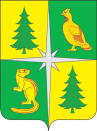 РОССИЙСКАЯ ФЕДЕРАЦИЯИРКУТСКАЯ ОБЛАСТЬЧУНСКОЕ РАЙОННОЕ МУНИЦИПАЛЬНОЕ ОБРАЗОВАНИЕРайонная Дума седьмого созываДвадцать вторая  сессияРЕШЕНИЕ27.12.2017			        п. Чунский			                                № 128Об утверждении Стратегии социально - экономического развития Чунского районного муниципального образования на 2017- 2030 годыВ соответствии с Федеральным законом «Об общих принципах организации местного самоуправления в Российской Федерации» от 06.10.2003 года №131-ФЗ (в редакции от 30.10.2017 года), Федеральным законом «О стратегическом планировании в Российской Федерации»от 28.06.2014 года №172-ФЗ (в редакции от 30.10.2017 года), руководствуясь статьями 29,46 Устава Чунского районного муниципального образования Чунская районная ДумаРЕШИЛА:1. Утвердить прилагаемую Стратегию социально-экономического развития Чунского районного муниципального образования на 2017 - 2030 годы (далее – Стратегия).2. Настоящее решение Чунской районной Думы подлежит официальному опубликованию и вступает в силу с 01.01.2018 года.	3. Администрации Чунского района организовать предоставление информации для государственной регистрации Стратегии в федеральном государственном реестре документов стратегического планирования в порядке и сроки, установленные Постановлением Правительства Российской Федерации от 25.06.2015 № 631 «О порядке государственной регистрации документов стратегического планирования и ведения федерального государственного реестра документов стратегического планирования».	4. Контроль за исполнением настоящего решения Чунской районной Думы возложить на первого заместителя мэра Чунского района.Мэр Чунского района                                                                                      В.Г. ТюменцевПредседатель Чунской районной Думы                                                        Ю.В.СтепановУтвержденаРешением Чунской районной Думы от  27.12.2017  №  128СТРАТЕГИЯСОЦИАЛЬНО-ЭКОНОМИЧЕСКОГО РАЗВИТИЯ ЧУНСКОГО РАЙОННОГО МУНИЦИПАЛЬНОГО ОБРАЗОВАНИЯНА  2017 – 2030 ГОДЫр.п. Чунский, 2017 годРаздел 1. Общие положенияСтратегия социально-экономического развития Чунского районного муниципального образования на 2017-2030 годы (далее – Стратегия) разработана в соответствии с Федеральным законом «О стратегическом планировании в Российской Федерации»  от 28.06.2014 года  №172-ФЗ, постановлением администрации Чунского районного муниципального образования «О разработке Стратегии социально-экономического развития Чунского районного муниципального образования на 2017-2030 годы» от 28.03.2016 №27, постановлением администрации Чунского района «Об утверждении Порядка разработки, корректировки, осуществления мониторинга и контроля реализации стратегии социально-экономического развития Чунского районного муниципального образования и плана мероприятий по реализации стратегии социально-экономического развития Чунского районного муниципального образования» от 12.01.2016 года № 5.Стратегия разработана с учетом действующих документов стратегического планирования  Иркутской области и Российской Федерации.Муниципальные программы Чунского районного муниципального образования, утверждаемые после принятия Стратегии, разрабатываются в соответствии с целью, задачами и направлениями социально-экономического развития, установленными Стратегией.Раздел 2. Оценка достигнутых целей социально-экономического развития Чунского районного муниципального образования2.1. Социально-экономическое положение Чунского районного муниципального образованияХарактеристика социально-экономического положенияЧунский район  Иркутской области образован  12 декабря 1953 года на основании Указа Президиума Верховного Совета РСФСР из части территорий Тангуйского (Братского), Алзамайского  (Нижнеудинского) и Шиткинского (Тайшетского) районов Иркутской области.В Чунский район входит 11 муниципальных образований, из них 3 городских – Лесогорское, Октябрьское и Чунское и 8 сельских – Балтуринское, Бунбуйское, Веселовское, Каменское, Мухинское, Новочунское, Таргизское и Червянское. Всего на территории района 39 населенных пунктов, из них наиболее крупные рабочие поселки –  Чунский, Лесогорск, Октябрьский. Территорию районного муниципального образования составляют все земли площадью 2 575 681 гектаров в установленных административно-территориальных границах района.Расположен Чунский район в пределах Средне-Сибирского плоскогорья и простирается с юга на север от 550 до 580  северной широты, с запада на восток от 980 до 1100  восточной долготы. На севере район граничит с Красноярским краем, на северо-востоке с  Братским и Усть-Илимским районами, на юге с Нижнеудинским районом, на юго-западе и западе с Тайшетским районом. Рельеф района представляет собой слабонаклонную с юга и с севера к реке Чуна (Уда) равнину.Наиболее крупной водной артерией района является р. Чуна (Уда), берущая свое начало с центральной части горного массива, образованного Восточными Саянами. Длина реки Чуна в пределах района составляет 247 км. Бассейн реки вытянут с юга на север, верхняя часть его гориста, река порожистая, вдоль русла реки много отвесных скал. Озер на территории мало, и расположены они преимущественно в поймах рек. Существующая социально-экономическая ситуация в Чунском районе во многом определяется заложенными в начале и середине прошлого века приоритетами развития северных территорий Иркутской области, которые рассматривались как природно-сырьевая база для развертывания заготовки и переработки лесных ресурсов. Основным видом заготавливаемой древесины являлись наиболее ценные хвойные породы, переработка которых, в основном, заключалась в производстве деловой древесины в круглом виде, а также ее первичной переработке на пиломатериал. При этом развитию производств по комплексной глубокой переработке лесных ресурсов, в том числе, мягко-лиственных пород, запуску крупных предприятий, производящих товары из дерева с высокой добавленной стоимостью (качественные строительные и отделочные материалы, мебель, продукты лесохимии и т.п.), придавалось значительно меньшее внимание. Эти обстоятельства определили сложившуюся монофункциональную специализацию экономики Чунского района, как лесосырьевого. Данная тенденция в лесопромышленном комплексе района продолжается и в настоящее время.Вместе с тем, освоение лесных ресурсов не сопровождалось адекватным развитием инфраструктуры, прежде всего, транспортной и энергетической, что не давало возможность развивать в поселенческих центрах лесозаготовки смежные лесоперерабатывающие производства. Недостаточное внимание, которое уделялось в период развертывания проектов освоения лесовосстановительным работам, привело к фактическому исчерпанию транспортно-доступных лесных массивов деловой древесины и в некоторых случаях свертыванию лесозаготовительных участков, сгруппированных вокруг созданных поселений.В настоящее время из общей площади, занимаемой районом, 89,5% занято лесами. Объем лесного фонда оценивается в 410 млн. кубометров, расчетная лесосека района – 6,3 миллиона кубометров, из них леса хвойных пород – 4,0 миллиона кубометров. По лесам  Министерства обороны РФ расчетная лесосека составляет 554 тысяч кубометров, в том числе по хвойному хозяйству 418 тысяч кубометров. Это и определяет ведущую роль лесопромышленного комплекса в  экономике района.Основные показатели социально-экономического развития района в сравнении со средне-областными по состоянию на 01.01.2017 г.Таблица 1Общая оценка социально-экономической ситуации	За 2016 год в Чунском районе темпы роста основных социально-экономических показателей по отношению к 2015 году составили:	Объем промышленного производства – 102,84%;	Инвестиции в основной капитал (оценка) – 324,27%; 	Розничный товарооборот – 105,88%;	Среднедушевой денежный доход – 107,61%;	Среднемесячная  начисленная заработная плата – 102,74%.	Выручка от реализации продукции, работ, услуг (в действующих ценах)  за 2016 год  по Чунскому району составила  7 млрд. 945,13 млн. рублей. По видам  экономической деятельности показатели выглядят следующим образом:	- обрабатывающие производства –  4 млрд. 440,83 млн. руб. (уд.вес 55,89%);	- оптовая и розничная торговля –  1 млрд.  013,39 млн. руб. (12,75 %);	- производство и распределение тепловой энергии, воды – 184,08 млн. руб. (2,32%);	- сельское хозяйство – 62,07 млн. руб. (0,78%);	- строительство – 93,21 млн. руб. (2,1%);	- транспорт и связь – 1 770,19 млн. руб. (22,28%);	- прочие услуги (жилищные, бытовые и др.) - 381,35 млн. руб.(4,8%).Социальная сфера:ОбразованиеОтдел образования администрации Чунского  района  осуществляет  координацию  и  контроль  деятельности  находящихся  в  его  ведении  47 образовательных учреждений,  из них: - дошкольные образовательные учреждения – 21; - общеобразовательные учреждения – 25: начальные школы – 5, основные школы – 7, средние школы – 12, вечерняя школа – 1;- учреждение дополнительного образования детей – 1.В 2016 году произошло изменение статуса средних общеобразовательных организаций № 8 п. Таргиз, № 21 д. Новобалтурина в основные, школы № 26  п. Пионерский в начальную. В 2017 году изменен статус МОБУ СОШ № 14  п. Сосновка в основную общеобразовательную школу. В рамках государственной программы «Развитие сельскохозяйственного регулирования рынков сельскохозяйственной продукции, сырья и продовольствия на 2014-2020 годы» продолжается строительство нового здания школы № 5 п. Новочунка.В 2017 году будет проведен выборочный капитальный ремонт спортивных залов МОБУ СОШ № 6 п. Парчум, МОБУ ООШ № 14 п. Сосновка в рамках мероприятия «Создание в общеобразовательных организациях, расположенных в сельской местности, условий для занятий физической культурой и спортом». Продолжается работа по обеспечению дошкольных учреждений мягким инвентарем, в рамках соглашения о социально-экономическом партнерстве администрацией района с благотворительным фондом «ИЛИМ-ГАРАНТ», проекта «Народные инициативы». 21 детский сад Чунского района в 2016-17 учебном году посещали 1722 ребенка (данные на 01.06.2017), очередь детей от 3 до 7 лет ликвидирована в 2014 году, роста очередности в детские сады в ближайшее время не ожидается. Все дошкольные учреждения образования реализуют образовательные программы в соответствии с ФГОС ДО. В летний период выдаются путевки для направления детей, достигших возраста 1,5 лет,  в детские сады. В 2016-17 учебном году в ОУ района – обучалось 4640 человек (данные на 01.06.2017 г.), в школе-интернате № 11 - 94 ребенка.  Количество классов и классов-комплектов составляло 283, средняя наполняемость в ОУ городских поселений 21,9, сельских поселений 9,4. Организован подвоз обучающихся в шести образовательных организациях из 9 населенных пунктов. Кадровый состав:Педагогические работники – 693 человека, руководители – 97 человек. Из них педагоги ДОУ – 176 человек, школ – 496, ДО – 21, руководители ДОУ-30 человек, школ-64, ДО-3 человека. Образование высшее – 420 человек (51%). Имеют звания и награды Минобрнауки РФ: ДОУ-17 человек, ОУ - 125, ДО - 2. Потребность в педагогический кадрах: ДОУ-0, ОУ-23, ДО-0. В соответствии с распоряжением Правительства Иркутской области от 29 мая 2014 года № 422-рп «О мерах по повышению заработной платы отдельных категорий работников на период 2014-2018 годы» определена линейка целевых значений прогноза среднемесячной заработной платы педагогических работников. В Чунском районном муниципальном образовании достигнуты следующие результаты:Анализ деятельности МКУ «Отдел образования администрации Чунского района» позволяет сделать вывод, что основные показатели деятельности муниципальной системы образования имеют позитивную динамику развития, поставленные задачи в целом реализуются. 	На территории района функционируют две областные образовательные организации: государственное бюджетное профессиональное образовательное учреждение «Чунский многопрофильный техникум»; государственное общеобразовательное казенное учреждение «Школа – интернат № 11 п. Лесогорск».Чунский многопрофильный техникум реализует образовательные программы обучения на дневном очном отделении по 5 профессиям и специальностям, а также  две программы профессиональной подготовки для лиц с ограниченными возможностями здоровья и инвалидов. Предоставляется широкий спектр образовательных услуг (26) по образовательным программам профессиональной подготовки.	С 21.01.2005 года в районе осуществляет деятельность Учебно-методический центр ООО «Департамент высшего профессионального образования» (Департамент ВПО), где обучается более 500 студентов и слушателей.	Целью деятельности Департамента ВПО является организация повышения квалификации, профессиональной переподготовки и профессиональной подготовки жителей больших и малых поселений в различных географических зонах.	Подбор ВУЗов-партнеров, образовательных организаций осуществляется с целью уникального и востребованного на каждой отдельной территории набора направлений подготовки бакалавриата, магистратуры, курсов дополнительного профессионального образования, общеобразовательных курсов, курсов профессионального обучения.Культура,  молодежная политика, спорт	Культура 	В целях развития культуры, спорта  и молодежной политики в районе реализуется  9 подпрограмм муниципальной программы Чунского районного муниципального образования:  «Развитие культуры, спорта и молодёжной политики», муниципальная программа Чунского района «Молодым семьям - доступное жилье», и пять муниципальных программы по развитию культуры в Каменском, Чунском, Лесогорском, Новочунском и Октябрьском муниципальных образованиях.	Численность работников в  учреждениях культуры  составляет 159человек. Ежегодно  связи с исполнением указа президента РФ выполняются показатели Плана мероприятий «Дорожная карта», в части повышения заработной платы работникам культуры и педагогическим работникам дополнительного образования. В соответствии с планом улучшения качества услуг в этой сфере, работники продолжают повышать уровень своего образования: два специалиста в минувшем году окончили высшие учебные заведения, трое продолжают обучение, шесть работников культуры прошли курсы повышения квалификации.		Высокое мастерство и профессионализм продолжают доказывать и творческие коллективы. На сегодня в районе функционируют десять  коллективов   художественной самодеятельности, в которых задействовано свыше трехсот пятидесяти человек. В числе этих коллективов девять «народных» и один «образцовый».		Вопросы патриотического воспитания молодого поколения в духе любви к Родине и преданности Отечеству, законопослушных граждан государства всегда стояли и продолжают оставаться в центре внимания работников культуры. В Районном Доме культуры действует Центр волонтерского движения, курирующий работу 10 филиалов.	Ежегодно  по данному направлению проводится свыше  200 мероприятий: акции, фестивали, конкурсы, концерты, музейные уроки, викторины, игровые программы, семинары, круглые столы.	В двух музыкальных школах обучаются 112 детей по специальностям: фортепиано, народные инструменты, хоровое пение. Учащиеся и преподаватели музыкальных школ участвуют в развитии профессионального искусства, любительского творчества, организации досуга населения.	Необходимо отметить  работу библиотек по повышению правовой культуры населения: это информационные стенды, обзоры прессы по актуальным правовым проблемам, книжные выставки по теме «Права человека», месячник правовой информации для молодежи. Продолжалось и действие программы по обучению компьютерной грамотности людей пенсионного возраста, обучение прошли более пятидесяти человек. Также для людей старшего поколения проведен семинар «Знакомство с сайтом «Электронное правительство», для работников образования и культуры – семинары по освоению электронных правовых ресурсов. Сегодня в библиотеки созданы все условия для наших читателей, установлены пластиковые окна и металлические двери, проведены капитальные ремонты читальных залов и помещений, приобретена новая мебель и компьютерное оборудование, обновлен фасад здания, проведен капитальный ремонт кровли.	Основными проблемами в настоящее время является недостаточность  квалифицированных кадров. В муниципальных образованиях (сельских поселениях) отсутствуют работники, имеющие  высшее  образование в сфере культуры, не хватает преподавателей в музыкальных школах и в сфере спорта.		Сфера молодежной политикиМолодежь является важнейшей социально-демографической группой, в структуре населения Чунского района, основным стратегическим ресурсом  развития района. Ежегодно для молодёжи проводятся районные мероприятиями: туристический слет "Будущее - это мы!", автоквест «Патриоты России», «Мисс Чунского района», районный фестиваль КВН, автопробег "Под флагом России", концертная программа "Главный символ страны" в рамках празднования Дня флага Российской Федерации, молодежная акция «Мы крылья России», «Чунские кружева», военно-спортивная игра "Зарница", праздничная программа «До свидания, лето!», Ёлка мэра Чунского района для одаренной и талантливой молодежи, конкурс «Молодёжь Чунского района в лицах», форумы «Молодёжь и предпринимательство», круглые столы «Молодёжь и политика». 	Самым активным, творческим и спортивным молодым людям и девушкам вручены путевки в областные, всероссийские и международные лагеря Российской Федерации. Всего  в отчетном периоде реализовано  17 путевок.	В рамках муниципальной программы «Молодым семьям-доступное жилье» по состоянию на 01.12.2017 года  вручено 30 свидетельства о праве на получение социальной выплаты на приобретение жилого помещения или строительство индивидуального жилого дома. На сегодняшний день на очереди стоит 90 семей в возрасте до 35 лет.	Физическая культура и спортБазовыми видами спорта для Чунского района являются зимние олимпийские (лыжные гонки), опорными - летние олимпийские виды спорта (бокс, легкая атлетика).На 1 января 2017 года в Чунском  районе действовали 103  спортивных сооружения, из них  69 плоскостных спортивных сооружений и хоккейных корта , 30 спортивных залов,1 лыжная  база, 2 стрелковых тира и 1 стадион. Обеспеченность района спортивными сооружениями от нормативной потребности составляет 68,6%. Количество занимающихся в спортивных секциях 4190 человекЕдиновременная пропускная способность спортивных сооружений составляет 1 522 человека. Численность занимающихся в спортивных и физкультурно-оздоровительных секциях и группах составляет 13 % от общей численности населения района.Физкультурную работу осуществляют 79 штатных физкультурных работников, из них 61 человек имеют высшее и 18 среднее профессиональное образование.В 2017 году на территории муниципального района проведено 98 районных мероприятия (спартакиады, первенства, чемпионаты).  Сборные команды Чунского района участвовали в 31  областном мероприятии.Курсы повышения квалификации прошли 9  тренеров–преподавателей, директор учреждения и заместитель директора по УСР.	На    базе    Дворца    спорта для детей и юношества   открыты и   продолжают работать   7 отделений по видам спорта: «Рукопашный бой», «Греко-римская борьба», «Легкая атлетика», «Лыжные гонки», «Волейбол», «Футбол», «Бокс».В 2017 году занятия велись  в 6 отделениях, где на конец отчетного периода занималось 272 обучающихся, из них в группах начальной подготовки - 105  несовершеннолетних,  учебно-тренировочных -  105 человек, спортивно-оздоровительных – 62 человека. Из общего количества обучающихся:  девушки – 34%  (91 чел.); юноши – 66%   (181 чел.); дети от 6 до 15 лет –  86 %  (235 чел.);  от  16 до 18 лет – 14 % (37 чел.).ЗдравоохранениеЗдравоохранение Чунского районного муниципального образования представлено областным государственным бюджетным учреждением здравоохранения «Чунская районная больница» включающим в себя непосредственно районную больницу, расположенную в рп. рп. Чунский и Лесогорск, Октябрьскую городскую больницу, Новочунскую амбулаторию и 20 фельдшерско-акушерских пунктов. Мощность амбулаторно-поликлинического звена – 670 посещений в смену, в том числе:-поликлиника ОГБУЗ «Чунская РБ» - 550 посещений, в том числе детское отделение поликлиники на 50 посещений,-поликлиника Октябрьской городской больницы – 55 посещений, два фельдшерских терапевтических приема, врач-педиатр, врач-стоматолог, врач-акушер-гинеколог, процедурный, перевязочный кабинеты, бригада скорой медицинской помощи в составе фельдшера и водителя в круглосуточном режиме.-Новочунская амбулатория – 65 посещений, участок врача общей практики, врач-педиатр, зубной врач, акушерка, процедурный, перевязочный кабинеты, бригада скорой медицинской помощи в составе фельдшера и водителя, с графиком работы с 16 часов до 08 часов.Стационарная помощь оказывается в 11 отделениях, мощность коечного фонда – 233 койки.Коек дневного пребывания всего 25, в том числе при поликлинике – 22, в том числе при поликлинике районной больницы – 17.Служба скорой медицинской помощи представлена отделением в составе 5 фельдшерских бригад, 2 из которых дислоцируются в рп. Чунский, 1 - в рп. Лесогорск и по одной бригаде в рп. Октябрьский и п. Новочунка. Кадровый состав представлен следующим образом:Врачебный персонал – 71 человек, штатных должностей – 117.75, укомплектованность составляет 60,3%;-средний медицинский персонал – 286 человек, штатных должностей – 370 единиц, укомплектованность составляет 77,3%;-младший медицинский персонал – 130 человек, штатных должностей – 133,5 единиц, укомплектованность составляет 97,4%;-прочий персонал – 279 человек, (в том числе провизор, медицинские регистраторы, дезинфекторы, социальные работники, инструктор по труду), 273,75 штатных должностей, укомплектованность составляет 101,9%, с учетом лиц, пребывающих в отпуске по уходу за ребенком до достижения им возраста 3 лет.Основные показатели:Занятость, уровень жизни населения	По состоянию на 01.01.2017 г. на учете в Центре занятости населения  состоит 656 безработных граждан. Уровень регистрируемой безработицы составил 3,0%, уровень безработицы превышает средне-областной показатель (1,27%) в 2,3 раза.	Среднесписочная численность работающих  по району за 2016 год составила 11207 чел.В отраслевой структуре занятости населения ведущее положение стабильно занимают занятые в обрабатывающем производстве работники (5001 чел.), также лидируют такие виды экономической деятельности, как оптовая и розничная торговля (1264 чел.) и  занятые в отраслях непроизводственной сферы – образование (1817 чел.), здравоохранение (801 чел.).Среднемесячная заработная плата  работников Чунского района составила на  01.01.2017  года 18438,9 и  руб., что  на 2,5  %  больше, чем  в  предыдущем  году.      	Наибольший уровень заработной платы сложился в организациях: транспорта – 31447 руб., государственного управления  – 34222 руб.            Низким остается уровень заработной платы в организациях: сельского хозяйства – 8290 руб., оптовой и розничной торговли – 9548 руб., строительства – 9439 руб. В рамках реализации Указов Президента в части повышения заработной платы отдельным категориям работников, процент достижения рекомендованных значений педагогическим работникам общеобразовательных учреждений, дополнительного образования и дошкольных учреждений, работникам культуры  составил 100 %.Среднемесячная начисленная заработная плата работников, финансируемых из консолидированного местного бюджета, увеличилась в сравнении с аналогичным периодом прошлого года на 2,71 % и составила 21589 рублей.Администрацией района активно ведется работа по выявлению неформальной занятости.	Работа по снижению неформальной занятостипроводится в рамках деятельности комиссии  по вознаграждению за труд, на которой рассматриваются вопросы о задолженности по  налогу на доходы физических лиц,   о заработной плате работников  ниже минимального размера оплаты труда.Просроченная задолженность по выплате заработной платы в бюджетных учреждениях  района  отсутствует, также    нет задолженности по заработной плате в других предприятиях района.  Численность    населения  с  доходами  ниже  прожиточного  минимума  составила         6070 тыс.  человек, и осталась на уровне прошлого года.Прожиточный минимум   увеличился  по  сравнению  с  прошлым годом  на  0,64 % и составил 9398 рублей.За 2016 год   среднедушевой  доход  населения  составил  10737  рубля (рост    на  7,61%). Существенную долю в среднедушевых доходах населения занимают  социальные выплаты (пенсии, пособия, субсидии,  разные льготы и т.д.)	Покупательная способность денежных доходов населения (соотношение среднедушевых денежных доходов и прожиточного минимума) составляет  1,14  раза (рост 6,93%).Демографическая ситуация в Чунском районе остается стабильной  на протяжении ряда лет. По-прежнему в районе  смертность   преобладает  над  рождаемостью, естественная убыль населения за 2016 год  составила 167 человек,коэффициент естественной убыли населения 4,99 (в 2016 году  -2,73). Наблюдается миграционный отток населения. В 2016 году численность населения выбывших из района превысила на 291 чел., чем прибывших. С каждым годом этот показатель растет, в 2015 году эта цифра была ниже и составляла  250 чел.Экономический потенциал:Промышленность. Лесопромышленный комплексПо состоянию на 01.01.2017 года число арендаторов лесного фонда района составляет 63 субъекта, с ними заключено 77 договоров аренды участков лесного фонда, из них местные арендаторы, т.е. зарегистрированные и осуществляющие деятельность  на территории района – 26. Площадь лесного фонда, переданная в аренду, составляет - 1,573 млн. га. На территории района в лесопромышленном комплексе действует 159 субъектов предпринимательства, из них  в сфере лесозаготовок – 60 юридическихлиц и 40 ИП, в сфере обработки древесины – 38 юридических лиц и 21 индивидуальный предприниматель.Крупными предприятиями в данном виде экономической деятельности являются – ОАО «Чунский ЛПК», ООО «Вуд Континент», ОГАО «Баерский лесхоз», ОАО «Лесогорсклес», ООО «Чуналес», другие предприятия относятся субъектам малого и среднего бизнеса.Индекс физического объема производства по виду деятельности «Обработка древесины и производство изделий из дерева» за январь-декабрь 2016 года составил 101,18%.Основные показатели деятельности лесопромышленного комплекса района представлены в таблице.Анализ производственной деятельности предприятий лесопромышленного комплекса района за 2016 год показывает незначительный рост основных производственных показателей  – заготовка, вывозка, производство пиломатериалов, товарная продукция. Низкие темпы роста, прежде всего, обусловлены неопределенностью на рынке КНР, основном рынке сбыта продукции лесопромышленного комплекса района (73,2%). Предприятиями лесопромышленного комплекса Чунского района в 2016 году отгружено 9419 вагонов лесопродукции, из них  2213 вагонов пиловочника, 6853 – пиломатериалов, 283 – балансов. Объем отгрузки, в сравнении с 2015 годом составил 99,42%. Пиломатериалов отгружено больше на 5% (335 вагонов). Самой критической остается ситуация с отгрузкой и реализацией щепы. В начале года ОАО «Чунский ЛПК» заключили контракт на отгрузку щепы на БЛПК, но потребителя не устроило качество  продукции, и отгрузка была приостановлена.В настоящее время  качество щепы доводится до  требований потребителя.	Химическое производствоИндекс физического объема производства виду деятельности «Химическое производство» за 2016 год составил 79,08%.   Произведено сольвента – 2077 т, смолы – 711 т, раствора полимерного – 2630 т. Основной причиной снижения выпуска продукция является  отсутствие сырья. Сырьем для производства продукции является фракция  жидких продуктов пиролиза С9Ангарского завода полимеров, в первом полугодии производственный цикл на заводе был остановлен. У других производителей сырье приобрести не удалось. Древесного угля за 2016 год выпущено 238,9 тонн, что на 50,6 т больше, чем за прошлый год.Производство пищевых продуктовПроизводством хлеба и хлебобулочных изделий в районе занимаются 17  организаций и ИП. Вся продукция реализуется на территории района. За 2016 год произведено и реализовано 1145 т хлеба и хлебобулочных изделий и 44,3 т кондитерских мучных изделий. На территории района производят сладкие газированные напитки, в 2016 году выпущено 9,58 тыс. декалитров.Индекс физического объема производства пищевых продуктов составил 105,77%.	С начала года наблюдается снижение производства кондитерских мучных изделий на 30,13%, ввиду сокращения выпуска кондитерских изделий.Коммунальный комплекс и жилищное хозяйствоИндекс физического объема производства тепловой энергии за январь-декабрь 2016 года составил 99,9%. Отопительный сезон 2016 – 2017 годов проходил в штатном режиме. В период подготовки к отопительному периоду 2016 – 2017 годов финансирование предприятий ЖКХ и муниципальных образований на выполнение данных мероприятий составило 15 543,61 тысяч рублей.В рамках реализации мероприятий подпрограммы «Модернизация коммунальной инфраструктуры Иркутской области» на 2014 – 2018 годы государственной программы «Развитие жилищно-коммунального хозяйства Иркутской области» на 2014 – 2018 годы финансирование областного бюджета составило 10 137,83 тыс. рублей, в том числе:- Лесогорскому муниципальному образованию 5 570,05 тыс. рублей (ремонт внутриквартальных сетей водоснабжения, присоединение дома культуры «Родник» к централизованным сетям теплоснабжения и приобретение установки водоподготовки на ВОС).- Чунскому муниципальному образованию 3 637,78 тыс. рублей (капитальный ремонт инженерных сетей: теплотрасса ул. Матросова, водопроводные сети улиц Крупская, Мира, Ленина, территория Чунского ЛПХ); - Чунскому районному муниципальному образованию выделено из областного бюджета 930,0 тыс. руб. на мероприятия:приобретение и монтаж котельного оборудования для котельных МОБУ СОШ № 2 р.п. Октябрьский и МДОБУ детский сад № 9 р.п. Октябрьский;приобретение и монтаж установкикомплексонатной водоподготовки для котельной МДОБУ детский сад № 9 р.п. Октябрьский.Финансирование работ составило 1 179,27 тыс. рублей, в том числе из областного бюджета 930,00 тыс. рублей, из бюджета Чунского районного муниципального образования 249,27 тыс. рублей. В результате проведенных мероприятий по модернизации котельного оборудования на объектах социальной сферы, повысилась надежность теплоснабжения данных объектов, уменьшилось потребление твердого топлива за третий квартал 2016 года на 20% Отопительный период на малых котельных объектов социальной сферы начат с 15.09.2016 года. В р.п. Лесогорск отопительный период начат с 23.09.2016 года.                              В р.п. Чунский отопительный период начат с 26.09.2016 года.Собираемость оплаты за жилищно-коммунальные услуги за 2016 год по району составила 89,24 %, в том числе 87,21 % по Чунскому муниципальному образованию и 92,66 % по Лесогорскому муниципальному образованию.ИнвестицииВ настоящее время в Чунском районе реализуется  муниципальная программа «Развитие экономического потенциала» на  2015-2019 годы, одной из подпрограмм является «Повышение инвестиционной привлекательности Чунского района». В рамках реализации подпрограммы разработаны и утверждены нормативно-правовые документы по учреждению в Чунском районном муниципальном образовании института инвестиционного уполномоченного, инвестиционного совета. Разработан и утвержден инвестиционный меморандум Чунского районного муниципального образования.    В конце 1 квартала 2016 года начато производство  продукции ООО «АкваНова» - сладких газированных напитков. Реализация продукции начата со 2 квартала 2016 года.   ИП Игнатьев С.В.  приобрел оборудование по сортировке и прессованию вторичного сырья. Получен патент на данный вид деятельности. В настоящее время принимается макулатура, пластик, стеклотара в р.п. Лесогорск, Объем инвестиций составил 700 тыс. руб.Согласно данным, предоставленных Иркутскстатом за  2016 год объем инвестиций в основной капитал по Чунскому району составил 1343,23 млн. рублей.Малое и среднее предпринимательство	Вклад субъектов малого предпринимательства в экономику района достаточно существенен и составляет 64,23% от общего объема выручки от реализации продукции, товаров, выполненных работ и услуг по Чунскому району.	По состоянию на 01.01.2017 года в районе зарегистрировано 239 субъектов МСП и 655 предпринимателей.	Структура СМСП по видам экономической деятельности на протяжении последних лет существенно не меняется, наиболее привлекательной для предпринимателей остается непроизводственная сфера, преимущественно торговля, обрабатывающие производства, сфера услуг населению.Потребительский рынок	Розничный товарооборот в Чунском районе за январь-декабрь 2016 года составил  1842,53 млн. руб., что составляет 98,5% к показателям  2015 года.	Снижение физического объема оборота розничной торговли характерно для всех территорий Иркутской области, и обусловлено, в первую очередь, снижением покупательской способности денежных доходов населения в период 2015-2016 годов. Если в 2014 году покупательская способность составляла – 1,21 раз, в 2015 году - 1,07, в 2016 году – 1,14 раз.	Инфраструктура торговли представлена 408 объектами розничной торговли, включающих в себя 361 стационарный магазин, 38 павильонов и киосков, 6 торговых центров и 3 супермаркета. В районе действуют 8 магазинов и отделов социальной направленности, где торговая надбавка на большинство продовольственных товаров первой необходимости не превышает 10-15%.	Торговая площадь предприятий розничной торговли района составляет 27,197 тыс.кв.м. Суммарный норматив минимальной обеспеченности населения площадью торговых объектов составляет 468 кв.м на 1000 чел. Фактическая обеспеченность торговыми площадями населения Чунского района составляет 809,4 кв.м на 1000 чел. и превышает нормативные данные на 72,9%. В том числе обеспеченность населения площадью торговых объектов по продаже продовольственных товаров на одну тысячу человек составляет 492,3 кв.м  при нормативе 143 кв.м, т.е. превышает нормативы в 3,4 раза. Норматив минимальной обеспеченности населения площадью торговых объектов по продаже непродовольственных товаров - 325 кв. м на 1 тыс. человек, фактическая обеспеченность по продаже непродовольственных товаров составляет 317,2 кв.м, что меньше нормативов на 2,4%. В 2016 году введено в эксплуатацию 6 новых торговых объектов, расположенных в р.п. Чунский и р.п. Лесогорск, общая площадь торговых и складских площадей которых составляет 1853,3 кв.м, также продолжается строительство 4 торговых объектов в р.п. Чунский. Структура предприятий общественного питания включает в себя 21 предприятие общественного питания на 692 посадочных места. В 2016 году произошло открытие детского кафе «Улыбка» на 16 посадочных мест, бара ООО «Таежный» на 28 посадочных мест и закусочной ООО «Кедр», произошло закрытие закусочной ОАО «Чуналесторг» в р.п. Октябрьский. Оборот общественного питания составил 71063 тыс. рублей (67746 тыс. руб. в 2015 году).В целях анализа ситуации на внутреннем продовольственном рынке администрацией района организовано проведение оперативного мониторинга наличия и уровня цен на фиксированный набор из 40 социально значимых продовольственных товаров повседневного спроса. Цены на продукты питания в 2016 году не были стабильными.  Снижение цен зафиксировано на сахар (до 6,9%), яйцо (до 4,7%), рис (до 25%), фрукты и овощи (до 16%). Наибольший рост цен в 2016 году зафиксирован на крупу гречневую ядрицу (до 30%), сливочное масло (+13,2%), творог (+7,6%) и сметана (+8,7%).Для улучшения обеспечения населения сельскохозяйственной продукцией местных сельхозпроизводителей по доступным потребительским ценам было проведено 47 ярмарочных мероприятий.	Сельское хозяйство	В 2016 году сельское хозяйство получило новый импульс развития, в районе появилось крупное крестьянское фермерское хозяйство Шаповалова В.М., активно стали развиваться КФХ  Джумадилова, Брюханова, Гурского, Ильина, Германчук и др.Производство сельскохозяйственной продукции товаропроизводителями всех форм собственности (за исключением ЛПХ)В 2016 году в Чунском районе осуществляли производственную деятельность два сельскохозяйственных производственных кооператива,  один сельскохозяйственный  потребительский снабженческо-сбытовой  кооператив,  27 крестьянско-фермерских хозяйств и 4393 личных подсобных хозяйства, осуществляющих свою деятельность как физическое лицо.Выручка от реализации работ и услуг хозяйств всех форм собственности за 2016 г составила  61 млн.  857 тыс. руб. (за 2015 года 43 млн.  24 тыс. руб.).Себестоимость от реализации продукции хозяйств всех форм собственности за 2016 г составила  56 млн.  204 тыс. руб. (за 2015 года 39 млн.  689 тыс. руб.).Валовый выпуск продукции хозяйств всех форм собственности за 2016 г составил 68 млн.  519 тыс. руб. (за 2015 года 58 млн.  215 тыс. руб.).	Хозяйствами  всех форм собственности за 2016 г получено прибыли 5 млн. 653тыс. руб. (за 2015 года 3 млн.  410 тыс. руб.).	Основной формой хозяйствования  на селе  в Чунском районе становятся крестьянские фермерские хозяйства. В течение последних лет наблюдается их количественный рост (2014 год – 18, 2015 год – 24, 2016 год – 27). Сельскохозяйственные предприятия  сокращают свою деятельность. Главной причиной является  износ производственных мощностей, недостаток финансовых средств, отсутствие квалифицированной рабочей силы.	СПК «Луч» сокращает деятельность в сфере сельского хозяйства, основным видом деятельности становится – обеспечение тепловой энергией объектов бюджетной сферы и производственных помещений. Для ведения сельхоз. работ учредителями создано 2 КФХ. 	СПК «Маяк» находится на грани банкротства.	В связи с сокращением объемов выпуска продукции сельхоз. организациями, снизился индекс производства продукции, который составил 58,5%.Строительный комплекс.Объем выполненных строительных  работ  за 2016 год составил 93,21 млн. рублей.Строительно-монтажные работы осуществлялись по направление – капитальный ремонт учреждений бюджетной сферы, ремонт объектов ЖКХ, индивидуальное  жилищное строительство. В 2016 году введено в эксплуатацию 13 индивидуальных жилых домов, общей площадью  1684 кв. м, при годовом плане 1536 кв.м, что составило 109,6%.В краткосрочный план реализации региональной программы капитального ремонта общего имущества в многоквартирных домах на территории Иркутской области на 2016 год был включен многоквартирный дом, расположенный по адресу: р.п. Чунский, ул. Фрунзе, д. 4. Стоимость работ по дому составила 5 247 281,59 рублей. Собираемость взносов на капитальный ремонт в Чунском районном муниципальном образовании низкая и в среднем по району составляет 28 %.	Продолжается строительство школы на 350 учащихся в поселке Новочунка Чунского района. Выполнение за 2016 год составило – 67,6 млн. руб.	В октябре 2017 года сданы в эксплуатацию три фельдшерско-акушерских пункта -  на 25 посещений в д. Новобалтурина,  на 15 посещений в п. Хоняки,на25 посещений в п. Изыкан. К концу 2017 года планируется сдача  в эксплуатацию ФАПа в п. Бидога.	Ведется строительство системы наружного водоснабжения центральной части поселка Веселый. Объем финансирования на 2016 год - 17, 4 млн. рублей (2-ая очередь), исполнено в 2016 году - 10,9 млн. рублей (федеральный бюджет), проложено 2,8 км водовода, установлено 34 водоразборных колонки.	 Проведен выборочный капитальный ремонт МОБУ СОШ № 4 р.п. Лесогорск (замена деревянных оконных блоков на ПВХ стеклопакеты и монтаж теплоотражателей для отопительных радиаторов). Выполнение составило 4 059,989 тыс. рублей. Исполнение данного мероприятия позволило значительно улучшить тепловой режим в здании школы.	Транспорт и связь. Дорожная деятельность.Транспортная сеть Чунского района представлена автомобильными дорогами общей протяженностью 941,9 км, в том числе с твердым покрытием проезжей части – 550,4 км, с грунтовым покрытием – 391,5 км. По территории района проходит автодорога регионального значения Седаново – Кодинск, автодорога  межмуниципального значения Тайшет –Чуна –Братск.Чунский участок филиала «Тайшетский» ОАО «Дорожная служба Иркутской области» обслуживает353,4 км дорог. В 2016 году выполнены работы по автомобильным дорогам общего пользования в сумме 121,4 млн. руб.С января 2016 года продолжается строительство участка автомобильной дороги «Тайшет – Чуна – Братск» км 117 – км 155 (р.п.Чунский – п. Чукша), с участием подрядных организаций ОАО «Дорожная служба Иркутской области», ООО «Братскдорстрой», ОАО «Сибна», МК 162. Объем выполненных работ составил 1 млрд. 638 млн. 797,6 тыс. рублейПассажирская транспортная связь с областным центром и между поселениями района обеспечивается железнодорожным и автомобильным транспортом. Расстояние от районного центра пос. Чунский до г. Иркутска  808 км. Станция Чуна находится на 142 км участка железной дороги Тайшет – Братск, протяженность железной дороги по Чунскому району составляет 120 км. Район удален от железнодорожной магистрали Москва – Владивосток на 85 км южной точкой и 295 км северной.В 2006 году через Чунский район проложена трубопроводная система «Восточная Сибирь – Тихий океан».По территории района проходят линии электропередач ЛЭП-500 и ЛЭП -110.Автомобильное транспортное обслуживание в районе осуществляется автобусными пассажирскими перевозками по 7 маршрутам и заключенным муниципальным контрактам.В рамках выполнения Постановления Правительства Иркутской области «Об обеспечении равной доступности услуг общественного транспорта в Иркутской области для отдельных категорий граждан, оказание мер социальной поддержки, которых относится к ведению РФ и Иркутской области» производится перевозка льготной категории граждан.Практически все населенные пункты района охвачены автобусными пассажирскими перевозками.Для выполнения Постановления Правительства Иркутской области «Об обеспечении равной доступности услуг общественного транспорта в Иркутской области для отдельных категорий граждан, оказание мер социальной поддержки, которых относится к ведению РФ и Иркутской области» производится перевозка льготной категории граждан по маршрутам:№ 102 «Чуна – Октябрьский»;№ 103 «Чуна – Кулиш».Климат. Состояние окружающей среды.Территория Чунского района относится к району с резко континентальным климатом, характеризующимся резкими колебаниями суточных и годовых температур воздуха, суровой, продолжительной зимой и жарким коротким летом. В декабре температура достигает до -530, летом +370 Амплитуда колебания её составляет в среднем 850.Климат,  в большей части территории, неблагоприятен для земледелия, район относится к зоне рискованного земледелия. Почвы главным образом,  дерново-лесные, дерново-подзолистые, серые лесные.По географическому положению и метеоусловиям рассеивания выбросов в атмосфере ситуация в Чунском районе относится к потенциально неблагоприятной, так как поселки Чунский, Лесогорск, Октябрьский расположены в долине р. Чуна. Загрязнение атмосферы в населенных пунктах района является следствием выбросов предприятий теплоэнергетики,  деревообрабатывающей и химической промышленности, большого количества жилого сектора с печным отоплением, а также автотранспорта. 	Реальная обстановка по загрязнению атмосферного воздуха в  населенных пунктах в сравнении другими районами Иркутской области относительно стабильная, в связи с отсутствием крупных промышленных предприятий и котельных, работающих на твердом топливе. В районном центре основными загрязнителями окружающей среды являются котельная «Центральная»  и  лесообрабатывающие предприятия. В р.п. Лесогорск - ООО «Сибхимпром», котельная «Лесогорская», лесоперерабатывающие предприятия.В других населенных пунктах района основными  загрязнителями являются предприятия лесопромышленного комплекса.Серьезной опасности для техногенного загрязнения окружающей среды они не представляют, что нельзя сказать о крайне негативном влиянии их деятельности на состояние лесов и жизнедеятельности населения.	 В последние несколько лет  резко обострилась проблема задымления населенных пунктов района. Причина – сжигание отходов лесопиления (срезка, щепа, опилки и др.) на нижних складах предприятий. 	 Основным видом экономической деятельности в районе является деревообрабатывающее производство. Все имеющиеся мощности по переработке древесины расположенные в районе строились в прошлом веке. Технология переработки предусматривала использование отходов лесопиления  для нужд народного хозяйства СССР. Щепа, опилки направлялись на Бирюсинский и Тулунский гидролизные заводы, в Братск, Байкальск, а часть использовалась для нужд котельной пос. Лесогорск, которая работала на мазуте и щепе. В то время проблем с отходами не существовало.	Сегодня, когда прекратили существование гидролизные заводы, а целлюлозные предприятия региона не нуждаются в таких количествах сырья, отходы лесопиления стали большой проблемой для многих лесных районов. Нижние склады предприятий района затарены низкосортной древесиной (балансы), щепой и отходами лесопиления.Ежегодный объем заготовки  древесины на территории Чунского района  составляет более 3 млн.  кубометров, из них местные арендаторы более 1 млн. кубометров.  Учитывая,  что 90% арендаторов производят заготовку в сортиментах, на делянах остается примерно 20% отходов, что составляет около 650 тыс. кубометров, из них  местные лесозаготовители – около 200 тыс. кубометров. Весь этот объем сжигается на лесных делянах.При производстве пиломатериалов и разделке древесины на нижних складах образуется примерно 315 тыс. кубометров отходов – из них около 60% (190 тысяч кубометров) срезка и горбыль и 40% (125 тыс. куб.м.) опилки. Из общего объема лесоотходов 50 тысяч кубометров складируются на полигоне ТБО, около 100 тысяч кубометров используются в качестве твердого топлива на малых котельных и населением, часть отходов используют предприятия для собственных нужд (сушильные камеры, котельные). Невостребованный объем отходов, а это примерно 100 тысяч кубометров сжигается открытым способом на территориях предприятий, а часть незаконно вывозится в зеленые зоны поселков.Учитывая места расположения предприятий, а они в большинстве расположены в центральной части поселков, весь дым от сжигания, который превращается в удушливый смог, «накрывает» микрорайоны, а зачастую и весь населенный пункт.Ежегодно, по данным фактам количество обращений граждан остается на высоком уровне, жалобы на ухудшения здоровья (приступы удушья, астмы, аллергические реакции). В 2015 году поступило 167 обращений жителей, в 2016  -100. Администрация района, реагируя на недовольство жителей района, совместно с  прокуратурой Чунского района, Роспотребнадзором, Службой по охране природы и озера Байкал Иркутской области, ОНД инициирует проведение проверок, а также участвует в них. В 2016 году было проведено 3 масштабных рейдовых мероприятия с привлечением контролирующих органов. В летний пожароопасный период удалось не допустить массового сжигания отходов лесопиления на территориях населенных пунктов. Однако накопленные отходы предприятия начали сжигать по установлению устойчивого снежного покрова.2.2. Основные проблемы социально-экономического развития Чунского районаSWOT- анализ факторов развития Чунского районаВозможности и угрозыРаздел 3. Приоритеты, цели, задачи и направления социально-экономической политики Чунского района, этапы реализации Стратегии3.1.Приоритеты социально-экономической политикиОсновными приоритетами развития Чунского района определены:«Достойные условия жизни»; «Возможности для работы и бизнеса»; «Высокий уровень управления».В целях выстраивания системы целеполагания для достижения каждого приоритета социально-экономического развития  установлены цели и задачи, а также целевые показатели достижения указанных целей и задач. «Достойные условия жизни»Выполнение данного приоритета предусматривает разработку комплекса мер в сферах образования, здравоохранения, культуры, спорта, молодежной политики,  социального обеспечения, направленных  на повышение качества предоставляемых услуг. Совершенствование территориальной организации сферы обслуживания и обеспечение максимальной доступности ее объектов жителям района, доступность образования и культуры, эффективность сферы медицинского обслуживания.Многообразие национального состава населения Чунского района, многолетний опыт межкультурного и межрелигиозного взаимодействия, традиции  и интересы всех проживающих на территории народов определяют состояние и позитивный вектор дальнейшего развития межнациональных отношений. На территории Чунского района имеются территории компактного проживания татар. Чунский район относится к территориям высокого уровня природной опасности, вызванных угрозой лесных пожаров и паводков.Управление процессами образования, накопления и переработки  твердых коммунальных отходов и отходов лесопиления является важнейшим звеном в обеспечении экологической безопасности. Основными источниками загрязнения окружающей среды отходами производства и потребления по-прежнему остаются предприятия топливно-энергетического комплекса, лесной и деревообрабатывающей промышленности, жилищно-коммунального хозяйства.Жилищно-коммунальное хозяйство района функционирует в условиях природно-климатическойдискомфортности. Географическое положение  обусловливает её континентальный климат с суровой, продолжительной зимой и теплым, но коротким летом.Централизованное водоснабжение имеют 2  рабочих поселка – Чунский и Лесогорск.  Вода, подаваемая населениюр.п. Чунский, не соответствует качеству питьевого водоснабжения, в связи с отсутствием водоочистных сооружений. Основными проблемами жилищного фонда в районе является высокая степень износа жилищного фонда.В связи с этим приоритетами в жилищно-коммунальной сфере являются:- перевод муниципальных теплоисточников, работающихна энергозатратных (дорогостоящих) ресурсах  на более эффективные теплоносители, с повышением их топливной эффективности, и последовательное замещение  энергоносителей (уголь, дрова) на альтернативные энергоносители (древесные отходы);- обеспечение благоприятных условий для привлечения частных инвестиций в сферу коммунального хозяйства;В результате проводимой в последние годы системной работы планируется:- обеспечение населения р.п. Чунский питьевой водой, отвечающей требованиям безопасности;- обеспечение нормативного качества коммунальных услуг и нормативной надежности систем коммунальной инфраструктуры, повышение энергоэффективности, оптимизация затрат на производство коммунальных ресурсов.«Возможности для работы и бизнеса»Развитие малого и среднего предпринимательства является одним из приоритетных направлений социально-экономического развития района. Начав развиваться 25 лет назад, в настоящее время малый бизнес является важнейшим способом ведения предпринимательской деятельности. Вклад субъектов малого предпринимательства в экономику района достаточно существенен и составляет 64,23%  от общего объема выручки от реализации продукции, товаров, выполненных работ и услуг по Чунскому району.Инвестиционная политика в районе ориентирована на повышение эффективности существующих мер и выработки новых механизмов  поддержки субъектов инвестиционной деятельности.В районе сформирована нормативно-правовая база для реализации инвестиционных проектов на принципах государственно-частного партнерстваДорожная инфраструктурапредставлена автомобильными дорогами общей протяженностью 941,9 км. Региональные автомобильные дороги общего пользования,  имеют высокую степень износа. В течение длительного периода темпы износа автомобильных дорог общего пользования превышали темпы восстановления и развития. Автомобильные дороги общего пользования местного значения, не соответствуют нормативным требованиям по транспортно-эксплуатационным показателям.Как следствие неудовлетворительного состояния дорог и мостов увеличивается себестоимость автомобильных перевозок, снижается конкурентоспособность региональной продукции.Транспортная система представлена всеми видами транспорта: железнодорожным, автомобильным, трубопроводным, сетью автомобильных и железных дорог.Развитие социально-трудовой сферы направлено на улучшение благосостояния жителей, на увеличение доходов и уровня жизни населения, улучшение демографической ситуации, социальной защищенности населения, сбалансированности спроса и предложения на рынке труда.		В области содействия занятости населения  предоставляются государственные гарантии  в подборе подходящей работы и трудоустройстве при посредничестве органов службы занятости, информирование о положении на рынке труда, получение услуг по профессиональной ориентации и психологической поддержке, профессиональное обучение и дополнительное  профессиональное образование по направлению органов службы занятостиорганизация оплачиваемых общественных работ и временное трудоустройство безработных граждан, испытывающих трудности в поиске работы и другие гарантии. «Высокий уровень управления»Основными направлениями в решении поставленной задачи является совершенствование системы  муниципального управления, создание условий для повышения качества предоставления услуг населению.В результате в районе обеспечено 100% внедрение административных регламентов на муниципальном уровне, сокращен срок ожидания в очереди при подаче заявления и получении результата предоставления услуги до 15 минут.Приоритетами в сфере  муниципального управления являются:- оптимизация структуры и разграничения полномочий исполнительных органов государственной власти Иркутской области и органов местного самоуправления;- снижение административных барьеров, повышение качества и доступности предоставления государственных и муниципальных услуг; - повышение доходного потенциала, совершенствование межбюджетных отношений, внедрение инициативного бюджетирования;Бюджетная политика в районе направлена на обеспечение сбалансированности и устойчивости консолидированного бюджета Чунского района, повышение качества бюджетного планирования и исполнения бюджета, сдерживание роста долговых обязательств, выполнение задач, поставленных Президентом Российской Федерации в ежегодных Посланиях Федеральному Собранию, «майских» Указах Президента Российской Федерации, Правительством Иркутской области.Для обеспечения сбалансированности бюджета на постоянной основе реализуются мероприятия, направленные на своевременное и полное поступление доходов, в том числе проводится работа с предприятиями-налогоплательщиками, с налоговыми органами, заключаются соглашения о социально-экономическом сотрудничестве и т.д. Приоритетами в управлении муниципальной собственностью в районе являются:- Повышение эффективности и качества управления объектами недвижимости, организация их целостной системы учета, оценки, анализа и сохранности.- Повышение эффективности управления и распоряжение землями и земельными участками.-  Обеспечение полноты и своевременности поступления неналоговых доходов в консолидированный бюджет района.- Проведение государственной кадастровой оценки земельных участков в составе земель населенных пунктов, земель сельскохозяйственного назначения.- Предоставление многодетным семьям земельных участков. Приоритетами развития институтов гражданского общества являются:- поддержание диалога с институтами гражданского общества в соответствии с законодательством Российской Федерации и Иркутской области;- взаимодействие в данном направлении с депутатами Государственной Думы РФ и Законодательного Собрания Иркутской области;- активное привлечение населения к участию в общественной жизни путем создания и развития общественных советов при исполнительных муниципальных органах  власти;- стимулирование развития различных форм участия граждан в охране общественного порядка;- развитие системы правового просвещения населения.3.2. Цели, задачи и направления социально-экономической политики Чунского района	Основной целью стратегии является повышение уровня и качества жизни населения Чунского района.Достижение поставленной цели возможно на основе устойчивого и качественного развития социальной сферы и экономики района, через сохранение и преумножение человеческого потенциала, включающей в себя развитие отраслей социальной сферы, в том числе образования, здравоохранения, культуры, физической культуры и спорта, проведения демографической политики, создания комфортной среды жизнедеятельности, продолжения работы по обеспечению доступности жилья.Основным показателем достижения поставленной цели будет являться стабилизация численности населения района к 2030 году  за счет обеспечения положительной динамики демографических показателей (повышение естественного прироста и обеспечение положительного сальдо миграции).	Достижение стратегической цели подразумевает решение системы стратегических задач, которые включают в себя тактические цели и задачи. Каждая тактическая задача предусматривает направления и механизмы ее реализации (план мероприятий и муниципальные программы).	Стратегические задачи: 	Обеспечение достойных условий жизни.	Создание возможностей для работы и бизнеса.	Поддержание высокого уровня управления.  	Выполнение стратегических задач предусматривает выполнение следующих направлений:	- повышение доступности качественного образования, обеспечение его соответствия потребностям социально-экономического развития;	-обеспечение доступности медицинской помощи и повышение эффективности медицинских услуг;	-создание условий, обеспечивающих возможность гражданам систематически заниматься физической культурой и спортом, и повышение эффективности подготовки спортсменов;	-развитие культурного потенциала личности и общества в целом;	-обеспечение успешной социализации и эффективной самореализации молодежи;	-повышение эффективности системы социального обслуживания и предоставления мер социальной поддержки населению района;	- укрепление гражданского единства;	- обеспечение комплексных мер противодействия чрезвычайным ситуациям и охрану общественного порядка;	-повышение качества предоставляемых жилищно-коммунальных услуг, модернизацию и развитие жилищно-коммунального хозяйства;	-обеспечение продовольственной безопасности;	- развитие социально-трудовой сферы и обеспечение государственных гарантий в области содействия занятости населения;	- создание новых рабочих мест;	-развитие сферы малого и среднего предпринимательства;	- повышение инвестиционной привлекательности;	- повышение доступности транспортных услуг и услуг связи;	- совершенствование муниципального управления;	- формирование информационного пространства, основанного на знаниях в целях обеспечения прав граждан на объективную, достоверную, безопасную информацию. Создание условий для удовлетворения  потребностей жителей района в постоянном развитии, получении качественных и достоверных сведений, новых компетенций, расширении кругозора.Раздел 4. Система мероприятий, направленных на социально-экономическое развитие Чунского района в долгосрочной перспективеЭкономика.Лесопромышленный комплексОсновой  экономики района является лесная промышленность: лесозаготовка древесины, производство пиломатериалов, шпалы и проч. Удельный вес  лесопромышленного комплекса в общем объеме выручки составляет более 60%. Объем отгруженной продукции предприятий ЛПК за последние 5 лет вырос на 62,2% и составил в 2016 году 3,544 млрд. рублей.Численность работающих на предприятиях ЛПК района составляет 4931 человек. Налоговые поступления (НДФЛ) в бюджет района от предприятий ЛПК в 2016 г. выросли на 21,7% (+3,3 млн. руб.)  к уровню 2015 г.  Сумма прибыли за 2016год составила 216,2 млн. рублей (+6,4% к 2015 году).Одним из направлений развития лесопромышленного комплекса Чунского района является модернизация производств, как в части обновления материально-технической базы, так и в части самих производственных процессов. Внедрение передовых технологий деревообработки даст толчок, помимо развития собственно лесного комплекса, к развитию промышленности строительных материалов и строительной деятельности.На территории Иркутской области определены потенциальные границы и производственные площадки лесоперерабатывающего кластера (города Братск, Усть-Илимск, Усть-Кут, районы:Казачинско-Ленский, Нижнеилимский, Братский, Усть-Илимский, Балаганский, Чунский), а также основные участники.Основной задачей развития комплекса является повышение его вклада в социально-экономическое развитие Чунского района. Решение этой задачи предусматривается в рамках следующих направлений:1) Повышение конкурентоспособности продукции лесопромышленного производства, приоритетное расширение глубокой  переработки древесины с целью вовлечения в переработку мелкотоварной, низкокачественной и мягколиственной древесины и получения продукции с высокой добавленной стоимостью с привлечением инвестиций в лесопромышленный комплекс:- повышение эффективности использования лесных ресурсов за счет увеличения доли древесины, направленной на переработку, структурная перестройка экспорта в сторону увеличения продукции более высокой степени переработки. Так АО «Лесогорсклес» и ООО «Чунский ЛПХ» в 2017 году запускают линии по переработке тонкомера диаметром 12-18 мм и мощностью 10 000 м куб готовой продукции в год, АО «Чунский ЛПК» подготавливает проект модернизации лесопильного производства предприятия, что позволит увеличить выпуск готовой продукции на 15%;-  повышение технического уровня предприятий, за счет перевооружения, модернизации и реконструкции действующих производств с ориентированием их на глубокую переработку древесины. 	В течение последних лет наблюдается тенденция перехода лесозаготовительных предприятий на механическую валку леса. Перешли на механическую заготовку АО «Чунский ЛПК», АО «Лесогорсклес», ОГАУ «Баерский лесхоз», ООО «Тайга», ООО «Сибирьлесторг», ИП Беляков, ООО «Труд», ООО «Прогресс», ООО «Единое», ООО «Чунский ЛПХ». Владельцы лесозаготовительных комплексов предоставляют услуги сторонним организациям по заготовке древесины. Также предприятия производят переход на более совершенную и грузоподъемную лесовозную автотехнику. - привлечение инвестиций, в т.ч. иностранного капитала в строительство новых мощностей по производству  продукции на современном оборудовании; - содействие в реализации приоритетных инвестиционных проектов, направленных на комплексную переработку древесины, включая производства новых видов продукции. Разработан инвестиционный проект ООО «Пионерский ЛПХ» по выпуску строительной ламинированной фанеры, мощностью 7 тыс.м.куб в год; - создание условий для развития малоэтажного деревянного домостроения. На территории р.п.Лесогорск  действует ООО «Ангаралес» выпускающее комплекты домов из оцилиндрованного бревна. В настоящее время выпускаемые комплекты поставляются на рынок европейской части РФ в основном в Московский регион.- содействие в создании мощностей, осуществляющих переработку древесных отходов и древесины низкокачественных и малоценных пород. Готов к реализации инвестиционный проект АО «Чунский ЛПК» по выпуску топливных гранул (пеллет) мощностью 3т/час. Проходит процедуру оформления проект ООО «Чунапроминвест» по выпуску пеллет мощностью 6 000 тонн в год; 2) Обеспечение рационального и многоцелевого использования лесов с учетом их социально-экономического и экологического значения:- увеличение объемов восстановления вырубленных и погибших лесных насаждений;- повышение эффективности защиты лесов от вредных организмов и неблагоприятных факторов;- повышение интенсивности лесопользования и развитие рационального лесопользования;- создание эффективной системы профилактики, обнаружения и тушения лесных пожаров;- развитие лесной транспортной инфраструктуры.3) Повышение бюджетной отдачи от лесопромышленного комплекса для экономики Чунского района:- содействие в увеличении выпуска продукции с высокой добавленной стоимостью и рост на этой основе дохода на 1 куб. м заготовленной древесины;- стимулирование увеличения количества высокопроизводительных рабочих мест и повышения уровня заработной платы на предприятиях лесопромышленного комплекса;- реализация мероприятий по снижению объемов незаконно заготовленной и перерабатываемой древесины;- легализации трудовых отношений в лесной сфере.Трубопроводный транспортСтроительство НПС №2 (нефтеперекачивающая станция) на 128 км трубопроводной системы «Восточная Сибирь – Тихий океан» в Веселовском МО.Коммунальное хозяйство.Тепловое хозяйство Чунского района – это 32 котельных, из них 3 – частных, 2 – ведомственных, 27 – муниципальных. 4 котельные работают на угле, 17 на дровах, 11 электрических.   Суммарная установленная тепловая мощность теплоисточников составляет 115,6 Гкал/ч.  Общая протяженность тепловых сетей по району составляет 66,9 км, из которых более 60% являются ветхими и нуждаются в замене. Основными проблемами в сфере теплоснабжения района в настоящее время остаются невысокий уровень комфорта в жилых и общественных зданиях, невозможность регулирования температуры в них, неудовлетворительный технический и организационный уровень, низкая энергетическая и экономическая эффективность, недостаточная оснащённость системами автоматики и регулирования, эксплуатация неэффективных котельных, высокая степень износа основного оборудования источников тепловой энергии и тепловых сетей, напряженная экологическая ситуация в связи со сжиганием топлива низкого качества и недостаточной степенью очистки выбросов на котельных малой мощности. В целях повышения надежности и эффективности работы объектов коммунального хозяйства необходимо проведение следующих мероприятий:- проектирование и установка приборов учета тепловой энергии на объектах социальной сферы;-  установка дополнительного котла на древесном топливе на котельной в р.п. Лесогорск в 2019 году;- перевод  с электроотопления на теплоисточники с древесным топливом (с. Червянка (котельная МОБУ ООШ № 12) – 2019 г., п. Заводской (котельная МОБУ ООШ № 19) – 2020 г., п. Сосновка (котельная МОБУ СОШ № 14), - до 2030г., п. Таргиз (котельная МОБУ СОШ № 8) – до 2030 года, котельные д. Балтурино – до 2030 г.- восстановление горячего водоснабжения в летний период на территории Чунского и Лесогорского муниципального образования до 2030 г.;- проведение ежегодных мероприятий по модернизации сетей тепло-, водоснабжения и канализации;- строительство водозабора с водоочистными сооружениями из подземного глубинного источника до 2025 г. на территории Чунского муниципального образования;- устройство двух водозаборных скважин в  р.п. Октябрьский;- строительство системы централизованного водоснабжения на территории Новочунского муниципального образования в п. Новочунка и п. Заводской;- проектирование  и строительство полигона твердых коммунальных отходов площадью 15 га, мощностью 30 тысяч м3/год, предназначенного для складирования отходов.Стратегическими приоритетами и целями развития теплового хозяйства района являются: - достижение высокого уровня комфорта в жилых, общественных и производственных помещениях, включая количественный и качественный рост комплекса услуг по теплоснабжению (отопление, холодное водоснабжение, вентиляция, кондиционирование, горячее водоснабжение); обеспечение населения и объектов экономики района данным комплексом услуг при доступной их стоимости; снижение негативного воздействия на окружающую среду;- модернизация существующих и строительство новых источников тепловой энергии и тепловых сетей с переводом на использование местных видов топлива (уголь, древесные отходы), применением современных технологий, с учетом требований природоохранного законодательства;Для достижения стратегических целей развития теплового хозяйства района должны быть решены следующие задачи:проведение мониторинга состояния объектов теплоснабжения района (источников тепловой энергии, тепловых сетей) и оптимальное планирование повышения их технического уровня в схемах теплоснабжения, повышение их качества и своевременная актуализация; модернизация существующих источников тепловой энергии с применением современных технологий, приведение производственных показателей котельных в соответствие с действующими нормативами надежности и энергоэффективности;планомерная замена инженерных сетей с использованием современных материалов и с соблюдением технологии их укладки.Жилищное строительствоВо всех муниципальных образованиях района, согласно генеральным планам зарегистрированы земельные участки, освоение которых в целях жилищного строительства планируется в прогнозном периоде, в том числе в р.п. Чунский планируется строительство 48 индивидуальных домов в микрорайоне Молодежный со строительством линий электропередач, автомобильных дорог, водовода и объектов соцкультбыта.	В Чунском районе планируется продолжить реализацию мероприятий подпрограммы «Переселение граждан из ветхого и аварийного жилищного фонда Иркутской области» на 2014-2020 годы государственной программы Иркутской области «Доступное жилье» на 2014-2020 годы, а именно:р. п. Чунский:- ежегодное техническое обследование муниципального жилищного фонда;- привязка проекта повторного использования 16-ти квартирного жилого дома к местным условиям;- строительство  нескольких 16 квартирных жилых домов.       2.   р. п. Лесогорск:- ежегодное техническое обследование муниципального жилищного фонда;- привязка проекта повторного использования 12-ти квартирного жилого дома к местным условиям;- строительство нескольких  12 квартирных жилых домов.        3.  сельские муниципальные образования:- ежегодное техническое обследование муниципального жилищного фонда;- разработка проектно- сметной документации на строительство жилых домов, использование проектов для привязки к местным условиям;- строительство жилых домов по разработанной проектной документации. В сфере дорожного строительства в целях улучшения транспортной доступности населения по автомобильным дорогам Чунского района необходимо провести следующие мероприятия:- строительство  двух  пешеходных мостов через реку Чуна;- выявление и принятие в муниципальную собственность бесхозных автомобильных дорог общего пользования с последующим приведением дорожного полотна к нормативным требованиям;- улучшение качества дорожного полотна на существующей дорожной сети автомобильных дорог общего пользования в границах района;- увеличение километража автомобильных дорог с твердым покрытием, а также приведение к нормативным требованиям существующего асфальто-бетонного покрытия на автомобильных дорогах общего пользования в границах района;- установка дорожных знаков, нанесение дорожной разметки на автомобильных дорогах общего пользования согласно требованиям нормативной документации;- увеличение количества единиц дорожной техники в целях содержания автомобильных дорог в исправном состоянии. Сельское хозяйство Несмотря на небольшую долю в экономике района, около 1%, сельское хозяйство по-прежнему остается важным сектором, так как 30% населения  района проживает в сельской местности, выполняя важную роль в социально-экономическом развитии, обеспечению населения качественными продуктами питания, сохранению демографического потенциала, способствующего сохранению и устойчивому развитию сельских территорий.Сельское хозяйство имеет ряд специфических особенностей и главная из них - зависимость сельскохозяйственного производства от природно-климатических условий, размещения производственных ресурсов, слабой материально-технической базы отрасли.  Основной формой хозяйствования в районе являются крестьянские (фермерские) хозяйства. Уровень доходов большей части сельскохозяйственных товаропроизводителей не позволяет им вести производство на расширенной основе, поддерживать и обновлять материальную базу, своевременно рассчитываться с поставщиками, подрядчиками и банками по кредитам. Ежегодно сельскохозяйственные товаропроизводители всех форм собственности в среднем производят 4,2 тыс. тонн зерна, 14,8 тыс. тонн картофеля,  2,7 тыс. тонн овощей, 5,0 тыс. тонн молока,  1,1 тыс. тонн мяса. Вся произведенная сельскохозяйственная продукция реализуется в районе, в том числе поступает в бюджетные учреждения социальной сферы района. Одной из основных задач развития сельского хозяйства является обеспечение продовольственной безопасности населения. Чунский район  за счет собственного производства, всеми видами хозяйств,  полностью обеспечивает потребность в картофеле, недостаточно производство молока (обеспеченность 20%), мяса (обеспеченность 40%), овощей (обеспеченность 60%)  зерна  (обеспеченность 54%). Для  обеспечения нормативов потребления, необходимо производить в районе - зерна до 7 тыс. 630 тонн в год, в настоящее время производится – 4 тыс. 67 тонн, картофеля необходимо производить 14тыс. 509 тонн,  производится 14тыс. 509 тонн, овощей необходимо - 5 тыс. 255 тонн, производится 3 тыс. 067 тонн, молока - 6 тыс. 70 тонн, производится 4 тыс. 567 тонн, мяса необходимо производить 1 тыс. 534 тонн, в настоящее время производится 960 тонн.Для достижения данных показателей потребуется значительное расширение посевных площадей с 3829 га в настоящее время  до 6500 га в 2030 году, увеличение поголовья скота мясного направления до 1400 голов (в настоящее время 373 головы), строительство новых животноводческих ферм и овощехранилищ.Экономика животноводства сегодня находится в достаточно сложном положении. Необходимо отметить, что ежегодного идет  снижение производства мяса на 8-10%,  пример,  в 2016 году (982,6т), в  2015 году (994,6 тонн).Рентабельность (без учета субсидий) от реализации мяса крупного рогатого скота по итогам 2016 год составила -10%, от реализации мяса свиней 0,5% (снижение по сравнению с 2015г. на 2 процентных пункта). Это связано со значительным ростом цен на материально-технические ресурсы. Уровень отпускных цен не обеспечивает доходности хозяйствам, необходимой для  расширения производства. Ситуация усугубляется необходимостью возврата кредитных ресурсов, привлеченных для развития хозяйств. В условиях снижения поголовья скота в личных подсобных хозяйствах района (281 голова КРС и  83 головы свиней) необходима дополнительная поддержка крестьянских (фермерских) хозяйств, что позволит увеличить производство качественных молочных продуктов, вытеснить из оборота фальсифицированные молокосодержащие продукты (сметанные, творожные, сырные).В сложившейся ситуации главным условием рентабельной работы хозяйств является  внедрение инновационных ресурсосберегающих технологий при содержании и кормлении животных, современных методов племенной работы.В сфере растениеводства наблюдается положительная динамика. Посевные площади под зерновыми культурами увеличились по сравнению с 2015 годом на 282 га(+11,5 %). Всеми категориями хозяйств в районе произведено в 2016 году - зерна  4 тыс.67 тонн (+45% к уровню 2015 года), картофеля 14,509 тыс. тонн (+10 % к уровню 2015 года),  овощей 3 тыс.067 тонн (на уровне 2015 года). Из-за природно-климатических условий не все виды овощей  возделываются на территории района, поэтому они завозятся из-за пределов района. В первую очередь это лук, чеснок, огурцы, томаты, капуста ранняя, бахчевые культуры и другие. Данные культуры выращиваются в основном в личных подсобных хозяйствах.Ежегодно в район завозится 2 – 3 тысяч тонн овощей в свежем и консервированном (в пересчёте на свежие овощи) виде, что составляет 20% от общего потребления.Необходимо развивать формат сезонных сельскохозяйственных ярмарок и ярмарок выходного дня, активизировать участие всех сельхозтоваропроизводителей  в ярмарках. Район заинтересован в развитии мобильной торговли, в приобретении специализированного транспорта для передвижной торговли, что позволит организовать сельскохозяйственные ярмарки в соответствии с санитарными требованиями к торговым местам и независимо от неблагоприятных погодных условий.   На протяжении многих лет остается актуальным вопрос участия местных товаропроизводителей в государственных и муниципальных закупках на поставку продовольствия в учреждения бюджетной сферы района. На сегодняшний день в районе нет четкой товаропроводящей инфраструктуры, которая позволила бы выстроить логистику поставок сельскохозяйственной продукции в учреждения с заданными критериями по объемам, ассортименту, таре и упаковке, периодичности и т.д., и тем самым потеснить перекупщиков и посредников.Основными задачами развития сельского хозяйства района являются:повышение уровня обеспеченности населения Чунского района сельскохозяйственной продукцией до значений, установленных Доктриной продовольственной безопасности Российской Федерации;модернизация сельского хозяйства и формирование инновационной системы в агропромышленном комплексе;создание условий для внедрения новых высокоэффективных современных технологий, формирования интегрированных агрокомплексов полного цикла производства;развитие мощностей малой переработки  у сельхозтоваропроизводителей Чунского района, создание сети потребительских, торгово-закупочных кооперативов;Реализация предложенных задач позволит повысить конкурентоспособность районной  сельскохозяйственной продукции, тем самым увеличить долю местных товаров на продовольственном рынке. Стабильное развитие всех отраслей сельского хозяйства обеспечит устойчивое развитие сельских территорий, повышение занятости и уровня жизни сельского населения, закрепление и привлечение квалифицированных кадров для сельского хозяйства.С целью исполнения поставленных задач в районе с 2008 года построено 18 жилых домов в сельской местности, в 2017 году начато строительство 19 дома. За период до 2030 года планируется построить 20 домов.Социальная сфераОсновные направления и задачи в социальной сфере:	- формирование у жителей района позитивных ценностных установок;	- обеспечение культурного обслуживания населения с учетом культурных интересов и потребностей различных социально-возрастных групп;	- создание условий для культурно-творческой деятельности, эстетического и художественного воспитания населения;	- сохранение и пропаганда культурно-исторического наследия;	- обеспечение развития молодежной политики на территории района;	 - обеспечение формирования здорового образа жизни и организация активного отдыха населения района;	- привлечение квалифицированных специалистов;	- увеличение числа учащихся в учреждениях дополнительного образования.-организация работы с молодежью путем увеличения объема, разнообразия, доступности и повышения качества оказания услуг для молодежи на территории Чунского района;	-проведение мероприятий, направленных на развитие творческого, научного потенциала различных категорий молодежи, включая поиск, выявление, поддержку талантливой молодежи, внедрение новых форм, методов и инструментов поддержки талантливой молодежи;	-создание и внедрение эффективных форм и методов работы по воспитанию у молодежи чувства патриотизма и формированию гражданской позиции, повышение уровня допризывной подготовки молодежи;	-формирование у молодежи толерантности и уважения к представителям других народов, культур, религий, их традициям и духовно-нравственным ценностям;	 -укрепление института семьи, государственная поддержка молодых семей;	-поддержка молодежи, находящейся в трудной жизненной ситуации	-организация временной, сезонной и постоянной трудовой занятости молодежи, содействие профессиональному самоопределению, а также проведение мероприятий, способствующих решению проблем социальной адаптации и самореализации молодежи в обществе;-формирование толерантных отношений в молодежной среде и противодействие негативным, неформальным молодежным группировкам; -профилактика экстремизма и противодействие распространению идеологии терроризма; -вовлечение молодежи в социальную практику, развитие добровольческого движения, поддержка общественных инициатив;-профилактика асоциальной деятельности молодых людей.ОбразованиеВ существующих социально – экономических условиях система образования в районе не только сохранила свои основные параметры, но и продолжает развиваться по приоритетным направлениям. Вместе с тем, выявлен ряд проблем: – низкий уровень развития платных дополнительных образовательных услуг, оказываемых образовательными учреждениями;–  низкая заработная плата технического персонала образовательных учреждений;– недостаточное финансирование системы образования; – отсутствие систем видеонаблюдения и систем охранной организации в большинстве образовательных организаций;– большинство зданий требуют частичного капитального ремонта;– износ зданий МОБУ СОШ № 20 п.Каменск составляет более 60 процентов, требуется капитальные ремонт и реконструкция либо строительство нового здания школы.На основании проведенного анализа деятельности системы образования Чунского районного муниципального образования в 2014-2015 годах, обозначены приоритетные направления развития и поставлены  следующие задачи:– исполнение майских Указов Президента РФ;	– осуществление независимой оценки качества образования;– прохождение процедуры аккредитации, лицензирования образовательных организаций;– внедрение автоматизированной информационной системы «Зачисление в образовательную организацию»;– реализация федерального государственного стандарта в образовательных организациях;– развитие материально-технической базы и  создание современных условий для организации учебно-воспитательного процесса;– развитие платных дополнительных образовательных услуг;– повышение профессиональной компетентности педагогических и управленческих кадров; – развитие современных технологий образования;– создание условий для сохранения и укрепления здоровья, формирования здорового образа жизни обучающихся; организации отдыха и занятости обучающихся;– создание безопасных условий при организации образовательного процесса в образовательных организациях;– упорядочение сети образовательных учреждений с целью повышения эффективности использования бюджетных средств;– реализация комплекса мероприятий, направленных на обеспечение односменного режима обучения в 1-11(12) классах общеобразовательных учреждений; – ежегодно при формировании Плана мероприятий по подготовке образовательных учреждений Чунского района к началу нового учебного года и отопительному сезону учитывать потребности образовательных учреждений в проведении работ по капитальному ремонту; – внесение изменений в «Дорожную карту» в части строительства нового здания МОБУ СОШ № 20 п.Каменск (с вводом в эксплуатацию в 2019 году).Культура, спорт и молодежная политикаМолодежь является получателем услуг сферы образования, социальной защиты, здравоохранения, культуры и других услуг. Использование программно-целевого метода в решении задач молодежной политики позволит осуществить полноценное взаимодействие всех заинтересованных структур, сосредоточить финансовые средства на достижении конкретных результатов по приоритетным направлениям. 	Увеличить численность молодежи, вовлеченной в реализацию мероприятий молодежной политики до 1 000 человек к 2030 году.	Увеличить удельный вес численности молодых людей в возрасте от 14 до 30 лет, участвующей в деятельности детских и молодежных общественных объединений, в общей численности молодых людей в возрасте от 14 до 30 лет, до 5%.	Увеличить удельный вес численности молодых людей в возрасте от 14 до 30 лет, принимающих участие в добровольческой деятельности, в общей численности молодых людей в возрасте от 14 до 30 лет  до 10 % .Всестороннее развитие видов и форм физкультурно-оздоровительной и спортивной деятельности является важной составной частью социально-экономического развития Чунского района. Администрацией Чунского районного муниципального образования поставлены основные задачи по  созданию условий, обеспечивающих возможность гражданам систематически заниматься физической культурой и спортом, и повышение эффективности подготовки спортсменов. - Обеспечение условий для развития физической культуры и массового спорта на территории Чунского района.- Обеспечение успешного выступления спортсменов Чунского района на спортивных соревнованиях и совершенствование системы подготовки спортивного резерва.- Развитие инфраструктуры физической культуры и спорта (в том числе для лиц с ограниченными возможностями здоровья и инвалидов).-Повышение эффективности реализации государственной политики в сфере физической культуры.Целевыми показателями  являются:1. Доля граждан, систематически занимающихся физической культурой и спортом. 2. Уровень обеспеченности населения спортивными сооружениями исходя из единовременной пропускной способности объектов спорта.За последние годы наблюдается положительная динамика удельного веса населения Чунского района, систематически занимающегося физической культурой и спортом: с момента реализации программы увеличилось до 12,5 %  от общего количества жителей Чунского района. В Чунском районе ежегодно проводится более100 спортивно - массовых мероприятий 1-ого и 2-ого уровня. 	В Чунском районе продолжается работа по реализации плана мероприятий по поэтапному внедрению Всероссийского физкультурно–спортивного комплекса «Готов к труду и обороне» (ГТО). Создан центр тестирования по выполнению видов испытаний, тестов, нормативов, требований к оценке уровня знаний и умений в области физической культуры и спорта на территории Чунского района.Двадцать девять учащихся 9-х и 11-х классов на стадионе спортивного клуба «Юность» сдали тест на быстроту, скоростные возможности, гибкость и силовую выносливость. Испытания проходили в трех возрастных ступенях: 4 ступень -13-15 лет, 5 ступень — 16¬17 лет и 6 ступень — 18-24 лет (везде — юноши и девушки). Бег на короткую и длинную дистанции, прыжки в длину с места и с разбега, метание спортивного снаряда и другие упражнения, предусмотренные комплексом ГТО, успешно выполнили 25 человек. Они стали обладателями золотых значков ГТО, еще четыре — серебряных. Высокий результат свидетельствует и о высоком уровне подготовки воспитанников Дворца спорта для детей и юношества тренерами-преподавателями.	В феврале 2017 года проведена зимняя Спартакиада среди допризывной молодежи с участием команд допризывников образовательных учебных учреждений с включением в программу обязательных видов испытаний ВФСК ГТО  по V-й ступени (возраст 16-17 лет). В весенний призыв на службу в ряды Российской армии для призывников была организована сдача нормативов ГТО. Соревнования по многоборью комплекса ГТО включены были в программу Спартакиады Чунского района, посвященной дню физкультурника.В целом уровень удовлетворенности условиями для занятия физической культурой и спортом, полученный в результате опроса 2017 года, вырос по сравнению с аналогичным показателем опроса 2016 года с 34% до 45%.Однако, условия для занятия физической культурой и спортом, по мнению респондентов, а именно отсутствие или недостаточное финансирование спортивной деятельности, а также плохое или скорее плохое состояние материально-технической базы спортивной отрасли района или ее отсутствие, является серьезным «тормозом» по развитию физической культуры и спорта.Для дальнейшего роста удовлетворенности условиями для занятия физической культуры и спорта, а также изменения таких показателей, как доля занимающихся спортом организованно и систематически, необходимо решение вопросов, связанных в первую очередь с материальными затратами: строительство новых спортивных объектов, ремонт имеющихся спортивных сооружений, обновление и приобретение спортивного инвентаря. Практически каждый третий респондент молодежной группы от 14 до 17 лет включительно внес предложение о лучшем финансировании спортивной деятельности.В сфере защиты прав несовершеннолетних и профилактики  социального сиротства предусмотрено:- повышение уровня  информационной открытости вопросов принятия в семьи  несовершеннолетних из организаций для детей  и детей, оставшихся без попечения родителей;- освещение в средствах массовой информации порядка принятия детей-сирот в замещающие семьи, положительного опыта решения проблем с которыми сталкиваются приемные родители, возможностей и полномочий  различных служб сопровождения детей, общедоступности применения медиационных технологий;- проведение совместно с органами опеки и попечительства, социальной защиты населения, организациями социального обслуживания и общественными организациями публичных мероприятий, слушаний, конференций, семинаров по обмену опытом, обсуждению проблем реализации  программ, выработке путей  их совместного решения и преодоления;- актуализация (принятие) нормативных правовых актов органов местного самоуправления в сфере профилактики социального сиротства, защиты прав несовершеннолетних и их семей, преодолению трудной жизненной ситуации;-реализация совместно с органами опеки и попечительства, организациями  социального обслуживания проекта «Территория без сирот»;- разработка планов и мероприятий  по профилактике социального сиротства. - развитие межведомственного взаимодействия в целях обеспечения доступности и повышения качества услуг в социальной сфере, предоставляемых населению, в том числе инвалидам и иным маломобильным группам населения, на территории  Чунского района;- создание для инвалидов и других маломобильных групп населения доступной среды жизнедеятельности.В здравоохранениимероприятия будут направлены на решение следующих проблем:-кадровая обеспеченность;-отсутствие приверженности населения к сохранению здоровья, путем пропаганды здорового образа жизни, своевременного прохождения медицинских осмотров с целью раннего выявления заболеваний и другие.-улучшение диагностической базы (передвижной флюорограф, аппарат ультразвуковой диагностики экспертного класса, лабораторное оборудование и др.).Раздел 5. Территориальное развитие муниципальных образованийВ стратегии социально-экономического развития Иркутской области на базе проведенного анализа долгосрочных перспектив развития всех муниципальных образований Иркутской области с учетом планируемых к реализации комплексных инвестиционных проектов  выделена будущая опорная территория развития Тулуно - Тайшетская ОТР, куда вошел Чунский район.Будущая основная специализации ОТР – добыча и обогащение редкометальных руд, создание анодных и алюминиевых производств, лесопереработка, сельхозпроизводство, развитие транспорта, энергетической инфраструктуры, туризм. Основным условием формирования данной территории, в том числе, являетсяорганизация лесопромышленного производства с глубокой степенью переработки леса. Сельское хозяйство, производство пищевых продуктов обеспечат стабильное социально-экономическое развитие и дополнительную занятость населения.В настоящее время территориальное развитие района основывается на исторически сформированных лесопромышленных центрах в следующих муниципальных образованиях – Чунское, Октябрьское, Лесогорское, где расположены крупные и средние промышленные предприятия. В остальных муниципальных образованиях осуществляют деятельность малые предприятия, в сферах -  лесозаготовка и обработка древесины, торговля, сфера услуг. Основные виды деятельности муниципальных образований.На основании комплексной оценки экономического развития муниципальные образования района можно разделить на 2 группы.I группа – три муниципальных образования имеющих промышленную специализацию и более высокий уровень экономического развития –Чунское, Лесогорское, Октябрьское муниципальные образования. Они формируют территориальную основу, на которую опирается социально-экономическое развитие Чунского района.  В будущем на их базе будут внедряться высокопроизводительные технологии, ориентированные на углубленную переработку древесины. II группа –  восемь сельских муниципальных образований со слабым уровнем экономического развития, из них 4 муниципальных образования имеют сельскохозяйственную направленность  -  Бунбуйское,  Балтуринское, Веселовское, Мухинское и  четыре промышленную – Каменское, Новочунское, Таргизское и Червянское.Чунское МО.Разрабатывается инвестиционный проект ООО «Чуналес» по переработке отходов лесопиления.Строительство трех многоквартирных жилых домов в р.п. Чунский, мкрн. Северный по государственной программе Иркутской области «Доступное жилье на 2014-2020 годы» по подпрограммам «Обеспечение жилыми помещениями детей-сирот и детей, оставшихся без попечения родителей» и «Переселение граждан из ветхого и аварийного жилищного фонда Иркутской области» на 2014-2020 годы.Строительство  многоквартирного жилого дома в мкрн. Северный по инвестиционному проекту «Расширение трубопроводной системы «Восточная Сибирь – Тихий океан» на участке ГНПС «Тайшет» - НПС «Сковородино».- строительство хоккейного корта в р.п. Чунский по государственной программе «Развитие сельского хозяйства и регулирование рынков сельскохозяйственной продукции, сырья и продовольствия» на 2014-2020 годы по подпрограмме «Устойчивое развитие сельских территорий Иркутской области» на 2014-2020 годы.- строительство физкультурно-оздоровительного комплекса в р.п. Чунский, ул. Фрунзе 9А по государственной программе «Развитие физической культуры и спорта» на 2014-2020 годы по подпрограмме «Развитие спортивной инфраструктуры и материально-технической базы в Иркутской области» на 2014-2020 годы.- строительство водозабора с прирусловых скважин на реке Зермокан с модульной станцией водоочистки по подпрограмме «Чистая вода» государственной программы «Развитие жилищно-коммунального хозяйства Иркутской области» на 2014-2018 годы.- модернизация оборудования и капитальный ремонт артезианской скважины, строение башни, расположенной по адресу р.п. Чунский, ул. Рождественская.                                                                                                                                                                             - капитальный ремонт комплекса зданий, расположенных в микрорайоне «Радуга» отделения Пуляевского психоневрологического интерната и открытие отделения.Октябрьское МО- строительство пешеходного моста через реку Чуна в п. Хоняки, который соединит два населенных пункта п. Хоняки и р.п. Октябрьский по государственной программе «Развитие сельского хозяйства и регулирование рынков сельскохозяйственной продукции, сырья и продовольствия» на 2014-2020 годы по подпрограмме «Устойчивое развитие сельских территорий Иркутской области» на 2014-2020 годы.- строительство многофункциональной спортивной площадки в р.п. Октябрьский по государственной программе «Развитие сельского хозяйства и регулирование рынков сельскохозяйственной продукции, сырья и продовольствия» на 2014-2020 годы по подпрограмме «Устойчивое развитие сельских территорий Иркутской области» на 2014-2020 годы;-устройство водозаборной скважины с павильоном и накопительным баком по ул. Декабристов 7а в р.п. Октябрьский;-устройство водозаборной скважины с павильоном и накопительным баком по ул. Октябрьская, 25б в р.п. Октябрьский;-приобретение и монтаж комплексонатной водоподготовки на котельные, отапливающие объекты социальной сферы (МОБУ СОШ №№ 2, 3);- проектирование и установка приборов учета тепловой энергии на объектах социальной сферы.Лесогорское МО	- Инвестиционные проекты ООО «Сибхимпром» по переработке отходов лесопиления;	- Проектирование и установка приборов учета тепловой энергии на объектах социальной сферы.Веселовское МОВ Веселовском МО  в 2017 году начато строительство пешеходного моста через реку Чуна по государственной программе «Развитие сельского хозяйства и регулирование рынков сельскохозяйственной продукции, сырья и продовольствия» на 2014-2020 годы по подпрограмме «Устойчивое развитие сельских территорий Иркутской области» на 2014-2020 годы. Строительство моста позволит наладить пешеходное движение между двумя поселками – Веселый и Паренда.В 2018-2020 годах планируется строительство  нефтеперекачивающей станции.  В октябре 2017 года «Транснефть» объявила проведение закрытых тендеров на строительство НПС № 2 в Чунском районе, в рамках расширения  ТС «ВСТО». Начальная цена договора 7,63 млрд. рублей.  На строительстве НПС будет задействовано более 600 работников. После пуска объекта в эксплуатацию будет создано более 100 рабочих мест для обслуживания НПС. Новочунское МО- планируется строительство школы на 110 мест в п. Пионерский по государственной программе «Развитие сельского хозяйства и регулирование рынков сельскохозяйственной продукции, сырья и продовольствия» на 2014-2020 годы по подпрограмме «Устойчивое развитие сельских территорий Иркутской области» на 2014-2020 годы- строительство многофункциональной спортивной площадки в п. Новочунка по государственной программе «Развитие сельского хозяйства и регулирование рынков сельскохозяйственной продукции, сырья и продовольствия» на 2014-2020 годы по подпрограмме «Устойчивое развитие сельских территорий Иркутской области» на 2014-2020 годы.Червянское МО- строительство многофункциональной  спортивной площадки в с. Червянка.Таргизское МО-приобретение и монтаж комплексонатной водоподготовки на котельные, отапливающие объекты социальной сферы (МОБУ СОШ № 15 п. Изыкан).В четырех муниципальных образованиях - Каменское, Новочунское, Таргизское, Червянское расположены малые лесозаготовительные и лесоперерабатывающие предприятия. В дальнейшем на базе двух предприятий ООО «Пионерский леспромхоз» (Новочунское МО) и ООО «Парчумлес» (Каменское МО) получат развитие высокопроизводительные производства, ориентированные на выпуск новых видов продукции с высокой добавленной стоимостью.Совместно с министерством сельского хозяйства Иркутской области разработан проект мероприятий развития агропромышленного комплекса Чунского района, где в разрезе муниципальных образований предусмотрено:В  Бунбуйском муниципальном образовании - 2018 год – создание кооператива 1-го уровня (ИП глава КФХ Рубанкова Л.С.);2019 год -  реконструкция зерноочистительного комплекса ЗАВ – 20 (ИП глава КФХ Рубанкова Л.С.);2019 год – участие в получении гранта по закупу и переработке дикоросов (ИП глава КФХ Хрусталев А.Г.);2022 год – создание животноводческой фермы мясного направления  (ИП глава Рубанкова Л.С.).В Балтуринском муниципальном образовании  в 2018 году СПССК «Заря» будет участвовать в конкурсе на получение гранта по закупу и переработке сельхозпродукции, проводимом министерством сельского хозяйства Иркутской области, что позволит организовать производство по переработке сельхозпродукции, производимой КФХ и личными подсобными хозяйствами.В Веселовском муниципальном образовании индивидуальный предприниматель глава КФХ Джумадилов А.М.  разрабатывает инвестиционный проект по производству зерна с увеличением площади зерновых до 1000 га на 2019-2023 годы. Данная территория специализируется на растениеводстве. Также планируется в 2021 году создание конефермы на 1000 голов на базе АО «Лесогорсклес».В Мухинском муниципальном образовании индивидуальный предприниматель глава КФХ Федоров Е.А. будет участвовать в конкурсе на получение гранта  по созданию семейной мясной животноводческой фермы.В Октябрьском муниципальном образовании:2017 год – запуск мельницы (ИП глава  КФХ Шаповалов В.М.);	2018 год – комплекс по переработке зерна «Фермер 2» (ИП глава КФХ Шаповалов В.М.);2018 год – создание сельскохозяйственного потребительского кооператива первого уровня (ИП глава КФХ Шаповалов В.М.);2019 год – строительство семейной животноводческой фермы мясного направления (ИП глава КФХ Шаповалов В.М.);2020 год – строительство убойного цеха и цеха по переработке молока (ИП глава КФХ Шаповалов В.М.)В Лесогорском муниципальном образовании:2020 год – участие в конкурсе на получение гранта на создание семейной молочной фермы (ИП глава КФХ Рукосуева Ю.А.);2019-2023 года –  будет разработан инвестиционный проект по выращиванию овощей  (ИП глава КФХ Ровин Ю.К.)Раздел 6. Показатели достижения целей социально-экономического развития, сроки и этапы реализации стратегииСведения о составе и значениях целевых показателей стратегии приведены в табличной форме (Приложение 1).Раздел 7. Ожидаемые результаты реализации стратегииПоказатели представлены в табличной форме (Приложение 1).Выбор и планирование целевых показателей осуществлялись с учетом: показателей оценки эффективности деятельности органов местного самоуправления городских округов, муниципальных районов Иркутской области;показателей, установленных документами стратегического планирования, принятыми на  уровне Правительства Иркутской области.Раздел 8. Организация реализации стратегииСтратегия реализуется в соответствии с постановлением администрации Чунского района «Об утверждении Порядка разработки, корректировки, осуществления мониторинга и контроля реализации стратегии социально-экономического развития Чунского районного муниципального образования и плана мероприятий по реализации стратегии социально-экономического развития Чунского районного муниципального образования» от 12.01.2016 года № 5.Уполномоченным органом по реализации стратегии является комитет по экономике администрации Чунского районного муниципального образования.Механизмы реализации стратегииКомплексное управление реализацией стратегии осуществляет Администрация Чунского района, которая определяет:1) эффективные способы и механизмы достижения стратегических целей настоящей стратегии;2) мероприятия и объемы бюджетного финансирования муниципальных программ Чунского района на период их реализации;3) меры по привлечению средств федерального, областного бюджетов, внебюджетных источников для финансирования настоящей стратегии;4) обеспечивает ежегодный мониторинг реализации стратегии в соответствии с установленными законодательством требованиями, корректировку стратегии;5) обеспечивает координацию и взаимодействие участников реализации стратегии.Уполномоченный орган организует работу в администрации Чунского района по реализации стратегии:обеспечивает координацию и методическое сопровождение разработки и реализации плана реализации стратегии на долгосрочный период, его корректировку;обеспечивает подготовку ежегодных отчетов, предусмотренных нормативными правовыми актами администрации Чунского района, разработку прогноза социально-экономического развития Чунского районного муниципального образования насреднесрочный и долгосрочные периоды и его корректировку; обеспечивает разработку и корректировку муниципальных программ Чунского района;обеспечивает подготовку ежегодных сводных бюджетных заявок на реализацию на территории Чунского района государственных программ Иркутской области; осуществляет нормативно-правовое регулирование финансово-экономической сферы (разработка инструментов) и т.д.Структурные подразделения администрации Чунского района предусматривают мероприятия по реализации стратегии при разработке и реализации плана по реализации стратегии, муниципальных и государственных программ, в том числе программ, реализуемых на территории Чунского района государственных программ Иркутской области, участвуют в выполнении мероприятий настоящей Стратегии. Персональную ответственность за выполнение мероприятий настоящей стратегии и достижение целевых значений плановых показателей несут заместители мэра, председатели комитетов, руководители структурных подразделений администрации района в соответствии с планом мероприятий по реализации стратегии. Дума Чунского районного муниципального образования, Контрольно-счетная палата Чунского районного муниципального образования в рамках реализации стратегии обеспечивают реализацию законотворческих инициатив всех участников реализации стратегии, рассматривают отчеты о реализации стратегии. Научные и образовательные организации, общественные объединения предпринимателей привлекаются в качестве экспертов к решению вопросов, связанных с реализацией настоящей стратегии.Коммерческие организации, общественные объединения предпринимателей и индивидуальные предприниматели, участвующие в инвестиционных процессах, при осуществлении своей инвестиционной деятельности вправе руководствоваться положениями настоящей стратегии, осуществлять контроль  хода ее реализации и принимать активное участие в обсуждении изменений в настоящую стратегию.В целях реализации стратегии будет утвержден план мероприятий по реализации стратегии на весь период реализации Стратегии с ежегодным уточнением. План мероприятий формируется с учетом этапов, выделенных в стратегии. План содержит тактические задачи, направления, мероприятия, основные показатели достижения.План реализации стратегии позволяет выстроить очередность и последовательность мероприятий реализации стратегии на краткосрочный период. План по реализации стратегии может корректироваться. Основания корректировки плана определяются Порядком  разработки, корректировки, осуществления мониторинга и контроля реализации стратегии социально-экономического развития Чунского районного муниципального образования и плана мероприятий по реализации стратегии социально-экономического развития Чунского районного муниципального образования, установленным постановлением администрации Чунского района.Муниципальные программы Чунского района формируются в соответствии с Порядком разработки, реализации и оценки эффективности реализации муниципальных программ Чунского районного муниципального образования, утвержденным постановлением администрации Чунского района на период не менее 3–х лет. Муниципальные программы Чунского района содержат систему мероприятий, направленных на выполнение задач социально-экономического развития Чунского района на определенном этапе и достижение цели реализации стратегии.Сроки и этапы реализации стратегииПервый этап реализации стратегии (2017 год, 2018-2020 годы) будет направлен на сохранение темпов экономического роста последних лет и закрепление экономической стабильности к 2021 году. Основные факторы роста: развитие и укрепление экономических и межмуниципальных связей, в том числе за счет межмуниципальной кооперации.С учетом уже сложившихся связей между районами Иркутской области и в целом Байкальского региона, и перспектив развития этих связей возможны следующие направления взаимодействия:- обеспечение стабильных рынков сбыта для продукции и услуг;- эффективное использование научно-технических и инновационных возможностей;- расширение системы подготовки востребованных кадров;- кооперация в вопросах экологии;- развитие транспортной инфраструктуры (автомобильный транспорт в части развития зоны БАМ и межрегионального автомобильного сообщения).повышение эффективности расходов консолидированного бюджета, увеличение доли расходов инвестиционного характера за счет развития механизмов государственно-частного партнерства и институциональных структур развития;создание благоприятных условий для развития малого и среднего предпринимательства за счет внедрения и развития институтов поддержки и развития предпринимательства, создания системы стимулирования субъектов предпринимательства;Последующие этапы реализации стратегии (2021-2025 годы и 2026-2030 годы) будут направлены на формирование условий для новой модели экономического роста.Основные факторы роста: - ликвидация инфраструктурных ограничений;- обеспечение экологической безопасности за счет формирования эффективной, конкурентоспособной и экологически ориентированной модели развития;- повышение энергетической эффективности;- интеграция науки, образования и промышленности.Инструменты реализации стратегииНефинансовые инструменты:- план мероприятий по реализации стратегии (приложение 3);- комплексные программы социально-экономического развития городских и сельских поселений Чунского района;- инвестиционный совет при мэре Чунского района;- инвестиционный портал Чунского района (http://chuna.irkobl.ru/economy/investitsionnyy-portal-/).Финансовые инструменты:- муниципальные программы Чунского района, государственные программы Иркутской области;- внебюджетные источники;- соглашения о социально-экономическом сотрудничестве c хозяйствующими субъектами;- соглашения о государственно-частном партнерстве и концессионные соглашения.Оценка финансовых ресурсов, необходимых для реализации стратегииОценка финансовых ресурсов (потребность), необходимых для реализации стратегии будет осуществлятьсячерез:- бюджетные (все источники бюджетов) – ежегодно на трехлетний период в рамках муниципальных программ Чунского района и государственных программ Иркутской области в соответствии с законами о бюджетах.- внебюджетные – в рамках инвестиционных проектов, реализуемых на территории Чунского района, соглашений о социально-экономическом сотрудничестве, соглашений о государственно-частном партнерстве и концессионных соглашений.	Информация о муниципальных программах Чунского района, утверждаемых в целях реализации стратегии (Приложение 2).Стратегия является основой для разработки муниципальных программ Чунского района. На первом этапе реализации стратегии ее исполнение будет осуществляться в рамках, действующих по состоянию на 1 января 2017 года 14 муниципальных программ Чунского района, срок действия которых ограничивается 2020 годом. В 2019 году будут разработаны новые муниципальные программы  на очередной период, количество и состав муниципальных программ Чунского района может изменяться по результатам ежегодной оценки эффективности их реализации, проводимой в установленном порядке.Муниципальные программы будут разрабатываться исходя из приоритетов, целей, задач и направлений социально-экономической политики Чунского района, определенных в стратегии.	Ожидаемые результаты реализации стратегиипредставлены в приложении 4. Выбор и планирование целевых показателей осуществлялись с учетом: - показателей оценки эффективности деятельности органов местного самоуправления городских округов, муниципальных районов Иркутской области;- показателей, установленных Указами Президента Российской Федерации;- показателей, установленных документами стратегического планирования Иркутской области.Приложение 1.ПЕРЕЧЕНЬ ЦЕЛЕВЫХ ПОКАЗАТЕЛЕЙ СТРАТЕГИИПриложение 2ПЕРЕЧЕНЬ МУНИЦИПАЛЬНЫХ ПРОГРАММ ЧУНСКОГО РАЙОНАПриложение 3ПЛАН МЕРОПРИЯТИЙ ПО РЕАЛИЗАЦИИ СТРАТЕГИИСОЦИАЛЬНО-ЭКОНОМИЧЕСКОГО РАЗВИТИЯ ЧУНСКОГО РАЙОННОГО МУНИЦИПАЛЬНОГО ОБРАЗОВАНИЯПриложение 4Ожидаемые результаты реализации стратегииМэр Чунского района                                                         В.Г.ТюменцевПредседатель Чунской  районной Думы                        Ю.В.Степанов№Показатели, ед. изм.Муниципальный район Субъект РФ1Численность населения, тыс. чел. 33,22408,92Доля в численности по субъекту РФ, %1,4-3Площадь, тыс. кв. км25,8768,04Доля в общей площади по субъекту РФ, %3,3-5Плотность населения, чел./кв. км1,29  3,146Интенсивность использования территории:- плотность жилого фонда (площадь жилого фонда / п.1)19,618,0 (норма)7Прибыль в расчете на 1 жителя, руб.5468-8Численность экономически активного населения, тыс.чел. 23,9721770,19Уровень официально зафиксированной безработицы (к экономически активному населению), % 3,01,310Среднемесячная з/плата на 1 работающего, руб. в месяц175733490611Среднедушевой денежный доход, тыс. руб. в месяц   107372201612Прожиточный минимум, руб.  9240986213Доля населения, имеющего доход ниже прожиточного минимума, % 18,0420,915Розничный товарооборот (по всем каналам реализации), млн. руб.1857,9305112,1 16Объем инвестиций в основной капитал на одного жителя, руб.40411,4-17Уровень дотационности местного бюджета, %14,76-Тип ОУЯнварь-июль 2017 годаЯнварь-июль 2017 года% исполненияТип ОУПрогноз средней заработной платы  по экономике регионаФактическая средняя заработная по району% исполненияПедагогические работники общеобразовательных учреждений, всего30839,3330845,81100,021%в том числе– учителях31 493,10х– прочий педагогический персоналх26 125,47хПедагогические работники дошкольных учреждений25 927,8325 929,57100,007%Педагогические работники учреждений дополнительного образования28 354,7328 366,35100,041%Показатель2014201520162017(11 мес.)Рождаемость14,512,110,99,3Смертность16,115,415,513,9Естественный прирост/убыль-1,4-3,3-4,6-4,6Младенческая смертность11,87,311,09,5Общая заболеваемость, в том числе 192189,7191076,3188716,2167477,1-от злокачественных новообразований1772,71848,32009,42089,7-от туберкулеза, в том числе568,4500,3570,7579,6-от ВИЧ-инфекции147,9194,2231,8225,6Смертность, в том числе:-от злокачественных новообразований255,2211,9261,6219,9-от туберкулеза26,138,317,829,7-от ВИЧ-инфекции21,047,923,847,56ПоказателиЕд.изм.2016 год2015 год%Заготовка древесины, всегов т.ч. местныеТыс.м33355,31196,73804,51148,2Вывозка-«-1167,81139,2Разделка древесины-«-1166,51151,8Пиломатериалы-«-526,0520,4101,0Выпуск товарной продукциимлн. руб.3578,243366,126        Виды деятельностиИПМалые и средниепредприятияВсего:655239Сельское хозяйство 353Обрабатывающие производства, в т.ч.:           - производство пищевых продуктов           - производство напитков           - производство одежды           - обработка древесины и производство изделий из дерева           - производство мебели          - химическое производство7490261209712108301Ремонт и монтаж машин и оборудования, предметов личного потребления81Обеспечение электроэнергией, газом и паром06Забор, очистка и распределение воды02Строительство54Торговля28466Транспорт 433Жилищно-коммунальные услуги84Деятельность по предоставлению финансовых услуг05Гостиницы, кафе и рестораны714Деятельность в области здравоохранения23Деятельность по предоставлению прочих услуг в т.ч.,- парикмахерские услуги18922310Наименование продукцииед. изм.2016 год2015 годДинамика (%)Зернот40672804145,04Картофельт486,5324150,15Овощит165124133,06Молокот897773,9115,91Мясо в ж/вт171,7250,868,46Выручкамлн. руб.61,85746,434133,2Себестоимость произведенной продукциимлн. руб.68,51958,215117,7Прибыльмлн. руб.5,6533,410165,78ФАКТОРЫВЛИЯНИЕ ФАКТОРА НА СОЦИАЛЬНО-ЭКОНОМИЧЕСКОЕ РАЗВИТИЕ РАЙОНАВЛИЯНИЕ ФАКТОРА НА СОЦИАЛЬНО-ЭКОНОМИЧЕСКОЕ РАЗВИТИЕ РАЙОНАСильные стороныНегативное123Географическое положение и природно-клима-тические условия1. Наличие богатых лесных ре-сурсов, в т.ч. хвойных, 89% тер-ритории занято лесным массивом.2. Наличие водных артерий1. Удаленность от рынков сбыта.2. Резко-континентальный климат с высокими перепадами ночных и дневных температур.Образование1. Увеличение числа образо-вательных организаций, в которых проведен частичный капитальный ремонт.2. Ежегодное обеспечение обра-зовательных организаций  мебелью, мягким инвентарем.3. Стабильное количество обучающихся в школах. 4. Доступность образования (в том числе повышение доступности дошкольного образования).5.Наличие в районе учебно-методического центра ООО «Департамент высшего профессионального образования» (Департамент ВПО).1.Отдаленность населенных пунктов, большое количество малокомплектных школ, одно-групповых детских садов.2. Проблемы кадрового потен-циала (увеличение доли педаго-гических работников пенсионного возраста, нехватка педагогов в сельской местности).3. Несоответствие инфраструк-туры образовательныхучрежде-ний современным требованиям.4. Недостаточная квалификация руководителей образовательных организаций в области экономики и управления.5. Низкий уровень заработной платы младшего обслуживающего персоналаЗдравоохранение1. Опыт эффективной реализации областных целевых медицинских программ.2.Стабильный хороший уровень медицинского обслуживания, оказываемого населению. 3.Укрепление материально-технической базы Чунской центральной больницы.4.Строительство и открытие новыхФАПов в сельской местности.5. Наличие аптечной сети, удобной для населения.1. Дефицит врачебных кадров. Высокий процент квалифициро-ванных кадров предпенсионного и пенсионного возраста.2.  Социально-экономические и географические особенности муниципальных образований затрудняют организацию оказания медицинской помощи, позволяющую обеспечить равную ее доступность. Физическая культура и спорт1. Богатые спортивные традиции.2. Разработана основная образовательная программа ФГОС. 3. Сформированная и хорошо организованная информационно-образовательная среда. 4. Сложившееся в течение многих лет сотрудничество с образовательными организация-ми и предприятиями района.5. Регулярное проведение районных спортивных меро-приятий. 1. Нехватка современных спортивных сооружений.2. Низкие возможности пополнения материально-технической базы3.   Слабо развитая спортивная инфраструктура в муниципальных образованиях 1 уровня.4. Удаленность территорий от районного центра.5. Возрастное старение тренерско-преподавательского состава, недостаток молодых кадров. 6. Недостаточная мотивация населения для занятий физической культурой и спортом.7. Отсутствие специализиро-ванных спортивных объектов и учреждений для занятий адаптивным спортом.Культура 1. Увеличение культурно-массовых мероприятий для населения.2. Увеличение числа клубных формирований.3. Развитие художественного самодеятельного творчества в трудовых коллективах.4. Развитие и популяризация национального творчества. 5. Сохранение и развитие разновозрастных объединений по интересам.6. Развитая система предо-ставления услуг в сфере куль-туры, основой которой является деятельность библиотек и куль-турно-досуговых учреждений.1. Дефицит высококвалифици-рованных кадров.2. Слабая материальная база муниципальных учреждений культуры и учреждений дополнительного образования.3. Удаленность района от высокоразвитых культурных центров.Молодежная политика1. Наличие условий для духовно-нравственного  воспитания, гражданского и патриотического становления молодежи;2. Формирование в молодежной среде уважительного отношения к традиционным семейным ценностям, институту брака и материнства, поддержка молодой семьи. 3. Высокий уровень объединения молодежи в образовательных и общественных организациях.4. Наличие в районе эффективно функционирующих региональных специалистов в сфере молодежной политики.5. Наличие нормативно-правовой базы в сфере молодежной политики.6. Наличие опыта проведения районных молодежных форумов.1. Проявление фактовнарко-мании, алкоголизма и других девиантных форм поведения мо-лодежи на территории  Чунского района.2. Низкая обеспеченность доступным жильем молодых семей.Уровень жизни населения1. Ежегодный темп роста   доходов населения.2.Снижение доли населения с доходами ниже прожиточного минимума.3.Снижение уровня безработицы.4.Уровень минимальной заработной платы соответствует региональному соглашению (выше МРОТ, установленного в РФ)1. Низкий уровень доходов населения в сравнении со средне-областным показателем.2. Высокий уровень  расслоения по уровню доходов наиболее и наименее обеспеченных слоев населения.3. Естественная убыль населения (смертность превышает рождаемость).4.Миграционный отток населения.Жилищное хозяйство и инженерная инфраструктура1. Наличие управляющих компаний в сфере жилищно-коммунального хозяйства.2. Эффективное использование мер государственной поддержки малообеспеченных слоев населения, позволяющих снизить долю коммунальных платежей в доходах населения  (высокий охват населения).1. Наличие ветхого и аварийного жилищного фонда в районе (14%).2.Значительная территориальная протяженность коммунальных сетей и высокий уровень их износа.3.Отсутствие магистрального газопровода и централизованного газоснабжения для нужд населения.Энергетический потенциал1.Наличие дешевого сырья   для производства древесного топлива для котельных (гранулы, пеллеты и др.). 1. Отсутствие электроснабжения в отдельных населенных пунктах (Выдрино, Захаровка, Мироново).2. Отсутствие свободных электрическихмощностей р.п. Чунский.3. Неразвитость распределитель-ных электрических сетей напряжением 0,4-10 -35 кВ, приводящая к острой проблеме присоединения новых потреби-телей или увеличения мощности для ранее присоединенных.4. Наличие большого количества (38%)  финансово неэффективных электрических котельных.5. Отсутствие газификации в районе.Тепловое хозяйство1. Использование котельными в качестве основного топлива угля, достаточно недорогого вида топлива.2. Высокая доля централизова-нного теплоснабжения в крупных поселках Чунский и Лесогорск.3. Сравнительно невысокий тариф на тепловую энергию.1. Высокая степень износа тепловых сетей.2. Большое количество (29) малых муниципальных котельных отапливающих объекты  социальной сферы.3. Отсутствие природного газа в топливном балансе источников тепловой энергии.Строительный комплекс1. Наличие  сырьевой базы (лесной фонд, месторождения полезных ископаемых для производства кирпича, керамзита, ПГС) для создания производства строительной индустрии.2. Достаточность производственных мощностей по производству продукции деревообработки, необходимой для строительной индустрии.1. Низкая инвестиционная активность.2. Слабо развитая система инженерных коммуникаций.3. Низкий уровень платежеспособного спроса населения на жилищное строительство.4. Недостаток собственных кадровых работников строительной отрасли.5.Отсутствие профильных строительных организаций, обладающих высококвалифицированным кадровым составом, которые обеспечивают реализацию и контроль строительства.6.Неообходимость и длительные сроки проведения экспертизы проектно-сметной документации.Транспортная инфраструктура1. Наличие разветвленной транспортной системы:-железнодорожный транспорт: БАМ - автомобильный транспорт:1)автодорога регионального значения Седаново-Кодинск; 2)автодорога межмуниципального значения  Тайшет – Чуна - Братск. 2. Наличие  трубопроводного транспорта (нефтепровод). Строительство НПС № 2  (п. Веселый).3. Наличие взлетной полосы для приема судов малой авиации.4. Строительство 2-х пешеходных мостов через реку Чуна в п.Веселый и р.п.Октябрьский1. Низкая протяженность дорог с асфальтовым покрытием.2.Необходимость  капитального ремонта участков автомобильнойдороги Тайшет-Чуна-Братск. Коммуникационная инфраструктура1.Широкое развитие сети сотовой связи  и информационно – телекоммуникационной сети интернет в отдельных населенных пунктах района, расположенных в зоне охвата базовых станций.2.Строительство волоконно – оптической линии связи.1. Низкий уровень телефонизации сельских населенных пунктов.2.Недостаточный уровень охвата сотовой связью сельских населенных пунктов. Отсутствие сотовой связи в отдельных сельских населенных пунктах.3. Низкий технологический уро-вень почтовой связи, закрытие почтовых отделений связи в сельской местности.Экология1.Реальная обстановка по загрязнению атмосферного воздуха в  населенных пунктах в сравнении другими районами Иркутской области относительно стабильная, в связи с отсутствием крупных промышленных предприятий и котельных, работающих на твердом топливе.1. По географическомуположе-нию и метеоусловиям рассеивания выбросов в атмосфере ситуация в Чунском районе относится к потенциально неблагоприятной, так как поселки Чунский, Лесогорск, Октябрьский располо-жены в долине р. Чуна. 2. Критическое  состояние  в сфере обращения с отходами производства и потребления.3. Отсутствие водоочистных сооружений в р.п. Чунский.Природные ресурсы1.Наличие  рекреационногопо-тенциала. 2. Богатые лесные дикорастущие ресурсы (ягоды, грибы, кед-ровники и др.)  Создание центров по развитию сбора и переработки дикоросов.3.Наличие месторождений полез-ных ископаемых.1.Низкий уровень вовлеченности природных ресурсов в хозяйственный оборот.2. Низкая инвестиционная активность по использованию рекреационного потенциала.Безопасность и криминогенная обстановка1.Прогноз и предупреждение угрозы ЧС природного и техногенного характера.2. Тесное взаимодействие оперативных служб района.3.Снижение преступлений против собственности.4.Снижение детской преступ-ности.5.Снижение преступлений, совер-шенных лицами, ранее судимыми и находящимися в состоянии алкогольного опьянения.1.Недостаточная материально-техническая база для функционирования правоохрани-тельной системы и необходимость повышения эффективности рабо-ты в сфере ЛПК и раскрытию преступлений.2.Значительный уровень преступ-ности со стороны лиц, не имеющих постоянного источника доходов.3.Неэффективная работа по выявлению преступлений экономической направленности, в т.ч. коррупционной.4.Недостаточный уровень работы в сфере миграции.Общий уровень экономического развития и структура экономики1.Ежегодное увеличение выпуска продукции промышленного производства.2.Создание и запуск новых производств других отраслей экономики (производство напит-ков, сельское хозяйство, нефте-перекачивающая станция № 2, переработка дикоросов и др.).1.Монофункциональная лесосырьевая специализация экономики Чунского района.2.Зависимость от цен на мировом рынке на лесопродукцию.Промышленный комплекс1.Ведущее место по объему заготовки древесины по ИО.2.Известность на мировом рынке лесопродукции.3.Имеются  мощности для глубокой переработки древесины.1.Неполная загрузка производ-ственных мощностей.2. Неопределенность с арендной лесосырьевой базой у ведущих предприятий ЛПК района.3.Слабая инвестиционная и инновационная деятельность промышленных организаций.4.Высокая транспортная составляющая в затратах.5. Низкий спрос на продукцию на внутреннем рынкеПотребительский рынок1. Обеспеченность торговыми площадями.2. Наличие развитой розничной торговой сети.1.Отсутствие оптовой торговли.2.Отдаленность от областного центра и оптовых баз Иркутской области. Зависимость от завоза из Красноярского края.3.Низкий уровень технического оснащения объектов бытового обслуживания населения.4.Неравномерность распределения по району объектов бытового обслуживания населения.Бюджетная обеспеченность1.Планирование, контроль бюд-жета.2.Контроль  эффективного использования бюджетных средств, денежных потоков учреждений, полученных от предпринимательской деятель-ности.3.Проведение оптимизации затрат.4.Эффективное использование муниципального имущества5. Использование передовых информационных технологий, позволяющих объединить бюджетный процесс в единый цикл.1.Высокий уровень дотационности2.Недостаточный уровень легализации заработной платы.Трудовой потенциал1.Высокий уровень экономи-ческой активности населения.2.Наличие на территории района многопрофильного техникума для подготовки рабочих кадров.3.Наличие квалифицированных рабочих кадров для лесной промышленности.1.Несоответствие спроса и предложения на рынке труда района.2. Уровень безработицы превы-шает областной уровень.3.Монопрофильность экономики, слабая социальная инфраструк-тура, способствующая миграци-онному оттоку и неблагоприятной демографической обстановке. 4. Высокий уровень занятости работников во вредных условиях труда.5.Слабая материально-техни-ческая база Чунского много-профильного техникума для подготовки рабочих кадров для экономики района.Сельское хозяйство1.Хорошая кормовая база для развития мясного скотоводства.2.Наличие свободных плодо-родных земель пригодных для выращивания сельско-хозяйственных культур.3.Обширная речная система, наличие озер позволяет  создать хозяйства по разведению озерной и речной рыбы.4. Увеличение и развитие крестьянских (фермерских) хозяйств, как формы  хозяйствования.1.Удаленность от рынков сбыта.2. Развитие сельскохозяйст-венного сектора района доста-точно жестко ограничено природно-климатическимиусло-виями.3.Недостаток оборотных и основных средств, квалифи-цированных кадров.4.Отсутствие крупных сельско-хозяйственных предприятий.ФакторВозможности УгрозыГеографическое положение и природно-климатические условия1. Резко-континентальный климат, район относится к северной зоне рискованного земледелия.2.89% территории покрыто лесами. Высокая опасность природных пожаров.Образование1.Привлечение молодых специалистов в район.2. Обучение и профессиональная переподготовка имеющегося кадрового состава.3. Развитие инновационных технологий и внедрение их в образовательный процесс (компьютеризация методик, развитие дистанционных форм обучения).4. Повышение роли професси-онального образования в решении задач кадрового обеспечения системы образования.1. Снижение численности обучающихся и воспитанников в сельских образовательных организациях.2. Социальные проблемы общества (детская преступность, алкоголизм и наркомания, детский суицид, жестокое обращение с детьми и др.).Здравоохранение1. Возможность участия в формировании медицинских кластеров на основе механизмов государственно-частного партнёрства, позволяющих повысить инвестиционную привлекательность здравоохранения.1. Наличие условий для продолжения оттока кадров из здравоохранения вследствие низкой социальной защищённости и отсутствия развитой социальной инфраструктуры в районе.2. Недостаточная транспортная обеспеченность сельских и отдаленных населенных пунктов, снижение реальных денежных доходов населения ограничивают доступность медицинской помощи.3. Повышение цен на медикаменты и расходные материалы.Физическая культура и спорт1. Возможность организации курсов повышения квалификации, обмена опытом.2. Использование современных технологий обучения.3.  Организация работы  с одарёнными детьми.4. Возможность строительства  ФОКа.5. Использование здоровье-сберегающих технологий в образовательном процессе.6. Развитие базовых приоритетных для Чунского района видов спорта, в т.ч. спортивного резерва с привлечением областного и федерального софинансирования.1. Сокращение количества обучающихся детей в образова-тельных организациях района. 2. Отсутствие необходимых условий для полномасштабного внедрения в процесс обучения (стадионы, стандартный боксерский ринг, спорт.инвентарь и др.).3. Возрастающие требования к состоянию спортивных сооружений для обеспечения высокого качества учебно-тренировочного процесса.4. Дотационность территорий и, как следствие, недостаточный уровень финансирования физической культуры испорта.5. Старение тренерских кадров, недостаточное количество молодых специалистов и, как следствие, отсутствие преемственности и утеря традиций.6. Сокращение количества спортсменов Чунского района – участников межрегиональных, всероссийских и международных соревнований в связи с большой удаленностью района от федерального и областного центра и ростом транспортных расходов. Культура 1.Возможность формирования у жителей, проживающих на территории района позитивных ценностных установок.2. Возможность обеспечения культурного обслуживания населения с учетом культурных интересов и потребностей различных социально-возрастных групп.3. Наличие условий для культурно-творческой деятельности, эстетического и художественного воспитания населения.1.Отток квалифицированных кадров.2. Высокий износ основных фондов учреждений культурно-досугового типа и библиотек.3. Снижение уровня посещаемости объектов культурной сферы.4.  Несоответствие кадрового потенциала современному уровню проблем в сфере культуры.5. Отсутствие высшего учебного заведения в сфере культуры и искусства в Иркутской области, что вынуждает одаренных детей и талантливую молодежь мигрировать в другие регионы.Молодежная политика1.Возможность развития молодежной политики на территории района.2. Возможность привлечения средств областного и федерального бюджета длясофинансирования основных направлений молодежной политики.3. Использование сети интернет для реализации молодежной политики4. Участие в  региональной системе профессиональной ориентации молодежи на основе межведомственноговзаимо-действия.1.Проявление фактов наркомании, алкоголизма и других девиантных проявлений среди молодежи на территории  Чунского района.2. Нивелирование моральных ценностей у молодежи в связи с присутствием в информационном пространстве (СМИ, Интернет, реклама) негативной информации.3.Нарастание у молодых людей эмоционально-психологической тревожности, стресса, агрессив-ного неадекватного поведения, низкой самооценки, неготовности, неумения преодолеть проблемы в различных жизненных ситуациях.4. Миграционный отток молодежи из района.Уровень жизни населения1. Обеспечение доступности,  повышение эффективности и качества предоставления населению услуг в сфере социального обслуживания. Усиление адресности подхода к предоставлению мер социальной поддержки.1.Рост  числа граждан, нуждающихся в мерах государственной поддержки.Жилищное хозяйство и инженерная инфраструктура1. Участие в новых эффективных механизмах приведения жилищного фонда в технически исправное состояние (региональная система капитального ремонта общего имущества в многоквартирных домах, системы лицензирования деятельности управляющих организаций и др.).1. Высокая задолженность населения за предоставленные жилищно-коммунальные услуги.2. Отсутствие инвесторов, по причине высоких рисков вложения средств в сферу ЖКХ.Энергетический потенциал1.Возможность газификации района.1. Низкий уровень развития энергетической инфраструктуры.2. Отсутствие в среднесрочной и долгосрочной перспективе поставок природного газа с месторождений области  в Чунский район.Тепловое хозяйство1.Возможность дополнительной установки котлоагрегатов, работающих на дешевом древесном топливе, что позволит снизить тарифы на услуги ЖКХ.1. Недостаток финансирования модернизации источников тепловой энергии и тепловых сетей может повлечь за собой снижение надежности и качества теплоснабжения потребителей.Строительный комплекс1. Реализация и поддержка местных проектов в сфере производства строительных материалов.2. Разработка и реализация инновационных механизмов привлечения средств в строительство жилья.3. Возможность для развития промышленного и гражданского строительства.4.Участие в государственных программах по строительству объектов жилья и соцкультбыта.1. Ужесточение требований федерального законодательства к застройщикам, привлекающим средства граждан.Транспортная инфраструктура1. Строительство газопровода, проходящего по территории района.2.Возможность использования взлетно-посадочной полосы в п. Октябрьский.1. Высокий уровень износа основных фондов и устаревшая материально-техническая база.Коммуникационная инфраструктура1. Развитие рынка услуг сотовой связи. 1. Сложности при внедрении услуг связи из-за географической обособленности сельских населённых пунктов.2. Неплатежеспособность сельского населения.3. Уменьшение количества стационарных почтовых отделений связи.Экология1.Строительство полигона твердых коммунальных отходов.2. Переработка промышленных отходов лесопиления.1. Высокий уровень влияния метеорологических условий и климатических факторов, приводящих к замедлению обменно-трансформационных процессов самоочищения  в окружающей среде.Природные ресурсы1.Наличие лесных ресурсов. Общий запас древесины 410,1 млн.м3, расчетная лесосека – 6,3 млн. м3, из них леса хвойных пород 4,2 млн. м3.2.Использование рекреационного потенциала территории –создание рекреационного учреждения (дома отдыха, санатория, др.) в п. Лесогорск на базе уникального природного объекта - источника и озера с минеральной водой.3. Наличие месторождений полезных ископаемых (железная руда, глина, ПГС, алмазы).4. Большой объем произрастания дикоросов (грибы, ягоды, орехи, травы).1.Истощение запасов природных ресурсов.2. Высокий уровень пожарной опасности в лесах.Безопасность и криминогенная обстановка1.Построение и развитие АПК «Безопасный город».2.Формирование народных дружин в муниципальных образованиях района.1.Рост социальнойнапряженнос-ти. 2.Утрата духовно-нравственных и социокультурных ориентиров среди подрастающего поколения. 3. Рост преступлений по статье «Мошеничество» с использо-ванием мобильного банка и сети Интенет.Общий уровень экономического развития и структура экономики1.Прогнозируемый рост потребления лесопродукции в азиатских странах (основной рынок сбыта).2. Восстановление мировой конъюнктуры на лесопродукцию.1.Недостаток финансовых ресурсов для проведения активной инвестиционной политики.Промышленный комплекс1.Возможность создания и модернизации производств по глубокой переработке древесины2. Возможность дозагрузки неиспользуемых мощностей (50%)1.Резкое подорожание потребляемых ресурсов 2.Отсталость материально-технической базы, физический и моральный износ оборудования.Потребительский рынок1. Развитие инфраструктуры потребительского рынка за счет создания оптовых баз.2.Возможность создания торгово-закупочных кооперативов.1.Увеличение продаж контрафактной продукции.Бюджетная обеспеченность1.Оптимизация бюджета по доходам и расходам.2.Совершенствование налоговой политики в отношении «теневого» бизнеса.1.Дефицит бюджетов.Трудовой потенциал1.Возможность создания новых производств и новых рабочих мест, не связанных с лесным комплексом.2. Формирование качественного рынка труда за счет координации усилий по подготовке кадров между администрацией района, работодателями и учреждениями образования.3. Модернизация производства и как следствие повышение производительности труда, компенсирующие снижение численности трудоспособного населения.4.Возможность создания новых услуг по профессиональному обучению на базе Чунского многопрофильного техникума.5. Возможность повышения квалификации, профессиональной переподготовки и профессио-нальной подготовки жителей через Департамент ВПО.1.Отсутствие крупных сельско-хозяйственных предприятий (не занятость сельского населения).2.Монопрофильная «лесная» специализация экономики района.3.Сокращение численности трудоспособного населения в трудоспособном возрасте, вследствие негативных демографических и миграционных явлений.4. Риск роста задолженности по заработной плате и неформальной занятости.Сельское хозяйство1.Развитие мясного и молочного скотоводства.2.Выращивание картофеля, овощных  культур.3.Выращивание зерновых   культур, как на продоволь-ственное,  так и на  фуражное зерно.4. Завершение строительства а/дороги Тайшет-Чуна-Братск открывает новые возможности для сбыта сельхозпродукции.1.Климатические условия. Район относится к зоне рискованного земледелия.2.При паводках имеется риск затопление  сельскохозяйст-венных угодий.№п/пНаименование муниципального образованияВиды экономической деятельности, осуществляемые:Виды экономической деятельности, осуществляемые:Виды экономической деятельности, осуществляемые:Виды экономической деятельности, осуществляемые:Виды экономической деятельности, осуществляемые:№п/пНаименование муниципального образованиякрупными и средними предприятиями:субъектами малого и среднего предпринимательствасубъектами малого и среднего предпринимательствасубъектами малого и среднего предпринимательствасубъектами малого и среднего предпринимательства№п/пНаименование муниципального образованияПромышленное производствоПромышленное производствоСельское хозяйствоТорговляСфера услуг1.Чунское+++++2.Лесогорское+++++3.Октябрьское+++++4.Веселовское-+++-5.Мухинское--++-6.Каменское++-+-7.Таргизское-++++8.Червянское-+-+-9.Балтуринское--++-10.Новочунское+++++11.Бунбуйское--++-№п/пНаименование показателяед. изм.Значения целевых показателей по годам:Значения целевых показателей по годам:Значения целевых показателей по годам:Значения целевых показателей по годам:Значения целевых показателей по годам:Значения целевых показателей по годам:Значения целевых показателей по годам:№п/пНаименование показателяед. изм.2016(факт)2017(оценка)201820192020202520301Численность населения, по состоянию на 01.01. годачел336413323932890325783226733500334002Коэффициент естественного прироста (убыли -) 
в расчете на 1000 населения%-4,99-3,6-3,0-2,5-2,1-1,5-0,93Миграционная убыль (прирост)чел.-291-260-250-230-1500+1004Выручка от реализации товаров (работ, услуг) млн. руб.9357,749716,708513,189033,449533,7112758,2417073,45Индекс промышленного производства%105.03102.21101.99101.99101.83106.41108.756Индекс производства продукции сельского хозяйства в сельхозорганизациях (в сопоставимых ценах)%56.6014.000.000.000.000.000,007Объем инвестиций в основной капитал (за исключением бюджетных средств) в расчете на 1 жителя%2,973,013,043,13,13,03,08Число субъектов малого и среднего предпринимательства в расчете на 10 тыс. человек населенияед.2582822852912932952979Доля среднесписочной численности работников (без внешних совместителей) малых и средних предприятий в среднесписочной численности работников (без внешних совместителей) всех предприятий и организаций%58,858,059,061,062,065,0   68,010Уровень фактической обеспеченности учреждениями культуры от нормативной потребности:клубами и учреждениями клубного типа%100100100100100100100библиотеками%10010010010010010010011Доля муниципальных учреждений куль-туры, здания которых находятся в ава-рийном состоянии или требуют капи-тального ремонта, в общем количестве муниципальных уч-реждений культуры%000000012Удельный вес населения, система-тически занимаю-щегося физической культурой и спортом%12,913,013,013,113,213,315,013Число спортсменов Чунского района, занявших призовые места на областных и всероссийских соревнованияхчел2030405050607014Доля молодых граждан, прини-мающих участие в деятельности общественных объединений, волонтерских отрядов, молодежных совещательных и консультативных органов%910111213141515Доля молодых граждан, принявших участие в меро-приятиях по профи-лактикеассоциаль-ных явлений%1920212223242516Доля молодёжи, принявшей участие в мероприятиях, патриотической направленности, от общей численности молодёжи района%9,310,311,011,511,812,012,517Доля молодёжи в возрасте 14-22 лет, прошедшей допризывную подготовку, от общей численности населения района данной возрастной категории%3,13,64,25,05,15,25,318Количество семей находящихся в социально опасном положении (Банк данных Иркутской области)семья6165595349423519Оборот розничной торговли на 1 жителятыс. руб.  55,658,863,468,173,0984,46103,120Оборот общественного питания на 1 жителятыс. руб.2,112,222,342,452,572,873,521Объем платных услуг на 1 жителятыс. руб.10,39,49,9410,4310,9512,8315,6622Среднесписочная численность работающихчел.1120710921 109301089310893113001105023Уровень зарегистрированной безработицы к трудоспособному населению%3,02,92,82,62,621,824Среднемесячная номинальная начисленная заработная плата работниковруб.1744118574189602019022273270003500025 Доля объектов, на которых обеспечивается доступность услуг для инвалидов и других маломобильных групп населения, от общей численности объектов%10142043657998Название муниципальной программыПериод 
реализации программыОбъем финансирования, млн. руб.Ответственный исполнитель1«Безопасность»2015-2020 годы3,642Администрация Чунского района2«Муниципальная собственность» 2015-2020 годы46,337Комитет администрации Чунского района по управлению муниципальным имуществом3«Муниципальное управление» 2015-2020 годы316,733Администрация Чунского района4«Муниципальные финансы» 2015-2020 годы260,470Финансовое управление администрации Чунского района5«Транспорт» 2018-2022 годы3,889Администрация Чунского района6«Развитие системы образования»2015-2020 годы3790,914МКУ «Отдел образования администрации Чунского района7«Социальная поддержка населения» 2015-2020 годы322,802Администрация Чунского района8«Молодым семьям- доступное жилье» 2015-2020 годы4,259Администрация Чунского района9«Развитие культуры, спорта и молодежной политики» 2015-2020 годы371,703Отдел культуры, спорта и молодежной политики администрации Чунского района10«Развитие комму-нальной инфра-структуры объектов социальной сферы, находящихся в муниципальной соб-ственности Чунского районного муници-пального образования»2018-2020 годы6 496,371Администрация Чунского района11«Развитие экономического потенциала» 2015-2020 годы118,430Администрация Чунского района12«Здоровье»2015-2020 годы4,162Администрация Чунского района13«Охрана окружающей среды в Чунском районном муниципальном образовании»2017-2020 годы211,092Администрация Чунского района14«Устойчивое развитие сельских территорий» 2015-2019 годы298,656Администрация Чунского района№
п/пНаименование мероприятий и инвестпроектовНаименование МЦП, ОГЦП (ФЦП) и  других механизмов, через которые планируется финансирование мероприятия Срок реализацииОбъем финансирования, млн. руб.:Объем финансирования, млн. руб.:Объем финансирования, млн. руб.:Объем финансирования, млн. руб.:Объем финансирования, млн. руб.:Объем финансирования, млн. руб.:Объем финансирования, млн. руб.:Объем финансирования, млн. руб.:Объем финансирования, млн. руб.:Мощность 
(в соответ-ствующих единицах)Мощность 
(в соответ-ствующих единицах)Экономический эффект (прибыль, млн. руб.)Экономический эффект (прибыль, млн. руб.)Экономический эффект (прибыль, млн. руб.)Экономический эффект (прибыль, млн. руб.)Создаваемые рабочие места, ед.Ответственный исполнитель№
п/пНаименование мероприятий и инвестпроектовНаименование МЦП, ОГЦП (ФЦП) и  других механизмов, через которые планируется финансирование мероприятия Срок реализацииВсегов том числе по источникам: в том числе по источникам: в том числе по источникам: в том числе по источникам: в том числе по источникам: в том числе по источникам: в том числе по источникам: в том числе по источникам: Мощность 
(в соответ-ствующих единицах)Мощность 
(в соответ-ствующих единицах)Экономический эффект (прибыль, млн. руб.)Экономический эффект (прибыль, млн. руб.)Экономический эффект (прибыль, млн. руб.)Экономический эффект (прибыль, млн. руб.)Создаваемые рабочие места, ед.Ответственный исполнитель№
п/пНаименование мероприятий и инвестпроектовНаименование МЦП, ОГЦП (ФЦП) и  других механизмов, через которые планируется финансирование мероприятия Срок реализацииВсегоФБФБОБОБМБМБвнебюджетные 
средствавнебюджетные 
средстваМощность 
(в соответ-ствующих единицах)Мощность 
(в соответ-ствующих единицах)Экономический эффект (прибыль, млн. руб.)Экономический эффект (прибыль, млн. руб.)Экономический эффект (прибыль, млн. руб.)Экономический эффект (прибыль, млн. руб.)Создаваемые рабочие места, ед.Ответственный исполнительИТОГО ПО СТРАТЕГИИ20171255,72711,7911,79713,778713,778250,667250,667279,5279,56,06,06,06,03ИТОГО ПО СТРАТЕГИИ20181240,534,134,1641,2641,2     284,85     284,85280,4280,46,46,46,46,44ИТОГО ПО СТРАТЕГИИ20191307,959,3159,31667,2667,2283,7283,7297,78297,787,27,27,27,23ИТОГО ПО СТРАТЕГИИ20201115,98,5,85,8526,9526,9276,38276,38306,9306,97,47,47,47,45ИТОГО ПО СТРАТЕГИИ2021-20255363,2634,334,32346,012346,011417,461417,461565,51565,547,347,347,347,320ИТОГО ПО СТРАТЕГИИ2026-20305607,2636,336,32347,92347,91382,061382,061841184154,854,854,854,821ИТОГО ПО СТРАТЕГИИИтого15891,6181,6181,67242,977242,973895,13895,14571,084571,0869169169169178I ИТОГО ПО РАЗДЕЛУ«КУЛЬТУРА»201756,00,20,20,20,252,952,92,72,7I ИТОГО ПО РАЗДЕЛУ«КУЛЬТУРА»201861,00,20,2   0,2   0,2     57,9     57,9   2,7   2,7I ИТОГО ПО РАЗДЕЛУ«КУЛЬТУРА»201959,90,20,2   0,2   0,2     57,1     57,1   2,7   2,7I ИТОГО ПО РАЗДЕЛУ«КУЛЬТУРА»202055,40,20,2   0,2   0,2     52,3     52,3   2,7   2,7I ИТОГО ПО РАЗДЕЛУ«КУЛЬТУРА»2021-2025321,8   1,3   1,3  1,3  1,3    305,5    305,5  13,7  13,7I ИТОГО ПО РАЗДЕЛУ«КУЛЬТУРА»2026-2030322,01,31,31,31,3305,7305,7 13,7 13,7I ИТОГО ПО РАЗДЕЛУ«КУЛЬТУРА»Итого8763,73,73,43,4830,3830,3 38,2 38,2 1.Мероприятие 1:«Улучшение жилищных условий молодых семей»МП «Молодым семьям- доступное жилье»,ОГСП «Молодым семьям- доступное жилье», ФЦП «Жилище»20170,70,20,20,20,20,10,111ОКСМП 1.Мероприятие 1:«Улучшение жилищных условий молодых семей»МП «Молодым семьям- доступное жилье»,ОГСП «Молодым семьям- доступное жилье», ФЦП «Жилище»20180,70,20,20,20,20,10,111ОКСМП 1.Мероприятие 1:«Улучшение жилищных условий молодых семей»МП «Молодым семьям- доступное жилье»,ОГСП «Молодым семьям- доступное жилье», ФЦП «Жилище»20190,70,20,20,20,20,10,111ОКСМП 1.Мероприятие 1:«Улучшение жилищных условий молодых семей»МП «Молодым семьям- доступное жилье»,ОГСП «Молодым семьям- доступное жилье», ФЦП «Жилище»20200,70,20,20,20,20,10,111ОКСМП 1.Мероприятие 1:«Улучшение жилищных условий молодых семей»МП «Молодым семьям- доступное жилье»,ОГСП «Молодым семьям- доступное жилье», ФЦП «Жилище»2021-20253,51,31,3   1,3   1,30,80,811ОКСМП 1.Мероприятие 1:«Улучшение жилищных условий молодых семей»МП «Молодым семьям- доступное жилье»,ОГСП «Молодым семьям- доступное жилье», ФЦП «Жилище»2026-20303,51,31,31,31,30,80,8ОКСМП 1.Мероприятие 1:«Улучшение жилищных условий молодых семей»МП «Молодым семьям- доступное жилье»,ОГСП «Молодым семьям- доступное жилье», ФЦП «Жилище»Итого9,93,73,73,73,72,42,41414ОКСМП2.Мероприятие 2:«Оказание услуги по осуществлению библиотечного, библиографического и информационного обслуживания пользователей библиотекиМП «Развитие культуры, спорта и молодежной политики»20175,25,15,10,050,058414584145МБУК «ЦБС»2.Мероприятие 2:«Оказание услуги по осуществлению библиотечного, библиографического и информационного обслуживания пользователей библиотекиМП «Развитие культуры, спорта и молодежной политики»20185,35,25,20,050,058414584145МБУК «ЦБС»2.Мероприятие 2:«Оказание услуги по осуществлению библиотечного, библиографического и информационного обслуживания пользователей библиотекиМП «Развитие культуры, спорта и молодежной политики»20195,15,15,10,050,058414584145МБУК «ЦБС»2.Мероприятие 2:«Оказание услуги по осуществлению библиотечного, библиографического и информационного обслуживания пользователей библиотекиМП «Развитие культуры, спорта и молодежной политики»20204,44,44,40,050,058414584145МБУК «ЦБС»2.Мероприятие 2:«Оказание услуги по осуществлению библиотечного, библиографического и информационного обслуживания пользователей библиотекиМП «Развитие культуры, спорта и молодежной политики»2021-202534,334,334,30,250,25420726420726МБУК «ЦБС»2.Мероприятие 2:«Оказание услуги по осуществлению библиотечного, библиографического и информационного обслуживания пользователей библиотекиМП «Развитие культуры, спорта и молодежной политики»2026-203034,734,534,50,250,25420726420726МБУК «ЦБС»2.Мероприятие 2:«Оказание услуги по осуществлению библиотечного, библиографического и информационного обслуживания пользователей библиотекиМП «Развитие культуры, спорта и молодежной политики»итого89,588,888,80,70,711780301178030МБУК «ЦБС»3.Мероприятие 3:«Предоставление концертов и концертных программ, иных зрелищных мероприятий»МП «Развитие культуры, спорта и молодежной политики»201712,411,411,41,01,0400400МБУК «ЦКС»,МБУК «ЦТТ «ЛиК»3.Мероприятие 3:«Предоставление концертов и концертных программ, иных зрелищных мероприятий»МП «Развитие культуры, спорта и молодежной политики»201812,811,811,81,01,0400400МБУК «ЦКС»,МБУК «ЦТТ «ЛиК»3.Мероприятие 3:«Предоставление концертов и концертных программ, иных зрелищных мероприятий»МП «Развитие культуры, спорта и молодежной политики»201912,811,811,81,01,0400400МБУК «ЦКС»,МБУК «ЦТТ «ЛиК»3.Мероприятие 3:«Предоставление концертов и концертных программ, иных зрелищных мероприятий»МП «Развитие культуры, спорта и молодежной политики»202011,110,010,01,01,0400400МБУК «ЦКС»,МБУК «ЦТТ «ЛиК»3.Мероприятие 3:«Предоставление концертов и концертных программ, иных зрелищных мероприятий»МП «Развитие культуры, спорта и молодежной политики»2021-202571,566,066,05,55,5410410МБУК «ЦКС»,МБУК «ЦТТ «ЛиК»3.Мероприятие 3:«Предоставление концертов и концертных программ, иных зрелищных мероприятий»МП «Развитие культуры, спорта и молодежной политики»2026-203071,566,066,05,55,532803280МБУК «ЦКС»,МБУК «ЦТТ «ЛиК»3.Мероприятие 3:«Предоставление концертов и концертных программ, иных зрелищных мероприятий»МП «Развитие культуры, спорта и молодежной политики»итого192,1176,9176,915,115,157005700МБУК «ЦКС»,МБУК «ЦТТ «ЛиК»4.Мероприятие 4:«Обеспечение населения района возможностью заниматься физической культурой и спортом, формировать у населения, особенно у детей, молодежи, потребность в физическом совершенствовании»МП «Развитие культуры, спорта и молодежной политики»20170,30,30,35555МБУДО «ДСДиЮ», ОКСМП4.Мероприятие 4:«Обеспечение населения района возможностью заниматься физической культурой и спортом, формировать у населения, особенно у детей, молодежи, потребность в физическом совершенствовании»МП «Развитие культуры, спорта и молодежной политики»20180,20,20,25555МБУДО «ДСДиЮ», ОКСМП4.Мероприятие 4:«Обеспечение населения района возможностью заниматься физической культурой и спортом, формировать у населения, особенно у детей, молодежи, потребность в физическом совершенствовании»МП «Развитие культуры, спорта и молодежной политики»20190,20,20,25555МБУДО «ДСДиЮ», ОКСМП4.Мероприятие 4:«Обеспечение населения района возможностью заниматься физической культурой и спортом, формировать у населения, особенно у детей, молодежи, потребность в физическом совершенствовании»МП «Развитие культуры, спорта и молодежной политики»20200,20,20,25555МБУДО «ДСДиЮ», ОКСМП4.Мероприятие 4:«Обеспечение населения района возможностью заниматься физической культурой и спортом, формировать у населения, особенно у детей, молодежи, потребность в физическом совершенствовании»МП «Развитие культуры, спорта и молодежной политики»2021-20251,2       1,2       1,25555МБУДО «ДСДиЮ», ОКСМП4.Мероприятие 4:«Обеспечение населения района возможностью заниматься физической культурой и спортом, формировать у населения, особенно у детей, молодежи, потребность в физическом совершенствовании»МП «Развитие культуры, спорта и молодежной политики»2026-20301,21,21,2440440МБУДО «ДСДиЮ», ОКСМП4.Мероприятие 4:«Обеспечение населения района возможностью заниматься физической культурой и спортом, формировать у населения, особенно у детей, молодежи, потребность в физическом совершенствовании»МП «Развитие культуры, спорта и молодежной политики»итого3,63,63,6770770МБУДО «ДСДиЮ», ОКСМП5.Мероприятие 5:«Организация дополнительного образования детей»МП «Развитие культуры, спорта и молодежной политики»МБУДО «ДСДиЮ»,МБУДО «ЧДМШ»,МБУДО«ЛДМШ»5.Мероприятие 5:«Организация дополнительного образования детей»МП «Развитие культуры, спорта и молодежной политики»201720,220200,20,2484484МБУДО «ДСДиЮ»,МБУДО «ЧДМШ»,МБУДО«ЛДМШ»5.Мероприятие 5:«Организация дополнительного образования детей»МП «Развитие культуры, спорта и молодежной политики»201822,822,622,60,20,2484484МБУДО «ДСДиЮ»,МБУДО «ЧДМШ»,МБУДО«ЛДМШ»5.Мероприятие 5:«Организация дополнительного образования детей»МП «Развитие культуры, спорта и молодежной политики»201922,222,022,00,20,2484484МБУДО «ДСДиЮ»,МБУДО «ЧДМШ»,МБУДО«ЛДМШ»5.Мероприятие 5:«Организация дополнительного образования детей»МП «Развитие культуры, спорта и молодежной политики»202020,920,720,70,20,2484484МБУДО «ДСДиЮ»,МБУДО «ЧДМШ»,МБУДО«ЛДМШ»5.Мероприятие 5:«Организация дополнительного образования детей»МП «Развитие культуры, спорта и молодежной политики»2021-2025     118,5117,5117,51,01,0484484МБУДО «ДСДиЮ»,МБУДО «ЧДМШ»,МБУДО«ЛДМШ»5.Мероприятие 5:«Организация дополнительного образования детей»МП «Развитие культуры, спорта и молодежной политики»2026-2030118,5117,5117,51,01,038723872МБУДО «ДСДиЮ»,МБУДО «ЧДМШ»,МБУДО«ЛДМШ»5.Мероприятие 5:«Организация дополнительного образования детей»МП «Развитие культуры, спорта и молодежной политики»итого322,8320,0320,02,82,867766776МБУДО «ДСДиЮ»,МБУДО «ЧДМШ»,МБУДО«ЛДМШ»6.Мероприятие 6:«Обеспечение успешной социализации и эффективной самореализации молодежи»МП «Развитие культуры, спорта и молодежной политики»20170,10,10,1ОКСМП6.Мероприятие 6:«Обеспечение успешной социализации и эффективной самореализации молодежи»МП «Развитие культуры, спорта и молодежной политики»20180,030,030,03ОКСМП6.Мероприятие 6:«Обеспечение успешной социализации и эффективной самореализации молодежи»МП «Развитие культуры, спорта и молодежной политики»2019      0,030,030,03ОКСМП6.Мероприятие 6:«Обеспечение успешной социализации и эффективной самореализации молодежи»МП «Развитие культуры, спорта и молодежной политики»20200,030,030,03ОКСМП6.Мероприятие 6:«Обеспечение успешной социализации и эффективной самореализации молодежи»МП «Развитие культуры, спорта и молодежной политики»2021-20250,50,50,5ОКСМП6.Мероприятие 6:«Обеспечение успешной социализации и эффективной самореализации молодежи»МП «Развитие культуры, спорта и молодежной политики»2026-20300,50,50,5ОКСМП6.Мероприятие 6:«Обеспечение успешной социализации и эффективной самореализации молодежи»МП «Развитие культуры, спорта и молодежной политики»итого1,21,21,20000ОКСМП7.Мероприятие 7:«Сохранение и развитие национальных культур народов, проживающих на территории Чунского района, укрепление их духовной общности»МП «Развитие культуры, спорта и молодежной политики»20170,030,030,03МБУК «ЦКС»7.Мероприятие 7:«Сохранение и развитие национальных культур народов, проживающих на территории Чунского района, укрепление их духовной общности»МП «Развитие культуры, спорта и молодежной политики»20180,030,030,03МБУК «ЦКС»7.Мероприятие 7:«Сохранение и развитие национальных культур народов, проживающих на территории Чунского района, укрепление их духовной общности»МП «Развитие культуры, спорта и молодежной политики»20190,030,030,03МБУК «ЦКС»7.Мероприятие 7:«Сохранение и развитие национальных культур народов, проживающих на территории Чунского района, укрепление их духовной общности»МП «Развитие культуры, спорта и молодежной политики»20200,030,030,037.Мероприятие 7:«Сохранение и развитие национальных культур народов, проживающих на территории Чунского района, укрепление их духовной общности»МП «Развитие культуры, спорта и молодежной политики»2021-20250,10,10,17.Мероприятие 7:«Сохранение и развитие национальных культур народов, проживающих на территории Чунского района, укрепление их духовной общности»МП «Развитие культуры, спорта и молодежной политики»2026-20300,10,10,17.Мероприятие 7:«Сохранение и развитие национальных культур народов, проживающих на территории Чунского района, укрепление их духовной общности»МП «Развитие культуры, спорта и молодежной политики»итого0,40,40,400008.Мероприятие 8:«Профилактика незаконного потребления наркотических средств и психотропных веществ, наркомании и других социально-негативных явлений на территории Чунского района»МП «Развитие культуры, спорта и молодежной политики»20170,060,060,06ОКСМП8.Мероприятие 8:«Профилактика незаконного потребления наркотических средств и психотропных веществ, наркомании и других социально-негативных явлений на территории Чунского района»МП «Развитие культуры, спорта и молодежной политики»20180,010,010,01ОКСМП8.Мероприятие 8:«Профилактика незаконного потребления наркотических средств и психотропных веществ, наркомании и других социально-негативных явлений на территории Чунского района»МП «Развитие культуры, спорта и молодежной политики»20190,010,010,01ОКСМП8.Мероприятие 8:«Профилактика незаконного потребления наркотических средств и психотропных веществ, наркомании и других социально-негативных явлений на территории Чунского района»МП «Развитие культуры, спорта и молодежной политики»20200,010,010,01ОКСМП8.Мероприятие 8:«Профилактика незаконного потребления наркотических средств и психотропных веществ, наркомании и других социально-негативных явлений на территории Чунского района»МП «Развитие культуры, спорта и молодежной политики»2021-20250,05      0,05      0,05ОКСМП8.Мероприятие 8:«Профилактика незаконного потребления наркотических средств и психотропных веществ, наркомании и других социально-негативных явлений на территории Чунского района»МП «Развитие культуры, спорта и молодежной политики»2026-20300,050,050,05ОКСМП8.Мероприятие 8:«Профилактика незаконного потребления наркотических средств и психотропных веществ, наркомании и других социально-негативных явлений на территории Чунского района»МП «Развитие культуры, спорта и молодежной политики»итого0,10,10,10000ОКСМП9.Мероприятие 9:«Повышение уровня гражданского и патриотического воспитания среди детей и молодежи»МП «Развитие культуры, спорта и молодежной политики»20170,060,060,06МБУК «ЦКС»9.Мероприятие 9:«Повышение уровня гражданского и патриотического воспитания среди детей и молодежи»МП «Развитие культуры, спорта и молодежной политики»20180,020,020,02МБУК «ЦКС»9.Мероприятие 9:«Повышение уровня гражданского и патриотического воспитания среди детей и молодежи»МП «Развитие культуры, спорта и молодежной политики»20190,020,020,02МБУК «ЦКС»9.Мероприятие 9:«Повышение уровня гражданского и патриотического воспитания среди детей и молодежи»МП «Развитие культуры, спорта и молодежной политики»20200,020,020,02МБУК «ЦКС»9.Мероприятие 9:«Повышение уровня гражданского и патриотического воспитания среди детей и молодежи»МП «Развитие культуры, спорта и молодежной политики»2021-20250,10,10,1МБУК «ЦКС»9.2026-20300,10,10,19.итого0,30,30,3000010.Мероприятие 10:«Обеспечение условий для реализации муниципальной программы»МП «Развитие культуры, спорта и молодежной политики»201717,115,615,61,51,5ОКСМП10.Мероприятие 10:«Обеспечение условий для реализации муниципальной программы»МП «Развитие культуры, спорта и молодежной политики»201819,217,717,71,51,5ОКСМП10.Мероприятие 10:«Обеспечение условий для реализации муниципальной программы»МП «Развитие культуры, спорта и молодежной политики»201919,117,617,61,51,5ОКСМП10.Мероприятие 10:«Обеспечение условий для реализации муниципальной программы»МП «Развитие культуры, спорта и молодежной политики»202018,016,516,51,51,5ОКСМП10.Мероприятие 10:«Обеспечение условий для реализации муниципальной программы»МП «Развитие культуры, спорта и молодежной политики»2021-202592,585,085,07,57,5ОКСМП10.Мероприятие 10:«Обеспечение условий для реализации муниципальной программы»МП «Развитие культуры, спорта и молодежной политики»2026-203092,585,085,07,57,5ОКСМП10.Мероприятие 10:«Обеспечение условий для реализации муниципальной программы»МП «Развитие культуры, спорта и молодежной политики»итого258,5237,5237,521,021,0ОКСМПII.ИТОГО ПО РАЗДЕЛУ «ОБРАЗОВАНИЕ»МП «Развитие системы образования»2017622,6900506,09506,09116,6116,60000000МКУ «Отдел образования администрации Чунского района»II.ИТОГО ПО РАЗДЕЛУ «ОБРАЗОВАНИЕ»МП «Развитие системы образования»2018604,500478,7478,7125,8125,80000000МКУ «Отдел образования администрации Чунского района»II.ИТОГО ПО РАЗДЕЛУ «ОБРАЗОВАНИЕ»МП «Развитие системы образования»2019583,3100454,99454,99128,32128,320000000МКУ «Отдел образования администрации Чунского района»II.ИТОГО ПО РАЗДЕЛУ «ОБРАЗОВАНИЕ»МП «Развитие системы образования»2020584,2900454,99454,99129,3129,30000000МКУ «Отдел образования администрации Чунского района»II.ИТОГО ПО РАЗДЕЛУ «ОБРАЗОВАНИЕ»МП «Развитие системы образования»2021-20252921,3002274,82274,8646,5646,50000000МКУ «Отдел образования администрации Чунского района»II.ИТОГО ПО РАЗДЕЛУ «ОБРАЗОВАНИЕ»МП «Развитие системы образования»2026-20302921,3002274,82274,8646,5646,50000000МКУ «Отдел образования администрации Чунского района»II.ИТОГО ПО РАЗДЕЛУ «ОБРАЗОВАНИЕ»МП «Развитие системы образования»итого8237,39006444,376444,371793,021793,020000000МКУ «Отдел образования администрации Чунского района»1.Мероприятие 1:«Реализация основных общеобразовательных программ дошкольного образования, а также осуществления присмотра и ухода в муниципальных дошкольных образовательных организацияхМП «Развитие системы образования»2017163,5900139,82139,8223,7523,751755175500000МКУ «Отдел образования администрации Чунского района»1.Мероприятие 1:«Реализация основных общеобразовательных программ дошкольного образования, а также осуществления присмотра и ухода в муниципальных дошкольных образовательных организацияхМП «Развитие системы образования»2018159,1600136,7136,722,422,41722172200000МКУ «Отдел образования администрации Чунского района»1.Мероприятие 1:«Реализация основных общеобразовательных программ дошкольного образования, а также осуществления присмотра и ухода в муниципальных дошкольных образовательных организацияхМП «Развитие системы образования»2019152,5700129,7129,722,822,81728172800000МКУ «Отдел образования администрации Чунского района»1.Мероприятие 1:«Реализация основных общеобразовательных программ дошкольного образования, а также осуществления присмотра и ухода в муниципальных дошкольных образовательных организацияхМП «Развитие системы образования»2020152,5700129,7129,722,822,81730173000000МКУ «Отдел образования администрации Чунского района»1.Мероприятие 1:«Реализация основных общеобразовательных программ дошкольного образования, а также осуществления присмотра и ухода в муниципальных дошкольных образовательных организацияхМП «Развитие системы образования»2021-2025921,100648,7648,7114,08114,081729172900000МКУ «Отдел образования администрации Чунского района»1.Мероприятие 1:«Реализация основных общеобразовательных программ дошкольного образования, а также осуществления присмотра и ухода в муниципальных дошкольных образовательных организацияхМП «Развитие системы образования»2026-2030921,100648,7648,7114,08114,081725172500000МКУ «Отдел образования администрации Чунского района»1.Мероприятие 1:«Реализация основных общеобразовательных программ дошкольного образования, а также осуществления присмотра и ухода в муниципальных дошкольных образовательных организацияхМП «Развитие системы образования»итого2469,49001833,321833,32319,91319,911731173100000МКУ «Отдел образования администрации Чунского района»2Мероприятие 2:«Создание дополнительных мест в МДОО для детей в возрасте от 1,5 лет до 7 лет»МП «Развитие системы образования»20170000000000000000МКУ «Отдел образования администрации Чунского района2Мероприятие 2:«Создание дополнительных мест в МДОО для детей в возрасте от 1,5 лет до 7 лет»МП «Развитие системы образования»20180000000000000000МКУ «Отдел образования администрации Чунского района2Мероприятие 2:«Создание дополнительных мест в МДОО для детей в возрасте от 1,5 лет до 7 лет»МП «Развитие системы образования»20190000000000000000МКУ «Отдел образования администрации Чунского района2Мероприятие 2:«Создание дополнительных мест в МДОО для детей в возрасте от 1,5 лет до 7 лет»МП «Развитие системы образования»20200000000000000000МКУ «Отдел образования администрации Чунского района22021-20250000000000000000МКУ «Отдел образования администрации Чунского района22026-20300000000000000000МКУ «Отдел образования администрации Чунского района2итого0000000000000000МКУ «Отдел образования администрации Чунского района3.Мероприятие 3:«Реализация основных общеобразовательных программ общего образования в муниципальных образовательных организациях»МП «Развитие системы образования»2017404,6400363,69363,6940,9440,94004665466500000МКУ «Отдел образования администрации Чунского района3.Мероприятие 3:«Реализация основных общеобразовательных программ общего образования в муниципальных образовательных организациях»МП «Развитие системы образования»2018390,400339,4339,450,950,9004650465000000МКУ «Отдел образования администрации Чунского района3.Мероприятие 3:«Реализация основных общеобразовательных программ общего образования в муниципальных образовательных организациях»МП «Развитие системы образования»2019375,800322,6322,653,153,1004640464000000МКУ «Отдел образования администрации Чунского района3.Мероприятие 3:«Реализация основных общеобразовательных программ общего образования в муниципальных образовательных организациях»МП «Развитие системы образования»2020376,600322,6322,654,054,0004642464200000МКУ «Отдел образования администрации Чунского района3.Мероприятие 3:«Реализация основных общеобразовательных программ общего образования в муниципальных образовательных организациях»МП «Развитие системы образования»2021-20251883,3001613,11613,1270,2270,2004641464100000МКУ «Отдел образования администрации Чунского района3.Мероприятие 3:«Реализация основных общеобразовательных программ общего образования в муниципальных образовательных организациях»МП «Развитие системы образования»2026-20301883,3001613,11613,1270,2270,2004640464000000МКУ «Отдел образования администрации Чунского района3.Мероприятие 3:«Реализация основных общеобразовательных программ общего образования в муниципальных образовательных организациях»МП «Развитие системы образования»итого5304,48004578,74578,7725,5725,5004645464500000МКУ «Отдел образования администрации Чунского района4.Мероприятие 3:«Реализация дополнительных образовательных программ в муниципальных образовательных организациях дополнительного образования»МП «Развитие системы образования»201713,66000013,6613,6600746746000004.Мероприятие 3:«Реализация дополнительных образовательных программ в муниципальных образовательных организациях дополнительного образования»МП «Развитие системы образования»201812,6000012,612,600740740000004.Мероприятие 3:«Реализация дополнительных образовательных программ в муниципальных образовательных организациях дополнительного образования»МП «Развитие системы образования»201912,6000012,612,600740740000004.Мероприятие 3:«Реализация дополнительных образовательных программ в муниципальных образовательных организациях дополнительного образования»МП «Развитие системы образования»202012,6000012,612,600740740000004.Мероприятие 3:«Реализация дополнительных образовательных программ в муниципальных образовательных организациях дополнительного образования»МП «Развитие системы образования»2021-202563,3000063,363,300740740000004.2026-203063,3000063,363,300740740000004.итого174,40000174,4174,400 740 740000005.Мероприятие 4:«Реализация мероприятий по организации отдыха, оздоровления и занятости детей и подростков в муниципальных образовательных организациях»МП «Развитие системы образования»20173,1002,52,50,60,6000000000МКУ «Отдел образования администрации Чунского района5.Мероприятие 4:«Реализация мероприятий по организации отдыха, оздоровления и занятости детей и подростков в муниципальных образовательных организациях»МП «Развитие системы образования»20183,2002,62,60,60,6000000000МКУ «Отдел образования администрации Чунского района5.Мероприятие 4:«Реализация мероприятий по организации отдыха, оздоровления и занятости детей и подростков в муниципальных образовательных организациях»МП «Развитие системы образования»20193,1002,62,60,50,5000000000МКУ «Отдел образования администрации Чунского района5.Мероприятие 4:«Реализация мероприятий по организации отдыха, оздоровления и занятости детей и подростков в муниципальных образовательных организациях»МП «Развитие системы образования»20203,1002,62,60,50,5000000000МКУ «Отдел образования администрации Чунского района5.Мероприятие 4:«Реализация мероприятий по организации отдыха, оздоровления и занятости детей и подростков в муниципальных образовательных организациях»МП «Развитие системы образования»2021-202515,9--13,0313,032,92,9000000000МКУ «Отдел образования администрации Чунского района5.Мероприятие 4:«Реализация мероприятий по организации отдыха, оздоровления и занятости детей и подростков в муниципальных образовательных организациях»МП «Развитие системы образования»2026-203015,90013,0313,032,92,9000000000МКУ «Отдел образования администрации Чунского района5.Мероприятие 4:«Реализация мероприятий по организации отдыха, оздоровления и занятости детей и подростков в муниципальных образовательных организациях»МП «Развитие системы образования»итого44,30036,336,388000000000МКУ «Отдел образования администрации Чунского района6.Мероприятие 6:«Руководство и управление в сфере образования»МП «Развитие системы образования»201737,6000037,637,600494900000МКУ «Отдел образования администрации Чунского района6.Мероприятие 6:«Руководство и управление в сфере образования»МП «Развитие системы образования»201839,1000039,139,100484800000МКУ «Отдел образования администрации Чунского района6.Мероприятие 6:«Руководство и управление в сфере образования»МП «Развитие системы образования»201939,05000039,0539,0500464600000МКУ «Отдел образования администрации Чунского района6.Мероприятие 6:«Руководство и управление в сфере образования»МП «Развитие системы образования»202039,2000039,239,200464600000МКУ «Отдел образования администрации Чунского района6.Мероприятие 6:«Руководство и управление в сфере образования»МП «Развитие системы образования»2021-2025196,040000196,04196,0400464600000МКУ «Отдел образования администрации Чунского района6.Мероприятие 6:«Руководство и управление в сфере образования»МП «Развитие системы образования»2026-2030196,040000196,04196,0400464600000МКУ «Отдел образования администрации Чунского района6.Мероприятие 6:«Руководство и управление в сфере образования»МП «Развитие системы образования»итого547,030000547,03547,0300464600000МКУ «Отдел образования администрации Чунского районаIII.ИТОГО ПО РАЗДЕЛУ «ЭКОНОМИКА»МП «Развитие экономического потенциала»2017     18,91,91,92,72,70,0020,00214,214,25,45,45,43III.ИТОГО ПО РАЗДЕЛУ «ЭКОНОМИКА»МП «Развитие экономического потенциала»201816,72,02,03,03,00,0070,00711,511,55,45,45,44III.ИТОГО ПО РАЗДЕЛУ «ЭКОНОМИКА»МП «Развитие экономического потенциала»201927,82,12,18,28,20,0080,008  17,4  17,46,016,016,013III.ИТОГО ПО РАЗДЕЛУ «ЭКОНОМИКА»МП «Развитие экономического потенциала»202027,82,12,18,28,20,0080,00817,417,47,067,067,065III.ИТОГО ПО РАЗДЕЛУ «ЭКОНОМИКА»МП «Развитие экономического потенциала»2021-2025139,4   10,5   10,541,0141,010,40,487,487,437,337,337,320III.ИТОГО ПО РАЗДЕЛУ «ЭКОНОМИКА»МП «Развитие экономического потенциала»2026-2030139,410,510,541,0141,010,40,487,487,439,839,839,821III.ИТОГО ПО РАЗДЕЛУ «ЭКОНОМИКА»МП «Развитие экономического потенциала»итого369,4529,229,2104,2104,20,250,25235,8235,8661,8661,8661,878ИТОГО ПО РАЗДЕЛУ «ИНВЕСТИЦИОННАЯ ПРИВЛЕКАТЕЛЬНОСТЬ»МП «Развитие экономического потенциала20172,82,82,82,8ИТОГО ПО РАЗДЕЛУ «ИНВЕСТИЦИОННАЯ ПРИВЛЕКАТЕЛЬНОСТЬ»МП «Развитие экономического потенциала20182,82,82,82,8ИТОГО ПО РАЗДЕЛУ «ИНВЕСТИЦИОННАЯ ПРИВЛЕКАТЕЛЬНОСТЬ»МП «Развитие экономического потенциала20192,92,92,92,9ИТОГО ПО РАЗДЕЛУ «ИНВЕСТИЦИОННАЯ ПРИВЛЕКАТЕЛЬНОСТЬ»МП «Развитие экономического потенциала20202,92,92,92,9ИТОГО ПО РАЗДЕЛУ «ИНВЕСТИЦИОННАЯ ПРИВЛЕКАТЕЛЬНОСТЬ»МП «Развитие экономического потенциала2021-202513,713,713,713,7ИТОГО ПО РАЗДЕЛУ «ИНВЕСТИЦИОННАЯ ПРИВЛЕКАТЕЛЬНОСТЬ»МП «Развитие экономического потенциала2026-203013,513,513,513,5ИТОГО ПО РАЗДЕЛУ «ИНВЕСТИЦИОННАЯ ПРИВЛЕКАТЕЛЬНОСТЬ»МП «Развитие экономического потенциалаитого38,638,638,638,6560,6560,6560,622Мероприятие 1 «Организация производства топливных гранул (пеллет) из отходов лесопиления и деревообработки (опилки, крупнокусковые отходы) ЛГС-3000/1-МХ»20171,01,01,01,0ОАО «Чунский ЛПК», 665513, Иркутская область, Чунский район, р.п. Чунский ул.Фрунзе,13Мероприятие 1 «Организация производства топливных гранул (пеллет) из отходов лесопиления и деревообработки (опилки, крупнокусковые отходы) ЛГС-3000/1-МХ»20181,01,01,01,0ОАО «Чунский ЛПК», 665513, Иркутская область, Чунский район, р.п. Чунский ул.Фрунзе,13Мероприятие 1 «Организация производства топливных гранул (пеллет) из отходов лесопиления и деревообработки (опилки, крупнокусковые отходы) ЛГС-3000/1-МХ»20191,01,01,01,0ОАО «Чунский ЛПК», 665513, Иркутская область, Чунский район, р.п. Чунский ул.Фрунзе,13Мероприятие 1 «Организация производства топливных гранул (пеллет) из отходов лесопиления и деревообработки (опилки, крупнокусковые отходы) ЛГС-3000/1-МХ»20201,01,01,01,0ОАО «Чунский ЛПК», 665513, Иркутская область, Чунский район, р.п. Чунский ул.Фрунзе,13Мероприятие 1 «Организация производства топливных гранул (пеллет) из отходов лесопиления и деревообработки (опилки, крупнокусковые отходы) ЛГС-3000/1-МХ»2021-20254,54,54,54,5ОАО «Чунский ЛПК», 665513, Иркутская область, Чунский район, р.п. Чунский ул.Фрунзе,13Мероприятие 1 «Организация производства топливных гранул (пеллет) из отходов лесопиления и деревообработки (опилки, крупнокусковые отходы) ЛГС-3000/1-МХ»2026-20304,54,54,54,5ОАО «Чунский ЛПК», 665513, Иркутская область, Чунский район, р.п. Чунский ул.Фрунзе,13Мероприятие 1 «Организация производства топливных гранул (пеллет) из отходов лесопиления и деревообработки (опилки, крупнокусковые отходы) ЛГС-3000/1-МХ»Итого13,013,013,013,03 т/час3 т/час27,21627,21627,21610ОАО «Чунский ЛПК», 665513, Иркутская область, Чунский район, р.п. Чунский ул.Фрунзе,13Мероприятие 2«Производство строительной ламинированной фанеры»20171,81,81,81,8ООО «Пионерский ЛПХ» , 665533, Иркутская область, Чунский район, п.Пионерский, ул.Сосновая, 44Мероприятие 2«Производство строительной ламинированной фанеры»20181,81,81,81,8ООО «Пионерский ЛПХ» , 665533, Иркутская область, Чунский район, п.Пионерский, ул.Сосновая, 44Мероприятие 2«Производство строительной ламинированной фанеры»20191,91,91,91,9ООО «Пионерский ЛПХ» , 665533, Иркутская область, Чунский район, п.Пионерский, ул.Сосновая, 44Мероприятие 2«Производство строительной ламинированной фанеры»20201,91,91,91,9ООО «Пионерский ЛПХ» , 665533, Иркутская область, Чунский район, п.Пионерский, ул.Сосновая, 44Мероприятие 2«Производство строительной ламинированной фанеры»2021-20259,159,159,159,15ООО «Пионерский ЛПХ» , 665533, Иркутская область, Чунский район, п.Пионерский, ул.Сосновая, 44Мероприятие 2«Производство строительной ламинированной фанеры»2026-20309,059,059,059,05ООО «Пионерский ЛПХ» , 665533, Иркутская область, Чунский район, п.Пионерский, ул.Сосновая, 44Мероприятие 2«Производство строительной ламинированной фанеры»итого25,625,625,625,6533,412ООО «Пионерский ЛПХ» , 665533, Иркутская область, Чунский район, п.Пионерский, ул.Сосновая, 441ИТОГО ПО РАЗДЕЛУ «ПОДДЕРЖКА И РАЗВИТИЕ МАЛОГО БИЗНЕСА»МП «Развитие экономического потенциала»201700000000000000001ИТОГО ПО РАЗДЕЛУ «ПОДДЕРЖКА И РАЗВИТИЕ МАЛОГО БИЗНЕСА»МП «Развитие экономического потенциала»20180,040,040,040000000011ИТОГО ПО РАЗДЕЛУ «ПОДДЕРЖКА И РАЗВИТИЕ МАЛОГО БИЗНЕСА»МП «Развитие экономического потенциала»20190,0400000,040,040000000011ИТОГО ПО РАЗДЕЛУ «ПОДДЕРЖКА И РАЗВИТИЕ МАЛОГО БИЗНЕСА»МП «Развитие экономического потенциала»20200,0400000,040,040000000011ИТОГО ПО РАЗДЕЛУ «ПОДДЕРЖКА И РАЗВИТИЕ МАЛОГО БИЗНЕСА»МП «Развитие экономического потенциала»2021-20250,200000,20,20000000051ИТОГО ПО РАЗДЕЛУ «ПОДДЕРЖКА И РАЗВИТИЕ МАЛОГО БИЗНЕСА»МП «Развитие экономического потенциала»2026-20300,200000,20,20000000051ИТОГО ПО РАЗДЕЛУ «ПОДДЕРЖКА И РАЗВИТИЕ МАЛОГО БИЗНЕСА»МП «Развитие экономического потенциала»итого0,600000,60,600000000131.1.Мероприятие 1Финансовая поддержка СМСП201700000000000000001.1.20180,040,040,040000000011.1.20190,0400000,040,0400000000120200,0400000,040,040000000012021-20250,200000,20,20000000052026-20300,200000,20,2000000005итого0,600000,60,600000000132ИТОГО ПО РАЗДЕЛУ «ОХРАНА ТРУДА И СОЦИАЛЬНОЕ ПАРТНЕРСТВО»МП «Развитие экономического потенциала»20170,03000,020,020,0080,0080000000002ИТОГО ПО РАЗДЕЛУ «ОХРАНА ТРУДА И СОЦИАЛЬНОЕ ПАРТНЕРСТВО»МП «Развитие экономического потенциала»20180,04000,030,030,010,010000000002ИТОГО ПО РАЗДЕЛУ «ОХРАНА ТРУДА И СОЦИАЛЬНОЕ ПАРТНЕРСТВО»МП «Развитие экономического потенциала»20190,04000,040,040,0040,0040000000002ИТОГО ПО РАЗДЕЛУ «ОХРАНА ТРУДА И СОЦИАЛЬНОЕ ПАРТНЕРСТВО»МП «Развитие экономического потенциала»20200,04000,030,030,0130,0130000000002ИТОГО ПО РАЗДЕЛУ «ОХРАНА ТРУДА И СОЦИАЛЬНОЕ ПАРТНЕРСТВО»МП «Развитие экономического потенциала»2021-20250,2000,10,10,070,070000000002ИТОГО ПО РАЗДЕЛУ «ОХРАНА ТРУДА И СОЦИАЛЬНОЕ ПАРТНЕРСТВО»МП «Развитие экономического потенциала»2026-20300,2000,10,10,070,070000000002ИТОГО ПО РАЗДЕЛУ «ОХРАНА ТРУДА И СОЦИАЛЬНОЕ ПАРТНЕРСТВО»МП «Развитие экономического потенциала»итого0,5000,30,30,10,10000000002.1.Мероприятие 1:реализация государственной политики в области охраны труда в пределах полномочий органов местного самоуправленияМП «Развитие экономического потенциала20170,02000,020,020,0080,0080000000002.1.Мероприятие 1:реализация государственной политики в области охраны труда в пределах полномочий органов местного самоуправленияМП «Развитие экономического потенциала20180,03000,020,020,010,010000000002.1.Мероприятие 1:реализация государственной политики в области охраны труда в пределах полномочий органов местного самоуправленияМП «Развитие экономического потенциала20190,04000,020,020,010,010000000002.1.Мероприятие 1:реализация государственной политики в области охраны труда в пределах полномочий органов местного самоуправленияМП «Развитие экономического потенциала20200,04000,030,030,0130,0130000000002.1.Мероприятие 1:реализация государственной политики в области охраны труда в пределах полномочий органов местного самоуправленияМП «Развитие экономического потенциала2021-20250,2000,10,10,070,070000000002.1.Мероприятие 1:реализация государственной политики в области охраны труда в пределах полномочий органов местного самоуправленияМП «Развитие экономического потенциала2025-20300,2000,10,10,070,070000000002.1.Мероприятие 1:реализация государственной политики в области охраны труда в пределах полномочий органов местного самоуправленияМП «Развитие экономического потенциалаитого0,5000,30,30,10,10000000002.2.Мероприятие 2Совершенствование трудовых отношений на основе социального партнерстваМП «Развитие экономического потенциала20170,003000,0030,003000000000002.2.Мероприятие 2Совершенствование трудовых отношений на основе социального партнерстваМП «Развитие экономического потенциала20180,004000,0040,004000000000002.2.Мероприятие 2Совершенствование трудовых отношений на основе социального партнерстваМП «Развитие экономического потенциала20190,004000,0040,004000000000002.2.Мероприятие 2Совершенствование трудовых отношений на основе социального партнерстваМП «Развитие экономического потенциала20200,004000,0040,004000000000002.2.Мероприятие 2Совершенствование трудовых отношений на основе социального партнерстваМП «Развитие экономического потенциала2021-20250,02000,020,02000000000002.2.Мероприятие 2Совершенствование трудовых отношений на основе социального партнерстваМП «Развитие экономического потенциала2026-20300,02000,020,02000000000002.2.Мероприятие 2Совершенствование трудовых отношений на основе социального партнерстваМП «Развитие экономического потенциалаитого0,05000,050,0500000000000IVИТОГО ПО РАЗДЕЛУ «БЕЗОПАСНОСТЬ»МП «БЕЗОПАСНОСТЬ»20170,080,080,08IVИТОГО ПО РАЗДЕЛУ «БЕЗОПАСНОСТЬ»МП «БЕЗОПАСНОСТЬ»20181,41,41,4IVИТОГО ПО РАЗДЕЛУ «БЕЗОПАСНОСТЬ»МП «БЕЗОПАСНОСТЬ»20190,90,90,9IVИТОГО ПО РАЗДЕЛУ «БЕЗОПАСНОСТЬ»МП «БЕЗОПАСНОСТЬ»20200,70,70,7IVИТОГО ПО РАЗДЕЛУ «БЕЗОПАСНОСТЬ»МП «БЕЗОПАСНОСТЬ»2021-20253,93,93,9IVИТОГО ПО РАЗДЕЛУ «БЕЗОПАСНОСТЬ»МП «БЕЗОПАСНОСТЬ»2026-20303,93,93,9IVИТОГО ПО РАЗДЕЛУ «БЕЗОПАСНОСТЬ»МП «БЕЗОПАСНОСТЬ»ИТОГО22,922,922,91Мероприятие 1 «Предупреждение чрезвычайных ситуаций»МП «БЕЗОПАСНОСТЬ»20170001Мероприятие 1 «Предупреждение чрезвычайных ситуаций»МП «БЕЗОПАСНОСТЬ»20180,30,30,31Мероприятие 1 «Предупреждение чрезвычайных ситуаций»МП «БЕЗОПАСНОСТЬ»20190,30,30,31Мероприятие 1 «Предупреждение чрезвычайных ситуаций»МП «БЕЗОПАСНОСТЬ»20200,20,20,21Мероприятие 1 «Предупреждение чрезвычайных ситуаций»МП «БЕЗОПАСНОСТЬ»2021-20251,021,021,021Мероприятие 1 «Предупреждение чрезвычайных ситуаций»МП «БЕЗОПАСНОСТЬ»2026-20301,021,021,021Мероприятие 1 «Предупреждение чрезвычайных ситуаций»МП «БЕЗОПАСНОСТЬ»Итого2,82,82,82Мероприятие 2 «Правопорядок. Профилактика экстремистской и террористической деятельности»МП «БЕЗОПАСНОСТЬ»20170002Мероприятие 2 «Правопорядок. Профилактика экстремистской и террористической деятельности»МП «БЕЗОПАСНОСТЬ»20180,20,20,22Мероприятие 2 «Правопорядок. Профилактика экстремистской и террористической деятельности»МП «БЕЗОПАСНОСТЬ»20190,20,20,22Мероприятие 2 «Правопорядок. Профилактика экстремистской и террористической деятельности»МП «БЕЗОПАСНОСТЬ»20200,20,20,22021-20251,021,021,022026-20301,021,021,02ИТОГО2,72,72,73Мероприятие 3 «Безопасность дорожного движения»МП «БЕЗОПАСНОСТЬ»20170,060,060,063Мероприятие 3 «Безопасность дорожного движения»МП «БЕЗОПАСНОСТЬ»20180,070,070,073Мероприятие 3 «Безопасность дорожного движения»МП «БЕЗОПАСНОСТЬ»20190,10,10,13Мероприятие 3 «Безопасность дорожного движения»МП «БЕЗОПАСНОСТЬ»20200,070,070,073Мероприятие 3 «Безопасность дорожного движения»МП «БЕЗОПАСНОСТЬ»2021-20250,30,30,33Мероприятие 3 «Безопасность дорожного движения»МП «БЕЗОПАСНОСТЬ»2026-20300,30,30,33Мероприятие 3 «Безопасность дорожного движения»МП «БЕЗОПАСНОСТЬ»Итого1,041,041,044Мероприятие 4 «Построение и развитие аппаратно-программного комплекса «Безопасный город»МП «БЕЗОПАСНОСТЬ»20170,020,020,024Мероприятие 4 «Построение и развитие аппаратно-программного комплекса «Безопасный город»МП «БЕЗОПАСНОСТЬ»20180,70,70,74Мероприятие 4 «Построение и развитие аппаратно-программного комплекса «Безопасный город»МП «БЕЗОПАСНОСТЬ»20190,30,30,34Мероприятие 4 «Построение и развитие аппаратно-программного комплекса «Безопасный город»МП «БЕЗОПАСНОСТЬ»20200,30,30,34Мероприятие 4 «Построение и развитие аппаратно-программного комплекса «Безопасный город»МП «БЕЗОПАСНОСТЬ»2021-20251,51,51,54Мероприятие 4 «Построение и развитие аппаратно-программного комплекса «Безопасный город»МП «БЕЗОПАСНОСТЬ»2026-20301,51,51,54Мероприятие 4 «Построение и развитие аппаратно-программного комплекса «Безопасный город»МП «БЕЗОПАСНОСТЬ»Итого3,053,053,05VИТОГО ПО РАЗДЕЛУ «МУНИЦИПАЛЬНАЯ СОБСТВЕННОСТЬ» МП «Муниципальная собственность Чунского районного муниципального образования»20177,77,77,70,60,6VИТОГО ПО РАЗДЕЛУ «МУНИЦИПАЛЬНАЯ СОБСТВЕННОСТЬ» МП «Муниципальная собственность Чунского районного муниципального образования»20187,97,97,91,01,0VИТОГО ПО РАЗДЕЛУ «МУНИЦИПАЛЬНАЯ СОБСТВЕННОСТЬ» МП «Муниципальная собственность Чунского районного муниципального образования»20197,97,97,91,21,2VИТОГО ПО РАЗДЕЛУ «МУНИЦИПАЛЬНАЯ СОБСТВЕННОСТЬ» МП «Муниципальная собственность Чунского районного муниципального образования»20208,038,038,031,41,4VИТОГО ПО РАЗДЕЛУ «МУНИЦИПАЛЬНАЯ СОБСТВЕННОСТЬ» МП «Муниципальная собственность Чунского районного муниципального образования»2021-202539,539,539,51010VИТОГО ПО РАЗДЕЛУ «МУНИЦИПАЛЬНАЯ СОБСТВЕННОСТЬ» МП «Муниципальная собственность Чунского районного муниципального образования»2026-203039,539,539,51515VИТОГО ПО РАЗДЕЛУ «МУНИЦИПАЛЬНАЯ СОБСТВЕННОСТЬ» МП «Муниципальная собственность Чунского районного муниципального образования»ИТОГО110,53110,53110,5329,229,21Мероприятие 1 Организация процесса управления и распоряжения муниципальным имуществомМП «Муниципальная собственность Чунского районного муниципального образования»20170,1530,1530,1530,30,31Мероприятие 1 Организация процесса управления и распоряжения муниципальным имуществомМП «Муниципальная собственность Чунского районного муниципального образования»20180,110,110,110,50,51Мероприятие 1 Организация процесса управления и распоряжения муниципальным имуществомМП «Муниципальная собственность Чунского районного муниципального образования»20190,1180,1180,1180,60,61Мероприятие 1 Организация процесса управления и распоряжения муниципальным имуществомМП «Муниципальная собственность Чунского районного муниципального образования»20200,1260,1260,1260,70,71Мероприятие 1 Организация процесса управления и распоряжения муниципальным имуществомМП «Муниципальная собственность Чунского районного муниципального образования»2021-20250,50,50,5551Мероприятие 1 Организация процесса управления и распоряжения муниципальным имуществомМП «Муниципальная собственность Чунского районного муниципального образования»2026-20300,50,50,57,57,51Мероприятие 1 Организация процесса управления и распоряжения муниципальным имуществомМП «Муниципальная собственность Чунского районного муниципального образования»ИТОГО1,51,51,514,614,62Мероприятие 2 «Организация процесса управления и распоряжения земельными участкамиМП «Муниципальная собственность Чунского районного муниципального образования»20170,1310,1310,1310,30,32Мероприятие 2 «Организация процесса управления и распоряжения земельными участкамиМП «Муниципальная собственность Чунского районного муниципального образования»20180,1660,1660,1660,50,52Мероприятие 2 «Организация процесса управления и распоряжения земельными участкамиМП «Муниципальная собственность Чунского районного муниципального образования»20190,1740,1740,1740,60,62Мероприятие 2 «Организация процесса управления и распоряжения земельными участкамиМП «Муниципальная собственность Чунского районного муниципального образования»20190,1830,1830,1830,70,72Мероприятие 2 «Организация процесса управления и распоряжения земельными участкамиМП «Муниципальная собственность Чунского районного муниципального образования»2021-20250,50,50,53,83,82Мероприятие 2 «Организация процесса управления и распоряжения земельными участкамиМП «Муниципальная собственность Чунского районного муниципального образования»2026-20300,50,50,57,57,52Мероприятие 2 «Организация процесса управления и распоряжения земельными участкамиМП «Муниципальная собственность Чунского районного муниципального образования»ИТОГО1,651,651,6514,614,63Мероприятие 3 «Выполнение обязательств по владению и пользованию муниципальным имуществом»МП «Муниципальная собственность Чунского районного муниципального образования»20170,820,820,823Мероприятие 3 «Выполнение обязательств по владению и пользованию муниципальным имуществом»МП «Муниципальная собственность Чунского районного муниципального образования»20180,880,880,883Мероприятие 3 «Выполнение обязательств по владению и пользованию муниципальным имуществом»МП «Муниципальная собственность Чунского районного муниципального образования»20190,920,920,92320200,970,970,9732021-20254,84,84,832026-20304,84,84,83ИТОГО13,1913,1913,194Мероприятие 4 Руководство и управление в сфере установленных ситуацийМП «Муниципальная собственность Чунского районного муниципального образования»20176,656,656,654Мероприятие 4 Руководство и управление в сфере установленных ситуацийМП «Муниципальная собственность Чунского районного муниципального образования»20186,76,76,74Мероприятие 4 Руководство и управление в сфере установленных ситуацийМП «Муниципальная собственность Чунского районного муниципального образования»20196,76,76,74Мероприятие 4 Руководство и управление в сфере установленных ситуацийМП «Муниципальная собственность Чунского районного муниципального образования»20206,76,76,74Мероприятие 4 Руководство и управление в сфере установленных ситуацийМП «Муниципальная собственность Чунского районного муниципального образования»2021-202533,733,733,74Мероприятие 4 Руководство и управление в сфере установленных ситуацийМП «Муниципальная собственность Чунского районного муниципального образования»2026-2030      33,7     33,7     33,74Мероприятие 4 Руководство и управление в сфере установленных ситуацийМП «Муниципальная собственность Чунского районного муниципального образования»ИТОГО94,1594,1594,15IV.ИТОГО ПО РАЗДЕЛУ «ЖКХ»20177,855,15,12,752,75IV.ИТОГО ПО РАЗДЕЛУ «ЖКХ»201862,855,4755,477,337,33IV.ИТОГО ПО РАЗДЕЛУ «ЖКХ»201992,1887,387,34,884,88IV.ИТОГО ПО РАЗДЕЛУ «ЖКХ»202062,458,258,23,23,2IV.ИТОГО ПО РАЗДЕЛУ «ЖКХ»2021-20258,3008,38,3IV.ИТОГО ПО РАЗДЕЛУ «ЖКХ»2026-20308,3008,38,3IV.ИТОГО ПО РАЗДЕЛУ «ЖКХ»ИТОГО240,83206,07206,0734,7634,761.Мероприятие 1 «Транспорт»МП «Транспорт»20170,60,60,61.Мероприятие 1 «Транспорт»МП «Транспорт»20181,31,31,31.20190,60,60,61.20200,60,60,61.2021-20253,33,33,31.2026-20303,33,33,31.ИТОГО9,79,79,72.Мероприятие 2 «Развитие коммунальной инфраструктуры»МП «Развитие коммунальной инфраструктуры объектов социальной сферы, находящихся в муниципальной собственности Чунского районного муниципального образования»20173,751,71,72,052,052.Мероприятие 2 «Развитие коммунальной инфраструктуры»МП «Развитие коммунальной инфраструктуры объектов социальной сферы, находящихся в муниципальной собственности Чунского районного муниципального образования»20185,61,871,873,733,732.Мероприятие 2 «Развитие коммунальной инфраструктуры»МП «Развитие коммунальной инфраструктуры объектов социальной сферы, находящихся в муниципальной собственности Чунского районного муниципального образования»20190,880,880,882.Мероприятие 2 «Развитие коммунальной инфраструктуры»МП «Развитие коммунальной инфраструктуры объектов социальной сферы, находящихся в муниципальной собственности Чунского районного муниципального образования»2020000002.Мероприятие 2 «Развитие коммунальной инфраструктуры»МП «Развитие коммунальной инфраструктуры объектов социальной сферы, находящихся в муниципальной собственности Чунского районного муниципального образования»2021-2025000002.Мероприятие 2 «Развитие коммунальной инфраструктуры»МП «Развитие коммунальной инфраструктуры объектов социальной сферы, находящихся в муниципальной собственности Чунского районного муниципального образования»2026-2030000002.Мероприятие 2 «Развитие коммунальной инфраструктуры»МП «Развитие коммунальной инфраструктуры объектов социальной сферы, находящихся в муниципальной собственности Чунского районного муниципального образования»ИТОГО10,233,573,576,666,663.Мероприятие 3 «Охрана окружающей среды»МП «Охрана окружающей среды в Чунском районном муниципальном образовании»20173,53,43,40,10,13.Мероприятие 3 «Охрана окружающей среды»МП «Охрана окружающей среды в Чунском районном муниципальном образовании»201855,953,653,62,32,33.Мероприятие 3 «Охрана окружающей среды»МП «Охрана окружающей среды в Чунском районном муниципальном образовании»201990,787,387,33,43,43.Мероприятие 3 «Охрана окружающей среды»МП «Охрана окружающей среды в Чунском районном муниципальном образовании»202060,858,258,22,62,63.Мероприятие 3 «Охрана окружающей среды»МП «Охрана окружающей среды в Чунском районном муниципальном образовании»2021-20255,05,05,03.Мероприятие 3 «Охрана окружающей среды»МП «Охрана окружающей среды в Чунском районном муниципальном образовании»2026-20305,05,05,03.Мероприятие 3 «Охрана окружающей среды»МП «Охрана окружающей среды в Чунском районном муниципальном образовании»ИТОГО220,9202,5202,518,418,4№
п/пНаименование мероприятий и инвестпроектовНаименование МЦП, ОГЦП (ФЦП) и  других механизмов, через которые планируется финансирование мероприятия Срок реализацииОбъем финансирования, млн. руб.:Объем финансирования, млн. руб.:Объем финансирования, млн. руб.:Объем финансирования, млн. руб.:Объем финансирования, млн. руб.:Объем финансирования, млн. руб.:Объем финансирования, млн. руб.:Объем финансирования, млн. руб.:Объем финансирования, млн. руб.:Производство продукции, тыс. тонн, тыс. штук яицМощность 
(в соответ-ствующих единицах)Экономический эффект (прибыль, млн. руб.)Создаваемые рабочие места, ед.Ответственный исполнитель№
п/пНаименование мероприятий и инвестпроектовНаименование МЦП, ОГЦП (ФЦП) и  других механизмов, через которые планируется финансирование мероприятия Срок реализацииВсегоВсегов том числе по источникам: в том числе по источникам: в том числе по источникам: в том числе по источникам: в том числе по источникам: в том числе по источникам: в том числе по источникам: Производство продукции, тыс. тонн, тыс. штук яицМощность 
(в соответ-ствующих единицах)Экономический эффект (прибыль, млн. руб.)Создаваемые рабочие места, ед.Ответственный исполнитель№
п/пНаименование мероприятий и инвестпроектовНаименование МЦП, ОГЦП (ФЦП) и  других механизмов, через которые планируется финансирование мероприятия Срок реализацииВсегоВсегоФБФБОБОБМБвнебюджетные 
средствавнебюджетные 
средстваПроизводство продукции, тыс. тонн, тыс. штук яицМощность 
(в соответ-ствующих единицах)Экономический эффект (прибыль, млн. руб.)Создаваемые рабочие места, ед.Ответственный исполнительИТОГО ПО РАЗДЕЛУ «РАЗВИТИЕ СЕЛЬСКОХОЗЯЙСТВЕННОГО ПРОИЗВОДСТВА»2017267,1267,11,91,93,23,20261,9261,95,43ИТОГО ПО РАЗДЕЛУ «РАЗВИТИЕ СЕЛЬСКОХОЗЯЙСТВЕННОГО ПРОИЗВОДСТВА»2018269,2269,21,91,93,63,60263,7263,75,43ИТОГО ПО РАЗДЕЛУ «РАЗВИТИЕ СЕЛЬСКОХОЗЯЙСТВЕННОГО ПРОИЗВОДСТВА»2019279,2279,22,52,53,83,80272,7272,76,012ИТОГО ПО РАЗДЕЛУ «РАЗВИТИЕ СЕЛЬСКОХОЗЯЙСТВЕННОГО ПРОИЗВОДСТВА»2020295,2295,23,53,54,84,80286,8286,87,064ИТОГО ПО РАЗДЕЛУ «РАЗВИТИЕ СЕЛЬСКОХОЗЯЙСТВЕННОГО ПРОИЗВОДСТВА»2021-20251515,91515,922,522,528,928,901464,41464,437,315ИТОГО ПО РАЗДЕЛУ «РАЗВИТИЕ СЕЛЬСКОХОЗЯЙСТВЕННОГО ПРОИЗВОДСТВА»2026-20301795,31795,324,524,530,830,801739,91739,939,816ИТОГО ПО РАЗДЕЛУ «РАЗВИТИЕ СЕЛЬСКОХОЗЯЙСТВЕННОГО ПРОИЗВОДСТВА»Итого4421,84421,857,157,175,175,104289,64289,6101,243ИТОГО ПО РАЗДЕЛУРастениеводствоМП «Развитие экономического потенциала2017246,0246,01,91,92,22,20241,8241,839082,21ИТОГО ПО РАЗДЕЛУРастениеводствоМП «Развитие экономического потенциала2018247,0247,01,91,92,62,60242,4242,439122,22ИТОГО ПО РАЗДЕЛУРастениеводствоМП «Развитие экономического потенциала2019256,1256,12,52,52,82,80250,7250,739882,8ИТОГО ПО РАЗДЕЛУРастениеводствоМП «Развитие экономического потенциала2020270,9270,93,5863,5863,7863,7860263,5263,541133,71ИТОГО ПО РАЗДЕЛУРастениеводствоМП «Развитие экономического потенциала2021-20251389,61389,622,522,523,523,501343,51343,5416920,95ИТОГО ПО РАЗДЕЛУРастениеводствоМП «Развитие экономического потенциала2026-20301652,31652,324,524,525,325,301602,41602,4425225,14ИТОГО ПО РАЗДЕЛУРастениеводствоМП «Развитие экономического потенциалаИтого4061,94061,957,157,160,260,203944,53944,557,2141.Мероприятие 1 Производство зерна201726,326,31,91,91,61,622,822,83,827291,711.Мероприятие 1 Производство зерна201826,826,81,91,91,61,623,223,23,827291,721.Мероприятие 1 Производство зерна201935,335,32,52,52,12,130,630,65,027972,211.Мероприятие 1 Производство зерна202049,549,53,53,53,03,042,942,97,029123,111.Мероприятие 1 Производство зерна2021-2025279,4279,422,522,519,619,6237,2237,237,6296518,131.Мероприятие 1 Производство зерна2026-2030372,6372,624,524,521,321,3326,6326,650,8300722,331.Мероприятие 1 Производство зернаИтого790,1790,157,157,149,549,50683,5683,5108,149,4112.Мероприятие 2Производство картофеля2017213,6213,6213,6213,614,410150,42.Мероприятие 2Производство картофеля2018213,7213,7213,7213,714,410150,42.Мероприятие 2Производство картофеля2019214,1214,1214,1214,114,410150,42.Мероприятие 2Производство картофеля2020214,1214,1214,1214,114,510150 ,42.Мероприятие 2Производство картофеля2021-20251071,51071,51071,51071,572,510182,122.Мероприятие 2Производство картофеля2026-20301235,61235,61235,61235,675,410402,2         12.Мероприятие 2Производство картофеляИтого3162,93162,93162,93162,9205,96,233.Мероприятие 3 Производство овощей открытого грунта20176,06,00,60,65,35,33,2001640,13.Мероприятие 3 Производство овощей открытого грунта20186,16,10,60,65,55,53,31680,13.Мероприятие 3 Производство овощей открытого грунта20196,66,60,70,75,95,93,51760,13.Мероприятие 3 Производство овощей открытого грунта20207,17,10,70,76,46,43,71860,13.Мероприятие 3 Производство овощей открытого грунта2021-202538,738,73,93,934,734,718,5    1870,63.Мероприятие 3 Производство овощей открытого грунта2026-203044,144,13,93,940,140,119,1     2050,53.Мероприятие 3 Производство овощей открытого грунтаИтого108,8108,810,710,798,198,151,410861,64.ИТОГО ПО РАЗДЕЛУ ЖИВОТНОВОДСТВО201721,121,10,90,920,120,15,63,124.ИТОГО ПО РАЗДЕЛУ ЖИВОТНОВОДСТВО201822,222,20,90,921,221,25,83,214.ИТОГО ПО РАЗДЕЛУ ЖИВОТНОВОДСТВО201923,023,01,01,022,022,06,13,114.ИТОГО ПО РАЗДЕЛУ ЖИВОТНОВОДСТВО202024,324,31,01,023,323,36,33,334.ИТОГО ПО РАЗДЕЛУ ЖИВОТНОВОДСТВО2021-2025126,2126,25,35,3120,8120,816,4104.ИТОГО ПО РАЗДЕЛУ ЖИВОТНОВОДСТВО2026-2030142,9142,95,4535,453137,4137,414,7124.ИТОГО ПО РАЗДЕЛУ ЖИВОТНОВОДСТВОИтого359,9359,914,814,8345,0345,044,0295Мероприятие 4 Производство молока201711,511,50,60,610,910,94,614502,325Мероприятие 4 Производство молока201811,811,80,60,611,111,14,714552,315Мероприятие 4 Производство молока201912,412,40,60,611,811,84,914552,35Мероприятие 4 Производство молока202012,712,70,60,612,112,15,014572,315Мероприятие 4 Производство молока2021-202567,567,53,43,464,164,125,311,755Мероприятие 4 Производство молока2026-203080,280,23,43,476,776,726,414859,835Мероприятие 4 Производство молокаИтого196,4196,49,49,4186,9186,971,031,0126.Мероприятие 5 Производство мяса КРС (в ж. весе)20175,45,40,30,35,15,10,513660,86.Мероприятие 5 Производство мяса КРС (в ж. весе)20185,95,90,30,35,55,50,613680,86.Мероприятие 5 Производство мяса КРС (в ж. весе)20195,75,70,30,35,35,30,613700,86.Мероприятие 5 Производство мяса КРС (в ж. весе)20206,66,60,40,46,26,20,713700,926.Мероприятие 5 Производство мяса КРС (в ж. весе)2021-202531,431,41,91,929,429,43,34,56.2026-203032,632,61,91,930,630,63,513934,846.Итого87,887,85,45,482,482,49,412,867Мероприятие 6 Производство мяса свиней (в ж. вече)20172,52,52,52,50,312600,07Мероприятие 6 Производство мяса свиней (в ж. вече)20182,82,82,82,80,312670,07Мероприятие 6 Производство мяса свиней (в ж. вече)20193,03,03,03,00,412700,017Мероприятие 6 Производство мяса свиней (в ж. вече)20203,13,13,13,10,412750,07Мероприятие 6 Производство мяса свиней (в ж. вече)2021-202517,110110117,110110117,117,12,313930,0257Мероприятие 6 Производство мяса свиней (в ж. вече)2026-203018,018,018,018,07Мероприятие 6 Производство мяса свиней (в ж. вече)Итого8 Мероприятие 7 Производство мяса овец и коз20170,30,30,30,30,0515000,08 Мероприятие 7 Производство мяса овец и коз20180,30,30,30,30,0615100,08 Мероприятие 7 Производство мяса овец и коз20190,40,40,40,40,0715150,08 Мероприятие 7 Производство мяса овец и коз20200,50,50,50,50,0815180,08 Мероприятие 7 Производство мяса овец и коз2021-202515238 Мероприятие 7 Производство мяса овец и коз2026-20308 Мероприятие 7 Производство мяса овец и козИтого9Мероприятие 8 Производство прочих видов мяса20171,21,21,21,20,051100,09Мероприятие 8 Производство прочих видов мяса20181,21,21,21,20,051100,09Мероприятие 8 Производство прочих видов мяса20191,31,31,31,30,041150,09Мероприятие 8 Производство прочих видов мяса20201,31,31,31,30,041150,09Мероприятие 8 Производство прочих видов мяса2021-20257,07,07,07,00,11200,09Мероприятие 8 Производство прочих видов мяса2026-20308,58,58,58,50,11280,09Мероприятие 8 Производство прочих видов мясаИтого20,720,720,720,70,50,01№п/пНаименование мероприятий и инвестпроектовНаименование МЦП,ОГЦП (ФЦП) и др.Срок реализацииОбъем финансирования, млн. руб.Объем финансирования, млн. руб.Объем финансирования, млн. руб.Объем финансирования, млн. руб.Объем финансирования, млн. руб.Объем финансирования, млн. руб.Объем финансирования, млн. руб.Объем финансирования, млн. руб.Объем финансирования, млн. руб.Мощность в соответствующих единицахМощность в соответствующих единицахЭкономический эффект (прибыль,млн. руб)Создаваемые рабочие места,ед.Ответственный исполнительИТОГО ПО РАЗДЕЛУ «МУНИЦИПАЛЬНОЕ УПРАВЛЕНИЕ»МП «Муниципальное управление»201744,044,044,044,0Администрация Чунского районаИТОГО ПО РАЗДЕЛУ «МУНИЦИПАЛЬНОЕ УПРАВЛЕНИЕ»МП «Муниципальное управление»201861,10761,10761,10761,107Администрация Чунского районаИТОГО ПО РАЗДЕЛУ «МУНИЦИПАЛЬНОЕ УПРАВЛЕНИЕ»МП «Муниципальное управление»201960,65760,65760,65760,657Администрация Чунского районаИТОГО ПО РАЗДЕЛУ «МУНИЦИПАЛЬНОЕ УПРАВЛЕНИЕ»МП «Муниципальное управление»202059,95859,95859,95859,958Администрация Чунского районаИТОГО ПО РАЗДЕЛУ «МУНИЦИПАЛЬНОЕ УПРАВЛЕНИЕ»МП «Муниципальное управление»2021-2025299,785299,785299,785299,785Администрация Чунского районаИТОГО ПО РАЗДЕЛУ «МУНИЦИПАЛЬНОЕ УПРАВЛЕНИЕ»МП «Муниципальное управление»2026-2030299,785299,785299,785299,785Администрация Чунского районаИТОГО ПО РАЗДЕЛУ «МУНИЦИПАЛЬНОЕ УПРАВЛЕНИЕ»МП «Муниципальное управление»ИТОГО825,292825,292825,292825,2921.Мероприятие 1:Повышение эффективности деятельности администрации Чунского района20170,5710,5710,5710,5711.Мероприятие 1:Повышение эффективности деятельности администрации Чунского района20181,1241,1241,1241,1241.Мероприятие 1:Повышение эффективности деятельности администрации Чунского района20191,1251,1251,1251,1251.Мероприятие 1:Повышение эффективности деятельности администрации Чунского района20201,1261,1261,1261,1261.Мероприятие 1:Повышение эффективности деятельности администрации Чунского района2021-20255,635,635,635,631.Мероприятие 1:Повышение эффективности деятельности администрации Чунского района2026-20305,635,635,635,631.Мероприятие 1:Повышение эффективности деятельности администрации Чунского районаИТОГО15,2115,2115,2115,212.Мероприятие 2:Обеспечение условий реализации муниципальной программы201743,43543,43543,43543,4352.Мероприятие 2:Обеспечение условий реализации муниципальной программы201859,98359,98359,98359,9832.Мероприятие 2:Обеспечение условий реализации муниципальной программы201959,53259,53259,53259,5322.Мероприятие 2:Обеспечение условий реализации муниципальной программы202058,83258,83258,83258,8322.Мероприятие 2:Обеспечение условий реализации муниципальной программы2021-2025294,155294,155294,155294,1552.Мероприятие 2:Обеспечение условий реализации муниципальной программы2026-2030294,155294,155294,155294,1552.Мероприятие 2:Обеспечение условий реализации муниципальной программыИТОГО810,092810,092810,092810,092ИТОГО ПО РАЗДЕЛУ «СОЦИАЛЬНАЯ ПОЛИТИКА»МП «Социальная поддержка населения», МП «Здоровье»201773,92673,273,20,7260,7260,726Объем финансирования, направленный на предоставление дополнительных мер социальной поддержки и адресной социальной помощи- не мене 100%Объем финансирования, направленный на предоставление дополнительных мер социальной поддержки и адресной социальной помощи- не мене 100%ИТОГО ПО РАЗДЕЛУ «СОЦИАЛЬНАЯ ПОЛИТИКА»МП «Социальная поддержка населения», МП «Здоровье»201851,79250,2550,251,531,531,53Объем финансирования, направленный на предоставление дополнительных мер социальной поддержки и адресной социальной помощи- не мене 100%Объем финансирования, направленный на предоставление дополнительных мер социальной поддержки и адресной социальной помощи- не мене 100%ИТОГО ПО РАЗДЕЛУ «СОЦИАЛЬНАЯ ПОЛИТИКА»МП «Социальная поддержка населения», МП «Здоровье»201949,3147,6147,611,691,691,69Объем финансирования, направленный на предоставление дополнительных мер социальной поддержки и адресной социальной помощи- не мене 100%Объем финансирования, направленный на предоставление дополнительных мер социальной поддержки и адресной социальной помощи- не мене 100%ИТОГО ПО РАЗДЕЛУ «СОЦИАЛЬНАЯ ПОЛИТИКА»МП «Социальная поддержка населения», МП «Здоровье»20201,691,691,691,69Объем финансирования, направленный на предоставление дополнительных мер социальной поддержки и адресной социальной помощи- не мене 100%Объем финансирования, направленный на предоставление дополнительных мер социальной поддержки и адресной социальной помощи- не мене 100%ИТОГО ПО РАЗДЕЛУ «СОЦИАЛЬНАЯ ПОЛИТИКА»МП «Социальная поддержка населения», МП «Здоровье»2021-20258,928,928,928,92Объем финансирования, направленный на предоставление дополнительных мер социальной поддержки и адресной социальной помощи- не мене 100%Объем финансирования, направленный на предоставление дополнительных мер социальной поддержки и адресной социальной помощи- не мене 100%ИТОГО ПО РАЗДЕЛУ «СОЦИАЛЬНАЯ ПОЛИТИКА»МП «Социальная поддержка населения», МП «Здоровье»2026-20308,928,928,928,92Объем финансирования, направленный на предоставление дополнительных мер социальной поддержки и адресной социальной помощи- не мене 100%Объем финансирования, направленный на предоставление дополнительных мер социальной поддержки и адресной социальной помощи- не мене 100%ИТОГО ПО РАЗДЕЛУ «СОЦИАЛЬНАЯ ПОЛИТИКА»МП «Социальная поддержка населения», МП «Здоровье»ИТОГО194,558171,06171,0623,47623,47623,476Объем финансирования, направленный на предоставление дополнительных мер социальной поддержки и адресной социальной помощи- не мене 100%Объем финансирования, направленный на предоставление дополнительных мер социальной поддержки и адресной социальной помощи- не мене 100%1.Мероприятие 1Оказание мер социальной поддержки отдельным категориям гражданМП «Социальная поддержка населения»201773,43673,273,20,2360,2360,2361.Мероприятие 1Оказание мер социальной поддержки отдельным категориям гражданМП «Социальная поддержка населения»201850,4250,25550,2550,1650,1650,1651.Мероприятие 1Оказание мер социальной поддержки отдельным категориям гражданМП «Социальная поддержка населения»201947,81547,6147,610,2050,2050,2051.Мероприятие 1Оказание мер социальной поддержки отдельным категориям гражданМП «Социальная поддержка населения»20200,205000,2050,2050,2051.Мероприятие 1Оказание мер социальной поддержки отдельным категориям гражданМП «Социальная поддержка населения»2021-20251,025001,0251,0251,0251.Мероприятие 1Оказание мер социальной поддержки отдельным категориям гражданМП «Социальная поддержка населения»2026-20301,025001,0251,0251,0251.Мероприятие 1Оказание мер социальной поддержки отдельным категориям гражданМП «Социальная поддержка населения»ИТОГО173,926171,065171,0652,8612,8612,8612.Мероприятие 2Поддержка социально ориентированных некоммерческих организацийМП «Социальная поддержка населения»20170,030,030,030,032.Мероприятие 2Поддержка социально ориентированных некоммерческих организацийМП «Социальная поддержка населения»20180,030,030,030,032.Мероприятие 2Поддержка социально ориентированных некоммерческих организацийМП «Социальная поддержка населения»20190,040,040,040,042.Мероприятие 2Поддержка социально ориентированных некоммерческих организацийМП «Социальная поддержка населения»20200,040,040,040,042.Мероприятие 2Поддержка социально ориентированных некоммерческих организацийМП «Социальная поддержка населения»2021-20250,20,20,20,22.Мероприятие 2Поддержка социально ориентированных некоммерческих организацийМП «Социальная поддержка населения»2026-20300,20,20,20,22.Мероприятие 2Поддержка социально ориентированных некоммерческих организацийМП «Социальная поддержка населения»ИТОГО0,540,540,540,543.Мероприятие 3Ветераны и ветеранское движениеМП «Социальная поддержка населения»20170,4350,4350,4350,4353.Мероприятие 3Ветераны и ветеранское движениеМП «Социальная поддержка населения»20180,4130,4130,4130,4133.Мероприятие 3Ветераны и ветеранское движениеМП «Социальная поддержка населения»20190,4130,4130,4130,4133.Мероприятие 3Ветераны и ветеранское движениеМП «Социальная поддержка населения»20200,4130,4130,4130,4133.Мероприятие 3Ветераны и ветеранское движениеМП «Социальная поддержка населения»2021-20252,0652,0652,0652,0653.Мероприятие 3Ветераны и ветеранское движениеМП «Социальная поддержка населения»2026-20302,0652,0652,0652,0653.Мероприятие 3Ветераны и ветеранское движениеМП «Социальная поддержка населения»ИТОГО5,8045,8045,8045,8044Мероприятие 4Укрепление семьи, поддержка материнства и детстваМП «Социальная поддержка населения»20170,02580,02580,02580,02584Мероприятие 4Укрепление семьи, поддержка материнства и детстваМП «Социальная поддержка населения»20180,1510,1510,1510,1514Мероприятие 4Укрепление семьи, поддержка материнства и детстваМП «Социальная поддержка населения»20190,1510,1510,1510,1514Мероприятие 4Укрепление семьи, поддержка материнства и детстваМП «Социальная поддержка населения»20200,1510,1510,1510,1514Мероприятие 4Укрепление семьи, поддержка материнства и детстваМП «Социальная поддержка населения»2021-20250,7550,7550,7550,7554Мероприятие 4Укрепление семьи, поддержка материнства и детстваМП «Социальная поддержка населения»2026-20300,7550,7550,7550,7554Мероприятие 4Укрепление семьи, поддержка материнства и детстваМП «Социальная поддержка населения»ИТОГО1,9891,9891,9891,9895.Мероприятие 5Профилактика ВИЧ-инфекции, укрепление здоровья населенияМП «Здоровье»201700005.Мероприятие 5Профилактика ВИЧ-инфекции, укрепление здоровья населенияМП «Здоровье»20180,0180,0180,0180,0185.Мероприятие 5Профилактика ВИЧ-инфекции, укрепление здоровья населенияМП «Здоровье»20190,0180,0180,0180,0185.Мероприятие 5Профилактика ВИЧ-инфекции, укрепление здоровья населенияМП «Здоровье»20200,0180,0180,0180,0185.Мероприятие 5Профилактика ВИЧ-инфекции, укрепление здоровья населенияМП «Здоровье»2021-20250,090,090,090,095.Мероприятие 5Профилактика ВИЧ-инфекции, укрепление здоровья населенияМП «Здоровье»2026-20300,090,090,090,095.Мероприятие 5Профилактика ВИЧ-инфекции, укрепление здоровья населенияМП «Здоровье»ИТОГО0,2340,2340,2340,2346Мероприятие 6Профилактика туберкулеза в Чунском районеМП «Здоровье»201700006Мероприятие 6Профилактика туберкулеза в Чунском районеМП «Здоровье»20180,0170,0170,0170,0176Мероприятие 6Профилактика туберкулеза в Чунском районеМП «Здоровье»20190,0170,0170,0170,0176Мероприятие 6Профилактика туберкулеза в Чунском районеМП «Здоровье»20200,0170,0170,0170,0176Мероприятие 6Профилактика туберкулеза в Чунском районеМП «Здоровье»2021-20250,0850,0850,0850,0856Мероприятие 6Профилактика туберкулеза в Чунском районеМП «Здоровье»2026-20300,0850,0850,0850,0856Мероприятие 6Профилактика туберкулеза в Чунском районеМП «Здоровье»ИТОГО0,2210,2210,2210,2217.Мероприятие 7Создание условий для оказания медицинской помощи населениюМП «Здоровье»20170,7090,7090,7090,7097.Мероприятие 7Создание условий для оказания медицинской помощи населениюМП «Здоровье»20180,9300,9300,9300,9307.Мероприятие 7Создание условий для оказания медицинской помощи населениюМП «Здоровье»20190,9400,9400,9400,9407.Мероприятие 7Создание условий для оказания медицинской помощи населениюМП «Здоровье»20200,9400,9400,9400,9407.Мероприятие 7Создание условий для оказания медицинской помощи населениюМП «Здоровье»2021-20254,74,74,74,77.Мероприятие 7Создание условий для оказания медицинской помощи населениюМП «Здоровье»2026-20304,74,74,74,77.Мероприятие 7Создание условий для оказания медицинской помощи населениюМП «Здоровье»ИТОГО12,91912,91912,91912,919ИТОГО ПО РАЗДЕЛУ «ФИНАНСЫ»МП «Муниципальные финансы»201780,58454,67554,67525,90925,90925,909Снижение уровня муниципального долга до 30%;Повышение динамики налоговых и неналоговых доходов консолидированного бюджета до 101%Снижение уровня муниципального долга до 30%;Повышение динамики налоговых и неналоговых доходов консолидированного бюджета до 101%Финансовое управление администрации Чунского районаИТОГО ПО РАЗДЕЛУ «ФИНАНСЫ»МП «Муниципальные финансы»201854,32832,44732,44721,88121,88121,881Снижение уровня муниципального долга до 30%;Повышение динамики налоговых и неналоговых доходов консолидированного бюджета до 101%Снижение уровня муниципального долга до 30%;Повышение динамики налоговых и неналоговых доходов консолидированного бюджета до 101%Финансовое управление администрации Чунского районаИТОГО ПО РАЗДЕЛУ «ФИНАНСЫ»МП «Муниципальные финансы»201954,47732,23332,23322,24422,24422,244Снижение уровня муниципального долга до 30%;Повышение динамики налоговых и неналоговых доходов консолидированного бюджета до 101%Снижение уровня муниципального долга до 30%;Повышение динамики налоговых и неналоговых доходов консолидированного бюджета до 101%Финансовое управление администрации Чунского районаИТОГО ПО РАЗДЕЛУ «ФИНАНСЫ»МП «Муниципальные финансы»202020,93320,93320,93320,933Снижение уровня муниципального долга до 30%;Повышение динамики налоговых и неналоговых доходов консолидированного бюджета до 101%Снижение уровня муниципального долга до 30%;Повышение динамики налоговых и неналоговых доходов консолидированного бюджета до 101%Финансовое управление администрации Чунского районаИТОГО ПО РАЗДЕЛУ «ФИНАНСЫ»МП «Муниципальные финансы»2021-2025104,66104,66104,66104,66Снижение уровня муниципального долга до 30%;Повышение динамики налоговых и неналоговых доходов консолидированного бюджета до 101%Снижение уровня муниципального долга до 30%;Повышение динамики налоговых и неналоговых доходов консолидированного бюджета до 101%Финансовое управление администрации Чунского районаИТОГО ПО РАЗДЕЛУ «ФИНАНСЫ»МП «Муниципальные финансы»2026-2030104,66104,66104,66104,66Снижение уровня муниципального долга до 30%;Повышение динамики налоговых и неналоговых доходов консолидированного бюджета до 101%Снижение уровня муниципального долга до 30%;Повышение динамики налоговых и неналоговых доходов консолидированного бюджета до 101%Финансовое управление администрации Чунского районаИТОГО ПО РАЗДЕЛУ «ФИНАНСЫ»МП «Муниципальные финансы»ИТОГО419,642119,355119,355300,387300,387300,387Финансовое управление администрации Чунского района1.Мероприятие 1Эффективное управление бюджетным процессомМП «Муниципальные финансы»201711,9331.Мероприятие 1Эффективное управление бюджетным процессомМП «Муниципальные финансы»20188,4181.Мероприятие 1Эффективное управление бюджетным процессомМП «Муниципальные финансы»20198,3071.Мероприятие 1Эффективное управление бюджетным процессомМП «Муниципальные финансы»20207,1421.Мероприятие 1Эффективное управление бюджетным процессомМП «Муниципальные финансы»2021-202535,711.Мероприятие 1Эффективное управление бюджетным процессомМП «Муниципальные финансы»2026-203035,711.Мероприятие 1Эффективное управление бюджетным процессомМП «Муниципальные финансы»ИТОГО107,222.Мероприятие 2Повышение финансовой устойчивости бюджетов муниципальных образований Чунского районаМП «Муниципальные финансы»201767,4632.Мероприятие 2Повышение финансовой устойчивости бюджетов муниципальных образований Чунского районаМП «Муниципальные финансы»201844,9212.Мероприятие 2Повышение финансовой устойчивости бюджетов муниципальных образований Чунского районаМП «Муниципальные финансы»201945,1922.Мероприятие 2Повышение финансовой устойчивости бюджетов муниципальных образований Чунского районаМП «Муниципальные финансы»202012,9592.Мероприятие 2Повышение финансовой устойчивости бюджетов муниципальных образований Чунского районаМП «Муниципальные финансы»2021-202564,7952.Мероприятие 2Повышение финансовой устойчивости бюджетов муниципальных образований Чунского районаМП «Муниципальные финансы»2026-203064,7952.Мероприятие 2Повышение финансовой устойчивости бюджетов муниципальных образований Чунского районаМП «Муниципальные финансы»ИТОГО300,1253Мероприятие 3Реализация государственной политики по регулированию контрактной системы в сфере закупок в Чунском районеМП «Муниципальные финансы»20171,1871,1871,1871,1873Мероприятие 3Реализация государственной политики по регулированию контрактной системы в сфере закупок в Чунском районеМП «Муниципальные финансы»20180,9890,9890,9890,9893Мероприятие 3Реализация государственной политики по регулированию контрактной системы в сфере закупок в Чунском районеМП «Муниципальные финансы»20190,9770,9770,9770,9773Мероприятие 3Реализация государственной политики по регулированию контрактной системы в сфере закупок в Чунском районеМП «Муниципальные финансы»20200,8310,8310,8310,8313Мероприятие 3Реализация государственной политики по регулированию контрактной системы в сфере закупок в Чунском районеМП «Муниципальные финансы»2021-20254,1554,1554,1554,1553Мероприятие 3Реализация государственной политики по регулированию контрактной системы в сфере закупок в Чунском районеМП «Муниципальные финансы»2026-20304,1554,1554,1554,1553Мероприятие 3Реализация государственной политики по регулированию контрактной системы в сфере закупок в Чунском районеМП «Муниципальные финансы»ИТОГО12,29412,29412,29412,294ИТОГО ПО РАЗДЕЛУ «УСТОЙЧИВОЕ РАЗВИТИЕ СЕЛЬСКИХ ТЕРРИТОРИЙ»МП «Устойчивое развитие сельских территорий»201717,127,797,798,6138,6130,714Администрация Чунского районаИТОГО ПО РАЗДЕЛУ «УСТОЙЧИВОЕ РАЗВИТИЕ СЕЛЬСКИХ ТЕРРИТОРИЙ»МП «Устойчивое развитие сельских территорий»201850,0303017,517,52,5Администрация Чунского районаИТОГО ПО РАЗДЕЛУ «УСТОЙЧИВОЕ РАЗВИТИЕ СЕЛЬСКИХ ТЕРРИТОРИЙ»МП «Устойчивое развитие сельских территорий»201991,6254,5154,5132,08332,0834,986Администрация Чунского районаИТОГО ПО РАЗДЕЛУ «УСТОЙЧИВОЕ РАЗВИТИЕ СЕЛЬСКИХ ТЕРРИТОРИЙ»МП «Устойчивое развитие сельских территорий»20200Администрация Чунского районаИТОГО ПО РАЗДЕЛУ «УСТОЙЧИВОЕ РАЗВИТИЕ СЕЛЬСКИХ ТЕРРИТОРИЙ»МП «Устойчивое развитие сельских территорий»2021-20250Администрация Чунского районаИТОГО ПО РАЗДЕЛУ «УСТОЙЧИВОЕ РАЗВИТИЕ СЕЛЬСКИХ ТЕРРИТОРИЙ»МП «Устойчивое развитие сельских территорий»2026-20300Администрация Чунского районаИТОГО ПО РАЗДЕЛУ «УСТОЙЧИВОЕ РАЗВИТИЕ СЕЛЬСКИХ ТЕРРИТОРИЙ»МП «Устойчивое развитие сельских территорий»ИТОГО108,745Администрация Чунского района1Мероприятие 1Предоставление социальных выплат на строительство (приобретение) жилья  гражданам, проживающим в сельской местностиМП «Устойчивое развитие сельских территорий»20171,620,5510,5510,5830,5830000,486Строительство 2 жилых домовСтроительство 2 жилых домов1Мероприятие 1Предоставление социальных выплат на строительство (приобретение) жилья  гражданам, проживающим в сельской местностиМП «Устойчивое развитие сельских территорий»2018000000000Строительство 2 жилых домовСтроительство 2 жилых домов1Мероприятие 1Предоставление социальных выплат на строительство (приобретение) жилья  гражданам, проживающим в сельской местностиМП «Устойчивое развитие сельских территорий»20191,620,5510,5510,5830,5830000,486Строительство 2 жилых домовСтроительство 2 жилых домов1Мероприятие 1Предоставление социальных выплат на строительство (приобретение) жилья  гражданам, проживающим в сельской местностиМП «Устойчивое развитие сельских территорий»2020000000000Строительство 2 жилых домовСтроительство 2 жилых домов1Мероприятие 1Предоставление социальных выплат на строительство (приобретение) жилья  гражданам, проживающим в сельской местностиМП «Устойчивое развитие сельских территорий»2021-2025000000000Строительство 2 жилых домовСтроительство 2 жилых домов1Мероприятие 1Предоставление социальных выплат на строительство (приобретение) жилья  гражданам, проживающим в сельской местностиМП «Устойчивое развитие сельских территорий»2026-2030000000000Строительство 2 жилых домовСтроительство 2 жилых домов1Мероприятие 1Предоставление социальных выплат на строительство (приобретение) жилья  гражданам, проживающим в сельской местностиМП «Устойчивое развитие сельских территорий»ИТОГО3,241,1021,1021,1661,1660000,972Строительство 2 жилых домовСтроительство 2 жилых домов2.Мероприятие 2Развитие сети общеобразовательных учрежденийМП «Устойчивое развитие сельских территорий»2017000000000Строительство школы на 350 учащихся в п. Новочунка, строительство школы на 132 учащихся в п. КаменскСтроительство школы на 350 учащихся в п. Новочунка, строительство школы на 132 учащихся в п. Каменск2.Мероприятие 2Развитие сети общеобразовательных учрежденийМП «Устойчивое развитие сельских территорий»201850,030,030,017,517,52,52,52,50Строительство школы на 350 учащихся в п. Новочунка, строительство школы на 132 учащихся в п. КаменскСтроительство школы на 350 учащихся в п. Новочунка, строительство школы на 132 учащихся в п. Каменск2.Мероприятие 2Развитие сети общеобразовательных учрежденийМП «Устойчивое развитие сельских территорий»201990,054,054,031,531,54,54,54,50Строительство школы на 350 учащихся в п. Новочунка, строительство школы на 132 учащихся в п. КаменскСтроительство школы на 350 учащихся в п. Новочунка, строительство школы на 132 учащихся в п. Каменск2.Мероприятие 2Развитие сети общеобразовательных учрежденийМП «Устойчивое развитие сельских территорий»2020000000000Строительство школы на 350 учащихся в п. Новочунка, строительство школы на 132 учащихся в п. КаменскСтроительство школы на 350 учащихся в п. Новочунка, строительство школы на 132 учащихся в п. Каменск2.Мероприятие 2Развитие сети общеобразовательных учрежденийМП «Устойчивое развитие сельских территорий»2021-2025000000000Строительство школы на 350 учащихся в п. Новочунка, строительство школы на 132 учащихся в п. КаменскСтроительство школы на 350 учащихся в п. Новочунка, строительство школы на 132 учащихся в п. Каменск2.Мероприятие 2Развитие сети общеобразовательных учрежденийМП «Устойчивое развитие сельских территорий»2026-2030000000000Строительство школы на 350 учащихся в п. Новочунка, строительство школы на 132 учащихся в п. КаменскСтроительство школы на 350 учащихся в п. Новочунка, строительство школы на 132 учащихся в п. Каменск2.Мероприятие 2Развитие сети общеобразовательных учрежденийМП «Устойчивое развитие сельских территорий»ИТОГО14084844949777Строительство школы на 350 учащихся в п. Новочунка, строительство школы на 132 учащихся в п. КаменскСтроительство школы на 350 учащихся в п. Новочунка, строительство школы на 132 учащихся в п. Каменск3Мероприятие 3Развитие сети плоскостных спортивных сооруженийМП «Устойчивое развитие сельских территорий»201715,57,2427,2428,038,030,2280,2280,2280Будет построено 4 плоскостных сооруженияБудет построено 4 плоскостных сооруженияАдминистрация Чунского района3Мероприятие 3Развитие сети плоскостных спортивных сооруженийМП «Устойчивое развитие сельских территорий»2018000000000Будет построено 4 плоскостных сооруженияБудет построено 4 плоскостных сооружения3Мероприятие 3Развитие сети плоскостных спортивных сооруженийМП «Устойчивое развитие сельских территорий»20190Будет построено 4 плоскостных сооруженияБудет построено 4 плоскостных сооружения3Мероприятие 3Развитие сети плоскостных спортивных сооруженийМП «Устойчивое развитие сельских территорий»20200Будет построено 4 плоскостных сооруженияБудет построено 4 плоскостных сооружения3Мероприятие 3Развитие сети плоскостных спортивных сооруженийМП «Устойчивое развитие сельских территорий»2021-20250Будет построено 4 плоскостных сооруженияБудет построено 4 плоскостных сооружения3Мероприятие 3Развитие сети плоскостных спортивных сооруженийМП «Устойчивое развитие сельских территорий»2026-20300Будет построено 4 плоскостных сооруженияБудет построено 4 плоскостных сооружения3Мероприятие 3Развитие сети плоскостных спортивных сооруженийМП «Устойчивое развитие сельских территорий»ИТОГО15,57,2427,2428,038,030,2280,2280,2280Будет построено 4 плоскостных сооруженияБудет построено 4 плоскостных сооружения№Наименование показателяЕдиницы измерения2016 (факт)2017 (оценка)2017 (оценка)202020202025202520302030№Наименование показателяЕдиницы измерения2016 (факт)1 вариант2 вариант1 вариант2 вариант1 вариант2 вариант1 вариант2 вариант1Численность населениячеловек3364132850332393190032267331003350030000334002Индекс промыш-ленного производства (по отношению к 2015 году) %105,3102,2107,1101,8103,6106,4102,3108,7102,03Выручка от реализации товаров на душу населения тыс. рублей на человека27,8129,2329,8129,5430,1338,0838,8451,1152,654Реальные распола-гаемые денежные доходы населения (по отношению к 2015 году)%107,6105,6107,2105,9108,3107,4109,2109,8110,25Естественный прирост (убыль) населениячеловек-168-120-110-70-60-50-40-30-306Доля населения с денежными доходами ниже прожиточного минимума%18,041817,817,015,514,012,012,010,07Динамика ввода в действие жилых домов (по отношению к 2015 году)%854545148,5148,5148,5148,5148,5148,58Объем инвестиций в основной капитал на душу населениятыс. рублей на человека39,942,342,441,341,541,0140,940,540,59Объем налоговых и неналоговых доходов консолидированный бюджет районамлрд. рублей  0,2170,2300,2520,2540,25710Среднемесячная номинальная начисленная заработная плата тыс. рублей17,44117,517,6121,022,2726,027,033,035,011Удельный вес площади жилищного фонда, обеспеченного всеми видами благоустройства%30313133333535383812Среднемесячная заработная плата работников крупных и средних предприятийтыс. рублей2300023,20023,50028,029,032,033,037,039,013Удельный вес рабочих мест, на которых по результатам специальной оценки условий труда установлены вредные и опасные условия труда%999121215152020